	29 августа –05 сентября 2013 г.ЕЖЕНЕДЕЛЬНЫЙ ИНФОРМАЦИОННЫЙ ВЫПУСК N 33 (952)В ЭТОМ НОМЕРЕ:БЛАГОТВОРИТЕЛЬНОСТЬ, ДОБРОВОЛЬЧЕСТВО, КСО	1Благотворительность и добровольчество	1Корпоративная ответственность	5ГРАЖДАНЕ	12Молодежь	12Пожилые	13Семья и дети	14ЗДОРОВЬЕ	19Инвалиды	19Социальные болезни	22ОБРАЗОВАНИЕ	24Наука и образование	24ОРГАНИЗАЦИИ	27Вакансии	27Гранты и конкурсы	27Информация для организаций	29Информация об организациях	37ПРАВА И ПРАВО	41Права человека	41Толерантность	50СРЕДА	50Город	50Экология и охрана природы	54БЛАГОТВОРИТЕЛЬНОСТЬ, ДОБРОВОЛЬЧЕСТВО, КСО	Благотворительность и добровольчествоВ БЛАГОТВОРИТЕЛЬНОЙ АКЦИИ "СЕМЬЯ ПОМОГАЕТ СЕМЬЕ: СОБЕРЕМ РЕБЕНКА В ШКОЛУ" ПРИНЯЛИ УЧАСТИЕ 15 ТЫСЯЧ МОСКВИЧЕЙ И 944 ОРГАНИЗАЦИИМосква, 30 августа. Департамент социальной защиты населения города Москвы подвел итоги общегородской благотворительной акции "Семья помогает семье: соберем ребенка в школу!", прошедшей 24 августа. В этом году ее участниками стали 944 коммерческих и торговых организаций, благотворительных фондов и общественных организаций. Среди них: ТД "Москва", ТД "Дружба", ОАО "ТЦ "Тишинка", ОАО "Детский мир", ОАО "Комус", ООО "Ашан", ТЦ "Метрополис", ООО "Ласпи", ТД "Перекресток", Группа компаний "Спортмастер". В числе благотворительных организаций, принявших участие в сборе одежды, обуви, школьно-письменных принадлежностей и канцтоваров для детей, - Благотворительный фонд помощи детям "Виктория К", Благотворительный фонд "Доверие", Детский центр "Ультрамарин", Благотворительный фонд "Детский мир". В рамках акции кафе "Макдоналдс" и "Чайхона" организовали благотворительные обеды для 30 детей-инвалидов Юго-Западного административного округа города Москвы.В день проведения благотворительной акции 24 августа в городе были открыты и работали пункты по сбору благотворительных пожертвований: 181 передвижной и 140 стационарных. В акции, несмотря на дождливую погоду, приняло участие 15,2 тыс. горожан. Было собрано свыше 18 тонн одежды, более 5 тыс. пар обуви, 3,8 тыс. школьных ранцев, 571 единица спортинвентаря, 95 единиц бытовой техники, почти 10 тыс. книг, 624,9 тыс. канцтоваров.Акция сопровождалась специально подготовленными концертными программами и выступлениями артистов. Для детей работали мастер-классы и кружки, проводились конкурсы и викторины, были оборудованы детские площадки для игр.В тот же день были вручены подарки к школе 2383 малообеспеченным семьям. Работа по выдаче собранной благотворительной помощи будет продолжаться до Дня знаний. В этом году планируется оказать помощь до 10 тыс. московских семей.АКТЕР ГОША КУЦЕНКО ПОСЕТИТ ПОСТРАДАВШИЕ ОТ НАВОДНЕНИЯ РАЙОНЫ ПРИАМУРЬЯ И ПОМОЖЕТ ОТРЯДУ "АМУР'13" В СБОРЕ ГУМАНИТАРНОЙ ПОМОЩИБлаговещенск. 30 августа. Известный российский актер Гоша Куценко 31 августа прибудет в Благовещенск. Он посетит пострадавшие от наводнения районы Амурской области, встретится с жителями и отрядами МЧС. Вместе со столичными волонтерами отряда "Амур'13", возглавляемого Митей Алешковским, он примет участие в сборе гуманитарной помощи для жителей пострадавших от наводнения населенных пунктов. В пункте сбора помощи в ДК Профсоюзов (ул. Горького, д. 129) каждый, кто принесет необходимые для пострадавших вещи, получит автограф от Гоши Куценко.Ранее Гоша Куценко призвал россиян оказать помощь пострадавшим амурчанам. Обращение актера размещено на специальном сайте в поддержку пострадавших от наводнения в Приамурье http://amur13.ru/. В настоящее время московские волонтеры продолжают операцию "Амур'13". По состоянию на 29 августа, на счету, открытом волонтерами для пострадавших, накоплено почти 1,5 млн рублей. "Мы закупаем продуктовые наборы, школьные принадлежности, одежду для детей, воду, людям не хватает питьевой воды, очень нужна одежда, одеяла и подушки, матрасы, бытовая химия. .все дома надо отмывать. Это все стоит гигантских денег. Люди ждут нашей помощи. Не оставайтесь в стороне от чужих проблем", – обратился к россиянам координатор отряда "Амур'13" Митя Алешковский на сайте проекта.ЕЛЕНА ТОПОЛЕВА С МЕСТА СОБЫТИЙ: ВОДА УХОДИТ, ОЧЕНЬ НУЖНЫ ВОЛОНТЕРЫБлаговещенск. 29 августа. Член Общественной палаты РФ Елена Тополева в Приамурье встретилась с жителями, пострадавшими от паводка. По ее словам, ситуация в регионе продолжает оставаться сложной и часть домов все еще находится под водой. Она рассказала, что пострадавших разместили во временных пунктах пребывания, где их кормят и обеспечивают вещами и предметами первой необходимости.Тем не менее, по славам Тополевой, вода уходит очень быстр, многие уже вернулись в свои дома и столкнулись с новыми проблемами: большинство еще не получили обещанных денежных компенсаций, люди чувствуют себя растерянными и не понимают, что им делать. "Хотя вода и ушла, но испорчены обои, стены, полы. Часто нужно переделывать полы или стены полностью. Но для того чтобы эти люди получили какую-либо компенсацию, должен быть оценен ущерб. К ним должна прийти комиссия, которая еще ни к кому не приходила. Люди очень встревожены, что тем, кто готов начать восстановление собственными силами, говорят: "Если вы сейчас начнете, то потом не сможете получить никакую компенсацию, потому что сначала должна прийти комиссия". При этом информации о том, когда это произойдет и что это за комиссия, нет", – рассказала член ОП РФ.Жители пострадавших регионов беспокоятся, что могут подниматься цены на основные сельскохозяйственные продукты: многие живут за счет хозяйств, а в результате паводка у них погиб урожай.Член ОП РФ подтвердила, что для ликвидации последствий ЧП и организации оказания помощи пострадавшим очень нужны волонтеры и считает необходимым обратиться к близлежащим городам с соответствующей просьбой о помощи. В Благовещенске уже работает бригада из Москвы, но этого, по словам Тополевой, мало. "Волонтеры нужны для того, чтобы, например, обходить дома и узнавать, в чем нуждается каждая семья. Потому что гуманитарную помощь нужно раздавать не абы как, а с учетом конкретных нужд. Также требуется помощь по расчистке домов там, где уже сошла вода", – рассказала она.Тополева также призывает местных журналистов описывать истории конкретных людей, чтобы жители других городов и регионов могли помогать адресно.Накануне после встречи членов ОП РФ с местными общественными организациями стало известно, что около 30 НКО Амурской области объединят свои усилия в координации помощи пострадавшим от наводнения, создав координационный добровольческий центр (http://www.asi.org.ru/asi3/rws_asi.nsf/va_WebPages/736B0B4C1B397FF244257BD50031A4A6Rus).ФОНД ДОНОРОВ ОБЪЯВЛЯЕТ О СТАРТЕ ФОТОПРОЕКТА "ДОНОРСТВО БЕЗ ГРАНИЦ"Москва	. Донорам крови из любого города мира предлагается сфотографироваться на фоне достопримечательности своего города или страны с плакатом формата А4, на котором будет написано продолжение фразы "Я сдаю кровь, потому что...". В декабре Фонд доноров в рамках празднования своего пятилетия организует из собранных работ фотовыставку "Донорство без границ", которая одновременно откроется в Санкт-Петербурге и Москве. Авторы десяти лучших работ получат памятные донорские подарки.Работы принимаются до 15 ноября по e-mail: donorstvo.bez.granic@gmail.com Подробная информация - на сайте https://docs.google.com/forms/d/1zAINChWGP6e7S6VxzFy9-12 СЕНТЯБРЯ. БЛАГОТВОРИТЕЛЬНАЯ АКЦИЯ "ОПЕРАЦИЯ "УЛЫБКА"Улан-Удэ. "Операция "Улыбка" - российская неправительственная благотворительная организация, работающая в сотрудничестве с Международной благотворительной организацией "Operation Smile", за 25 лет прооперировавшая более 200 тыс. детей с врожденными дефектами лица в 25 странах мира. В Бурятии акция проходит с 2009 года. В 2012 году было прооперировано порядка 45 детей из республики. Пациенты, участвующие в благотворительной акции, бесплатно обеспечиваются необходимыми медикаментами, расходными материалами и питанием. В этом году бесплатная операция по исправлению челюстно-лицевых дефектов будет возможна для 50 бурятских детей с врожденными ращелинами губы и неба. Запись на консультацию проводится 8 сентября с 9.00 до 13.00 по адресу: ул. Пирогова, д. 15а, Республиканская стоматологическая поликлиника.телефоны: (3012) 43-67-64, 68-74-558 СЕНТЯБРЯ. СОЮЗ ЖУРНАЛИСТОВ РОССИИ ПРОВОДИТ ТРЕТИЙ БЛАГОТВОРИТЕЛЬНЫЙ КОНЦЕРТ "ПАМЯТИ ПОГИБШИХ"Москва. В память чешского журналиста Юлиуса Фучика, казненного гитлеровцами в годы Второй мировой войны, отмечается Международный день солидарности журналистов. Вместе с коллегами из других стран День памяти и скорби отмечают и российские работники газет, радио и телевидения. По данным Союза журналистов России, за последние два десятилетия убито более 340 российских репортеров.В 2013 году Секретариат Союза журналистов России учредил национальную премию "Камертон" имени Анны Политковской, которая отныне в Международный день солидарности журналистов будет вручаться за достижения в области защиты прав человека и свободы прессы. Имя первого лауреата будет названо в Большом зале консерватории 8 сентября.В концерте участвуют: Московский камерный оркестр "Musica Viva", дирижёр Александр Рудин, солисты: Алексей Любимов (фортепиано), Гайк Казазян (скрипка), Николай Солонович (виолончель), а также поэт, писатель, журналист Дмитрий Быков. По вопросам приобретения билетов обращаться в кассы консерватории по телефону: (495) 629-94-01.СправкаМеждународный день солидарности журналистов был установлен в 1958 году, по решению IV конгресса Международной организации журналистов (МОЖ) — старейшего и самого крупного интернационального журналистского объединения в мире.Дата для проведения этого международного дня была выбрана не случайно. Именно в этот день, в 1943 году, в Берлине, фашистами был казнён арестованный в гестапо в апреле 1942 года, чехословацкий журналист, литературный и театральный критик, публицист, активист чехословацкой компартии Юлиус Фучик. Юлиус написал книгу "Репортаж с петлёй на шее", за которую был посмертно в 1950 году удостоен Международной премии Мира.Уже традиционно, в день солидарности журналистов, по всей планете проходят собрания и конференции, на которые приезжают журналисты из самых различных стран мира. На этих профессиональных съездах, представители четвёртой власти делятся своим журналистским опытом, и отмечают наиболее достойных в своей среде. В этот день также вручается Пулитцеровская премия.7-8 СЕНТЯБРЯ. АКЦИЯ "КУМ ТЫКВА И СЕНЬОР НОЖ" Москва. За символическое благотворительное пожертвование на площадке фонда желающие смогут выбрать тыкву и под руководством мастеров вырезать из нее все, что захочется. А также принять участие в конкурсах для всей семьи с призами от компании Fiskars. Вырученные средства направят на лечение детей с тяжелыми заболеваниями головного мозга. За несколько лет работы благотворительный фонд Константина Хабенского сумел помочь 93 детям с различными заболеваниями головного мозга. Деньги, поступающие в фонд, направляются на покупку лекарств, лечение и психологическую помощь детям и их семьям, а также на реабилитацию. Только за 1 квартал 2013 года эта благотворительная организация собрала 10,8 миллиона рублей, которые пошли на лечение четырем детям и на покупку лекарств еще двум.Время проведения: 12.00-22.00. Адрес: Каретный ряд, д. 3, сад "Эрмитаж" (проезд до ст.м. "Чеховская", "Пушкинская"). Вход на праздник бесплатный.телефон: +7-985-196-31-82, e-mail: baradacheva@gmail.com6-10 СЕНТЯБРЯ.II МЕЖРЕГИОНАЛЬНЫЙ ДОБРОВОЛЬЧЕСКИЙ ЛАГЕРЬ "ВОЛОНТЕР-2013"Казань. II межрегиональный добровольческий лагерь "Волонтер-2013" пройдет на базе детского оздоровительного лагеря "Юный строитель" (Елабужский муниципальный р-н). Его организует Центр развития добровольчества "Волонтер" при поддержке Кабинета министров Республики Татарстан, Министерства труда, занятости и социальной защиты РТ, Республиканского центра социально-психологической помощи населению "Зеркало", исполнительного комитета Елабужского муниципального района, Молодежного центра "Барс".Участники - представители добровольческих центров "Волонтер" из Набережных Челнов, Елабуги, Казани, Арска, Тюлячей, Сарманово, Тетюш, Богатых Сабов, Кукмора, а также Республики Тыва и Таиланда. В программе: занятия по менеджменту и фандрайзингу в сфере НКО, социальному PR, психологические тренинги, итоговая защита и награждение победителей II республиканского конкурса малых грантов НКО, церемонии награждения победителей конкурсов на лучшее название проекта по работе волонтеров с детьми с ограниченными возможностями и на лучшую спортивную фотографию "Волонтер", экскурсия по историческим местам Елабуги, национальному парку "Нижняя Кама". Также состоится презентация проекта "Карта добра - "Волонтер", который с сентября добровольцы начнут осуществлять по всему Татарстану. Программа лагеря - на сайте http://volonter16.ru/Межрегиональный центр развития добровольчества "Волонтер" телефон: 8-937-299-33-356 СЕНТЯБРЯ. АКЦИЯ "ПОДАРОК ПЕРВОКЛАССНИКУ"Улан-Удэ. В рамках акции первоклассники из специальной коррекционной общеобразовательной школы-интерната N2 VIII вида для детей с нарушениями развития интеллекта получат в подарок свои фотографии. Организаторы - представители Республиканской общественной организации молодых инвалидов "Гэрэл" и Управления социальной поддержки населения по Улан-Удэ. Фотографии сделаны в рамках проекта "Многонациональная Бурятия: взгляд в объектив". Проект стартовал в начале июня. В его рамках члены "Гэрэл" и пенсионеры-учащиеся "университета третьего возраста" обучались фотоделу. Начало в 10.00. Адрес: ул. Дальневосточная, д. 1.телефон: 8-914-639-40-826 СЕНТЯБРЯ. ДОНОРСКАЯ АКЦИЯ "ЭНЕРГИЯ ЖИЗНИ"Барнаул. Каждый желающий сможет прийти на станцию переливания крови и стать донором. Ответственным за проведение акции в Барнауле является факультет социологии Алтайского государственного университета. Потеницальным донорам необходимо ознакомиться с противопоказаниями (http://vk.com/topic-57125807_28602960) и записаться в теме (http://vk.com/topic-57619980_28539693). Время проведения: 9.00-12.00. Адрес: пр-т Ленина, д. 197.6 СЕНТЯБРЯ. СЕМИНАР-ИНСТРУКТАЖ, ПОСВЯЩЕННЫЙ ПОИСКУ ПРОПАВШИХ ЛЮДЕЙ В ЛЕСУНижний Новгород. Семинар организует нижегородский поисково-спасательный отряд "Волонтер". На месте учений будет разбит лагерь, кухня с костром, зона отдыха для установки палаток и парковки. Организаторы обеспечивают добровольцев связью, картами и навигаторами. В рамках инструктажа волонтеры узнают об основах передвижения по азимуту, работе с радиосвязью, снаряжении поисковых отрядов. Кроме того, Центр медицины катастроф проведет практическое занятие по закрытому массажу сердца и искусственному дыханию. Координаты и схема проезда - на форуме http://poiskdetei.ru. Время проведения: 10.00-17.00.телефоны: (831) 291-51-51, 8-904-04-551-51, e-mail: info@volonterNN.ru5 СЕНТЯБРЯ ВПЕРВЫЕ ОТМЕЧАЕТСЯ МЕЖДУНАРОДНЫЙ ДЕНЬ БЛАГОТВОРИТЕЛЬНОСТИМосква. 5 сентября. В 2012 году Генеральная Ассамблея ООН постановила ежегодно отмечать Международный день благотворительности 5 сентября – в день, когда скончалась католическая монахиня, лауреат Нобелевской премии мира 1979 года Мать Тереза. С этой инициативой, получившей широкую поддержку среди членов ООН, выступила Венгрия.Международный день благотворительности – это еще одна возможность для каждого проявить милосердие, подчеркивает епископ Орехово-Зуевский Пантелеимон, председатель Синодального отдела по церковной благотворительности. Помощь ближним должна стать ежедневной потребностью не только верующих людей, но и всего гражданского общества, считает он.Благотворительность не может существовать исключительно за счет крупных капиталов, уверен директор Института современных медиа Кирилл Танаев. "Наиболее эффективной и качественной является благотворительность массовая. Когда не один условный Билл Гейтс жертвует часть своего состояния, а рядовые граждане откладывают по доллару на благотворительность", – цитирует эксперта "Голос России"."Это прекрасный и приятный повод еще раз задуматься о благотворительности, о том, что людям можно и нужно помогать", – считает исполнительный директор Благотворительного собрания "Все вместе" Екатерина Милова. "Это признание важности благотворительности на международном уровне. В нашей стране много примеров массовой благотворительности, фондов, которые работают с массовыми жертвователями, - начиная с "Подари жизнь" и "Линии жизни" и заканчивая региональными организациями, проводятся различные благотворительные мероприятия, марафоны, забеги, ярмарки. Объемы благотворительности в России подрастают, и это не может не радовать", – говорит директор CAF Россия Мария Черток.Новый праздник, предложенный ООН, это также повод поздравить всех, кто работает в сфере благотворительности."Я за то, чтобы благотворительности было больше, и чтобы о ней больше писали и говорили. Поэтому давайте скажем спасибо всем, кто занимается этим нужным делом и привлечем внимание к тем проблемам, которые сдерживают развитие благотворительности", – говорит исполнительный секретарь Форума Доноров Наталья Каминарская. В Международный день благотворительности в нью-йоркской штаб-квартире ООН состоится дискуссия, посвященная роли благотворительности в сокращении бедности и поощрении доступа к чистой воде. В ЗАРЕЧНОМ СОСТОЯЛСЯ ФИНАЛ АКЦИИ "ДОРОГА В ШКОЛУ"Пенза. 5 сентября. 2 сентября в Заречном (Пензенская область) состоялся финал акции. На протяжении 14 лет зареченские школьники, участвующие в акции, ежегодно получают возможность выиграть различные ценные призы. В этом году подростки по традиции получили новые ноутбуки, велосипеды, многофункциональные центры и другие подарки от спонсоров. Как отметил присутствовавший на церемонии награждения заместитель главы администрации Заречного Алексей Рябов, количество первоклассников в этом году увеличилось по сравнению с пршлым годом на 26 человек, а это значит, что город растет, развивается, что у него есть будущее.e-mail: osn@zarechny.zato.ruСТИЛИСТЫ, ВИЗАЖИСТЫ И ДРУГИЕ "МОДНИКИ" САНКТ-ПЕТЕРБУРГА ПРИНЯЛИ УЧАСТИЕ В АКЦИИ "МОДНЫЙ ДОНОРСКИЙ ДЕСАНТ"Санкт-Петербург, 5 сентября. Фонд доноров и Имидж-студия "28" Лилианы Модильяни при поддержке Городской станции переливания крови провели 3 сентября в Санкт-Петербурге акцию "Модный донорский десант".В ходе акции Имидж-студия "28" Лилианы Модильяни на Васильевском острове на несколько часов превратилась в мобильный пункт переливания крови, в котором петербургские модники смогли стать донорами в атмосфере моды и стиля.Как сообщают организаторы, в этот день сдали кровь "по-модному" 10 человек. В мероприятии приняли участие представители fashion-индустрии Санкт-Петербурга, стилисты, дизайнеры, визажисты, в том числе сама хозяйка студии Лилиана Модильяни, а также владелец музея парфюмерии Элина Арсеньева и кастинг-директор агентства SKYmodels Дмитрий Захаров."Я считаю, что социальная ответственность должна быть у каждого, особенно если человек успешный, и у него есть возможность помогать другим. А донорство крови - один из самых простых способов помощи. Я сегодня сдавала кровь в третий раз, и впечатления от этой процедуры у меня остались только самые благоприятные, ведь быть донором не больно и не страшно, а даже наоборот. Мы со Станиславом Давыдовым (основатель Фонда доноров - прим. ред.) планируем в будущем провести еще одну совместную акцию и надеемся привлечь большее число участников", - говорит Лилиана Модильяни.Шестого сентября в Санкт-Петербурге состоится очередной открытый интерактивный урок, посвященный донорству крови. Мероприятие пройдет в средней общеобразовательной школе N266 с углубленным изучением французского языка. Сотрудники Фонда доноров и врачи Службы крови Петербурга расскажут учащимся 9-11-х классов не только о том, зачем нужно донорство крови и почему это важно для каждого, но и в доступной и понятной форме пояснят, как проходит донация и что происходит с собранной кровью потом.ФОНД "ДЕТИ-БЭЛА" ПРИГЛАШАЕТ ВОЛОНТЕРОВ ПОДДЕРЖАТЬ РОДИТЕЛЕЙ "ДЕТЕЙ-БАБОЧЕК"Москва. Фонд помощи детям, страдающим заболеванием буллезный эпидермолиз, "Дети-БЭЛА" и Школа антикризисного реагирования "Шар" приглашает волонтеров для участия в проекте "Передышка". Подопечные фонда – семьи, в которых есть "дети-бабочки", страдающие тяжелейшим генетическим заболеванием - буллезным эпидермолизом (БЭ). Кожа таких детей очень хрупкая и может повредиться от любого неосторожного прикосновения. Чтобы уберечь ребенка от травм и боли, родители должны постоянно находиться рядом с ним, следить за его состоянием и ежедневно делать перевязки. Проект "Передышка" направлен на то, чтобы позволить маме сменить обстановку, снять эмоциональное напряжение, расслабиться, почувствовать поддержку и восстановить силы.В проекте планируются две смены: 1-15 и 17-30 октября. Волонтерам предстоит на две недели отправиться в Севастополь, чтобы помогать мамам и детям. В обязанности входит сопровождение на экскурсиях и прогулках, проведение различных развлекательных и интеллектуальных игр, помощь в столовой. Фонд полностью берет на себя расходы за проезд, проживание и питание.Стать волонтерами проекта "Передышка" могут люди, обладающие педагогическими и психологическими навыками, умеющие организовать досуг, физически и эмоционально выносливые, ответственные, внимательные, коммуникабельные. На протяжении проекта волонтерам будут помогать психологи-консультанты Школы антикризисного реагирования.Наталья Скребцова телефон: (495) 504-58-94, e-mail: nskrebtsova@deti-bela.ruНКО МОГУТ ДО КОНЦА СЕНТЯБРЯ БЕСПЛАТНО ПОДКЛЮЧИТЬСЯ К НОВОМУ СЕРВИСУ ОНЛАЙН-ПОЖЕРТВОВАНИЙ "ДОБРЫЕ ЛЮДИ"Москва, 4 сентября. Процессинговый центр PayOnline совместно с Microsoft запустил приложение "Добрые люди", которое позволяет совершать микро-пожертвования в пользу одной из благотворительных организаций России при помощи банковских карт. Пожертвование можно сделать с любого мобильного устройства, использующего платформу Windows 8 или RT. До конца сентября PayOnline предоставляет благотворительным организациям бесплатное подключение приема платежей на сайте и включение в число фондов, использующих приложение "Добрые люди".Как уверяют в PayOnline, все компании, принимающие платежи по банковским картам через процессинговый центр PayOnline, проходят проверку в соответствии с требованиями по безопасности международных платежных систем VISA и MasterCard. PayOnline не позиционирует себя как экспертная организация благотворительного сообщества, но обозначает себя как удобную и безопасную технологическую платформу для совершения и приема пожертвований.Эксперты в сфере благотворительности отмечают, что одним из минусов приложения является его доступность. Пока приложение совместимо исключительно с Windows 8 и Windows RT. Это означает, что большая часть потенциальных доноров остается не у дел. Впрочем, как отмечают в PayOnline, реализация приложения "Добрые люди" под другие мобильные платформы планируется. Приложение "Добрые люди" можно запустить здесь http://apps.microsoft.com/windows/ru-ru/app/71fc07d5-345e-44e7-b906-3b98c30730cdВ БЛАГОТВОРИТЕЛЬНОМ ФЕСТИВАЛЕ "ДОБРЫЙ ТОЛЬЯТТИ" УЧАСТВУЮТ САЛОНЫ КРАСОТЫ И ПАРИКМАХЕРСКИЕТольятти, 3 сентября. Продолжаются мероприятия в рамках городского благотворительного фестиваля "Добрый Тольятти", который проходит с 19 августа по 6 сентября. К проекту присоединилась Гильдия парикмахеров, косметологов, специалистов ногтевого сервиса и декоративной косметики Торгово-промышленной палатыТольятти.30 августа в парке аттракционов и отдыха "Фанни-Парк" в ходе благотворительной акции "Плетение косичек" члены гильдии заплели 150 косичек, собрали 1500 рублей благотворительных пожертвований. В этот же день в парикмахерских города прошла благотворительная акция "Добрая покупка": 5 рублей с оплаты каждой оказанной услуги были направлены на благотворительность. В ходе мероприятия собрано 107 500 рублей. Все средства пойдут на поддержку детского дома "Единство" и ветеранов парикмахерского дела.В акциях фестиваля также принимают участие салоны-парикмахерские "Любимая" и "Малая Русь", салон красоты "Баттерфляй", салон красоты KRASOTKA, СПА-студия "Асахи" и др.НАЦИОНАЛЬНЫЙ СОЮЗ ПРОИЗВОДИТЕЛЕЙ ШКОЛЬНОЙ ФОРМЫ ПЕРЕДАЛ 300 КОМПЛЕКТОВ ФОРМЫ ДЛЯ ПОСТРАДАВШИХ ОТ НАВОДНЕНИЯМосква, 3 сентября. Национальный союз производителей школьной формы передал в качестве гуманитарной помощи 300 комплектов школьной формы для учеников пострадавшей от паводка Еврейской автономной области. Гуманитарную акцию инициировал и организовал центральный штаб Общероссийского народного фронта (ОНФ).Для пошива необходимого количества школьной формы волонтеры ОНФ опросили каждую семью, составили список детей, уточнили их возраст, размер одежды. В свою очередь, швеи одной из отечественных фабрик трудились в три смены, чтобы успеть в срок сшить нужное количество комплектов формы. Из 300 детей больше всего сказалось первоклассников – 58 человек. "Милосердие и сострадание к горю ближнего всегда были отличительными чертами русского человека. У нас огромная страна, но беда на одной ее стороне откликается в сердцах людей, живущих за тысячи километров, - отметил председатель Национального союза производителей школьной формы Евгений Томак. - Так случилось, что в преддверии учебного года сотни детей оказались без самого необходимого. Мы решили сделать то малое, что в наших силах, чтобы знакомство со школой запомнилось им чем-то добрым и приятным". Он отметил, что для пошива школьной формы использовались материалы, безопасные для здоровья ребенка и отвечающие требованиям Таможенного союза.СЛУЖБА "МИЛОСЕРДИЕ" СОБРАЛА БОЛЕЕ 160 ТЫСЯЧ РУБЛЕЙ ДЛЯ ПОДОПЕЧНЫХ ШКОЛЬНИКОВМосква, 2 сентября. Православная служба помощи "Милосердие" в ходе акции "Соберем детей в школу" собрала 160 тыс. 328 рублей и около десятка тележек с канцтоварами. Два дня подряд, 31 августа и 1 сентября, добровольцы службы "Милосердие" и покупатели ТЦ "Семеновский" собирали канцелярские принадлежности, хозяйственные товары, а также денежные пожертвования для подопечных службы.Собранные участниками акции школьные ранцы, 15 коробок с тетрадями, цветной бумагой, фломастерами, предметами для творчества и т.д. будет передано воспитанникам трех детских домов (проекты службы "Милосердие"), детям-инвалидам, с которыми занимаются добровольцы службы в домах-интернатах, а также многодетным семьям. Это около 70 семей, в каждой из которых растет от трех до десяти детей. 160 из них учатся в православной Димитриевской общеобразовательной школе.Православная служба помощи "Милосердие" на 75% существует благодаря частным пожертвованиям. Помочь подопечным службы может любой желающий, заполнив соответствующую форму на сайте www.miloserdie.ru.СОЮЗ КИНЕМАТОГРАФИСТОВ ОРГАНИЗОВАЛ БЛАГОТВОРИТЕЛЬНЫЙ ВЕЧЕР В ПОДДЕРЖКУ ПОСТРАДАВШИХ ОТ НАВОДНЕНИЯ ЖИТЕЛЕЙ ПРИАМУРЬЯМосква, 2 сентября. В столице 29 августа в Доме кино состоялся благотворительный вечер "Мы вместе" в поддержку жителей Амурской области и Благовещенска. Организаторами акции выступили Союз кинематографистов России и оргкомитет фестиваля "Амурская осень". Вырученные средства будут перечислены пострадавшим от наводнения в Амурской области деятелям культуры.В концерте приняли участие знаменитые артисты и деятели кино и культуры – Алексей Петренко, Сергей Шакуров, Валерий Гаркалин, Лариса Лужина, Валентина Талызина, Александр Михайлов, Наталья Варлей, Борис Галкин, Глеб Матвейчук, Валерия Ланская, Николай Бурлак, Виктория Цыганова, Сергей Маховиков, Екатерина Семенова, Татьяна Абрамова, Инна Разумихина и др. "По сути наша акция - первая в ряду благотворительных акций Союза кинематографистов в поддержку амурчан, пострадавших от наводнения. Если говорить конкретно, то мы будем адресно помогать работникам культуры, пострадавшим от наводнения. Их 161 человек. Средства начнем отправлять с понедельника", – сообщил секретарь Союза кинематографистов РФ Сергей Новожилов, передает ИА "Национальная служба новостей".По словам заместителя председателя Союза кинематографистов России Клима Лаврентьева, несмотря на ограниченное количество времени для подготовки концерта, зал был полон. "Это удивительно, потому что мы не успели об этом сообщить в масс-медиа и сработало так называемое "сарафанное радио". Меня удивило и порадовало, что приходили люди и говорили: "Дайте мне самый дорогой билет!" Видимо, они понимали, что покупая билет, вносят свой большой вклад", – отметил Лаврентьев.ФОНД "ОБНАЖЕННЫЕ СЕРДЦА" ОТКРЫЛ СОТУЮ ИГРОВУЮ ПЛОЩАДКУ В РОССИИНижний Новгород, 2 сентября. В Нижнем Новгороде 30 августа прошло открытие детского игрового парка, ставшего 100-м на счету Благотворительного фонда Натальи Водяновой "Обнаженные сердца". Модель лично приняла участие в детском празднике. Парк стал 16-м объектом фонда в Нижегородской области, среди которых - Центр поддержки семьи для детей с нарушениями развития и их родителей, служба поддержки приемных родителей при Доме ребенка в Заволжье и 14 игровых парков и площадок.Новый игровой комплекс для детей расположен в парке "Швейцария". Он оборудован профессиональным роллердромом для велосипедов BMX, скейтов и роликов, интегративной зоной для детей с нарушениями опорно-двигательного аппарата, игровой зоной для самых маленьких и спортивными тренажерами. Дизайн парка разработан специально под ландшафт "Швейцарии" нижегородским архитектором Татьяной Протасовой. Игровая площадка соответствует всем требованиями безопасности.Общая стоимость проекта составила более 14 млн рублей. Средства были собраны благодаря частным и корпоративным пожертвованиям. "Я счастлива, что этот путь – от самого первого парка, построенного здесь в Нижнем Новгороде в 2006 году, до этого прекрасного 100-го парка мы прошли вместе с тысячами неравнодушных людей, живущих в самых разных уголках России, – сказала на открытии Наталья Водянова. – Именно вы бегали с нами полумарафоны и уговаривали своих друзей пожертвовать хотя бы по 100 рублей в фонд на строительство детских парков. Именно вы давали нам силы не спать ночами, организуя благотворительные балы для сбора средств на помощь детям. Именно вы помогли нам завоевать то доверие, которое сейчас вызывают слова "Обнаженные сердца".ЖИТЕЛИ БЛАГОВЕЩЕНСКА ПРОВЕЛИ НА НАБЕРЕЖНОЙ АМУРА БЕСПЛАТНУЮ ЯРМАРКУБлаговещенск, 2 сентября. В Благовещенске по инициативе жителей 1 сентября состоялся фримаркет (бесплатная ярмарка, куда жители могут принести вещи, которые больше не нужны, а взамен найти что-нибудь полезное и нужное). Жители города на набережной возле корабля-памятника обменивались книгами, дисками и одеждой, а также пристраивали бездомных животных.На площадке фримаркета выступали музыкальные коллективы, играли в футбольный фристайл, прохожих угощали чаем с печеньем."Лучше всего разбирают детские игрушки – они уходят влет. Затем идут диски – фильмы, игры, музыка. На прошлом фримаркете молодой человек приносил картины собственного производства – их тоже очень быстро разобрали. Кто-то приносил диски, флешки, тостеры, то есть бывают вещи самые разные, – цитирует газета "Дважды два" одного из организаторов фримаркета Александру Рыбакову. – В основном все вещи разбираются, но некоторые остаются. Например, у нас есть кепка, которая с самого первого фримаркета, так что она уже вроде что-то вроде нашего символа".Среди участников ярмарки были те, кто принес собственноручно вязаные детские вещи и собственные рисунки."Хорошо фримаркет прошел! Всем спасибо, кто в нем участвовал. Я принес с ярмарки парочку хороших вещичек и красивых картин", - поделился впечатлениями о мероприятии в соцсети "ВКонтакте" житель Благовещенска Роберт Полсон.Фримаркеты проходят в Благовещенске не в первый раз. Очередная бесплатная ярмарка запланирована на 5 октября. Поучаствовать и поделиться ненужными вещами организаторы приглашают всех желающих.	Корпоративная ответственность"РОСТЕЛЕКОМ" ПОДАРИЛ ДЕТЯМ-СИРОТАМ КНИГИ О ШАХМАТАХМайкоп, 30 августа. "Ростелеком-Юг" в преддверии 1 сентября вручил иллюстрированное пособие по шахматам "Тигренок в шахматном королевстве" воспитанникам Майкопского детского дома, Шовгеновской школы-интерната для детей-сирот и детей, оставшихся без попечения родителей, и Центра дистанционного образования для детей-инвалидов."Прекрасное издание о чудесной игре. Может быть, эта книга станет для кого-то первым шагом в мир больших шахмат. Но если дети и не станут великими гроссмейстерами, пособие все равно станет полезным для их интеллектуального развития. Подарок пришелся очень кстати, недавно мы открыли шахматный кружок", - говорит руководитель Центра дистанционного образования для детей-инвалидов Роман Чумаков.Благотворительные инициативы и социальные проекты – важная часть работы "Ростелекома" в сфере корпоративной ответственности. В январе 2013 года "Ростелеком-Юг" подарил учащимся Шовгеновской школы-интерната Республики Адыгея компьютерный класс и предоставил учебному заведению бесплатный годовой доступ в Интернет.В ПРЕДДВЕРИИ ДНЯ ЗНАНИЙ ПИВОВАРЫ СИБИРИ ПРОВЕДУТ ПРОФИЛАКТИЧЕСКУЮ АКЦИЮМосква, 30 августа. В Алтайском крае, Кемеровской, Новосибирской и Томской областях пройдет масштабная акция "Пивной дозор", цель которой – предотвратить нарушения запрета продажи пива несовершеннолетним.В преддверии 1 сентября в более чем 5 тыс. торговых точках будут распространяться информационные материалы с напоминанием для продавцов и покупателей о важности соблюдения закона, запрещающего продажу пива лицам младше 18 лет. Каждому продавцу выдадут памятку, напоминающую о праве требовать документ, подтверждающий совершеннолетие покупателя, если возникают сомнения в его возрасте. Кроме того, на кассу и торговый прилавок будут прикреплены наклейки "Есть 18? Подтверди!"Акция "Пивной дозор" в регионах Сибири проводится силами сотрудников Бочкаревского пивоваренного завода, пивоваренной компании "Балтика", ОАО "Томское пиво", "Пивоварни Лобанова"."Если мы, взрослые ответственные граждане, не будем проходить мимо фактов нарушения закона, когда недобросовестные продавцы продают несовершеннолетним алкоголь, мы сможем искоренить эту порочную практику, – говорит генеральный директор ОАО "Томское пиво" Иван Кляйн. – От имени пивоваров могу гарантировать, что разъяснительная работа с продавцами торговых точек и потребителями продолжится. Пиво – напиток для взрослых людей, об этом всегда нужно помнить и пресекать любую возможность доступа несовершеннолетних к этому напитку".Профилактическая акция "Пивной дозор" проводится в поддержку федеральных инициатив по снижению потребления алкоголя молодежью и региональных целевых программ по снижению масштабов злоупотребления алкогольной продукцией.В Западной Сибири акции "Пивного дозора" проходят с 2008 года в периоды, являющиеся пиковыми по потенциальной опасности нарушений запрета продажи алкоголя несовершеннолетним. "Пивной дозор" – социальный проект, инициатором которого выступает пивоваренная компания "Балтика". С 2008 года сотрудники компании вместе с представителями общественных организаций, власти и полиции провели около 200 рейдов с проверкой почти 2 тыс. торговых точек, в трети из которых были зафиксированы нарушения. По итогам 2012 года "Пивной дозор" вошел в список наиболее удачных социальных практик, реализованных в нашей стране, по версии Национальной программы "Лучшие социальные проекты России"."ЕВРОЦЕМЕНТ ГРУП" ВМЕСТО ЗАКУПКИ КОРПОРАТИВНЫХ ПОДАРКОВ ВЫСАДИЛ ДЕРЕВЬЯ В ЧЕСТЬ ТРУДОВЫХ ДИНАСТИЙМосква, 29 августа. Холдинг принял решение вместо покупки корпоративных подарков ко Дню строителя направить эти средства на приобретение и высадку саженцев деревьев. Цель проведения экологической акции "Посади дерево – помоги планете!" – забота об экологии, приобщение общественности к "зеленому" волонтерству, а также создание благоприятных условий для жизни и работы людей.В рамках акции на заводе в Воронежской области были высажены деревья в парковой зоне в честь трудовых семейных династий цементников. В поселке Подгоренский, где находится завод, на цементном производстве работают восемь трудовых династий, общий трудовой стаж которых насчитывает 1322 года, сообщает пресс-служба холдинга. В дальнейшем на месте высаженной аллеи будет создан парковый участок, оформленный тротуарной плиткой и гранитной крошкой, установлены лавочки для отдыха и памятные знаки возле каждого дерева с указанием фамилий семейных династий.Также в рамках акции в Пикалево (Ленинградская область) было высажено 50 саженцев ивы шаровидной на промплощадке предприятия и городской территории, прилегающей к заводу "Пикалевский цемент". В Катаве-Ивановске (Челябинская область) высадили 20 саженцев берез и елей вдоль территории предприятия ЗАО "Катавский цемент", а на территории завода "Невьянский цементник" – 46 саженцев берез и сосен.Холдинг позиционирует себя как экологически и социально ответственная компания. Помимо акции "Посади дерево – помоги планете", на всех 16-ти его заводах в России, Украине и Узбекистане регулярно проводятся экологические акции "Нам здесь жить и работать". В 2013 году более 2 тыс. сотрудников холдинга, принявших участие в акции, посадили в общей сложности свыше 500 деревьев. Более 200 студентов и детей старшего школьного возраста в текущем году приняли участие в работе экологических отрядов холдинга, цель которых – экологическое воспитание молодежи, привитие принципов экологически ответственного поведения, а также организация занятости молодежи в период летних школьных и студенческих каникул.COCA-COLA ПЕРЕДАЛА ПИТЬЕВУЮ ВОДУ ПОСТРАДАВШИМ ОТ НАВОДНЕНИЯ В ХАБАРОВСКОМ КРАЕХабаровск, 29 августа. Компания Coca-Cola в рамках Глобального соглашения о сотрудничестве между Международной Федерацией обществ Красного Креста и Красного Полумесяца передала для нужд пострадавших от наводнения в Хабаровском крае 22 тыс. 816 литров чистой питьевой воды BonAqua."Данная помощь является очень своевременной, так как пострадавшие от наводнения испытывают сложности с питьевой водой, ведь использование воды из традиционных источников может быть опасно для здоровья", – отмечает председатель Хабаровского отделения Российского Красного Креста Виктория Макарчук.Волонтеры и сотрудники Хабаровского регионального отделения РКК распределили воду пострадавшим от наводнения в населенных пунктах Красная речка, Корсаково 1, Корсаково 2. Приоритет в распределении дан одиноким, престарелым и инвалидам, как наиболее уязвимым группам населения.Местное подразделение Coca-Cola Hellenic также пострадало от наводнения – склады с продукцией оказались затоплены. Несмотря на это, чистая питьевая вода была направлена в зону бедствия, но не из локальных запасов, а из Владивостока.В ОП РФ ОБСУДИЛИ ОСОБЕННОСТИ СОЦИАЛЬНОЙ ОТВЕТСТВЕННОСТИ СТРОИТЕЛЬНЫХ КОМПАНИЙ МОСКОВСКОГО РЕГИОНАМосква, 5 сентября. В Общественной палате РФ 3 сентября прошли слушания по вопросам социальной ответственности девелоперских компаний Москвы и Подмосковья. В обсуждении приняли участие такие крупные строительные компании, как ГК "Мортон", ГК "Жилищный капитал", "Сити-XXI век", а также представители региональных органов власти, ведущие эксперты в вопросах строительства, экологии и корпоративной социальной ответственности. Центральной темой слушаний стало исследование, посвященное проблематике корпоративной социальной ответственности и вкладу девелоперских компаний Москвы и Московской области в устойчивое развитие региона, предоставленное Агентством социальной информации.Открывая слушания, председатель КомиссииОбщественной палаты РФ по социальной политике, трудовым отношениям и качеству жизни граждан Елена Тополева отметила, что тема социальной ответственности строительного бизнеса, тесно связанная с насущными потребностями граждан, поднимает ряд острых вопросов, которые достаточно часто становятся предметом общественных дискуссий. Она подчеркнула, что представителям сферы застройки следует серьезно задуматься о смене своего имиджа и проявлять большую прозрачность в своей деятельности. Однако ситуация постепенно улучшается, и многие российские компании уже не отстают от зарубежных коллег по ряду аспектов КСО.Аналитик Агентства социальной информации Инна Максименко представила краткий обзор результатов исследования и отметила специфические особенности сферы КСО в строительной отрасли России по сравнению с зарубежным опытом. Исследование, в частности, показало, что компании Московского региона демонстрируют уникальные (в том числе и для мирового рынка) практики строительства объектов социальной инфраструктуры. Свою социальную ответственность эти компании видят, в первую очередь, в том, чтобы превышать существующие нормы строительства социальных объектов, столь необходимых в условиях массового жилищного строительства.Такая практика практически не имеет аналогов на западном рынке. "В среднем девелоперские компании перевыполняют нормы по строительству объектов социальной инфраструктуры на 7-10%. В отдельных случаях, например, у Группы компаний "Мортон", этот показатель достигает 15%. Это самый высокий результат для Московского региона", - говорит Инна Максименко.Заместитель генерального директора по вопросам кадровой политики ГК "Жилищный капитал" Инесса Белякова в ходе слушаний сообщила, что их компания делает акцент на развитии программ для жителей, в частности, на организацию различных мероприятий и детских праздников.Директор по стратегическому развитию компании "Сити-XXI век" Юрий Печников рассказал, что в центр своей стратегии компания ставит устойчивое развитие застраиваемых районов. Компания также уделяет особое внимание экологичности используемых при застройке материалов.Президент ГК "Мортон" Александр Ручьев предложил разработать и постоянно вести рейтинг соответствия застройщиков существующим в мировой практике критериям КСО. Кроме того, для развития КСО в строительной сфере Александр Ручьев считает перспективным более широкое использование различных форм государственно-частного партнерства. "Основные объекты соцкультбыта в первую очередь должно строить государство, а застройщик на благотворительной основе может возводить то, что государство не считает первоочередным, но что необходимо людям и может еще более улучшить жизнь микрорайона", - заявил он. - Такая практика позволит снизить цены за квадратный метр жилья и сделает его более доступным".В ходе слушаний эксперты высказали много предложений по совершенствованию корпоративной ответственности в строительной отрасли. В частности, они обратили внимание на необходимость большей прозрачности в этой сфере, рекомендовали повысить экологичность строительства и ввести обучающие программы для менеджеров компаний. По мнению участников слушаний, это позволит приблизиться к лучшим мировым практикам, а, возможно, и превзойти их."Данный аналитический обзор - это первая попытка посмотреть, что делают строительные компании в плане социальной ответственности, отметить уже существующие хорошие примеры и то, что еще нужно совершенствовать, чтобы понять, как и куда двигаться дальше. Результаты обзора и дискуссий обязательно будут направлены в форме рекомендаций от имени Общественной палаты РФ в законодательные и исполнительные органы власти и девелоперские компании", - подытожила слушания Елена Тополева.КОМПАНИЯ BAYER НАЧАЛА СОТРУДНИЧЕСТВО С ФОНДОМ "ПОДАРИ ЖИЗНЬ"Москва, 3 сентября. Компания Bayer в рамках празднования 150-летнего юбилея объявила о начале сотрудничества с Благотворительным фондом помощи детям с онкологическими, гематологическими и иными тяжелыми заболеваниями "Подари жизнь!" Одной из первых инициатив стало проведение с 1 сентября по 30 ноября специальной благотворительной акции в крупнейших аптечных сетях Москвы и Санкт-Петербурга, по условиям которой 50 рублей с каждой упаковки витаминов для беременных и кормящих мам "Элевит" будут переведены в фонд "Подари жизнь".Кроме того, в августе 2013 года был запущен волонтерский проект, в рамках которого сотрудники Bayer взяли шефство над детским отделением Общей гематологии в Российской детской клинической больнице. Также волонтеры собирают игрушки, газеты, журналы, книги для пациентов городской клинической больницы имени С.П. Боткина. В ближайших планах - организация мини-спектаклей для детей и акция по сдаче донорской крови в офисе компании.Bayer позиционирует себя как социально ответственную компанию. Уже несколько лет Bayer в России шефствует над школой-интернатом в Ногинске, компания также не осталась в стороне во время стихийных бедствий – пожары в центральной части России в 2010 году, наводнение в Крымске в 2012 году.КАК ПОМОЧЬ ПОСТРАДАВШИМ НА ДАЛЬНЕМ ВОСТОКЕМосква. Приамурье все еще находится в режиме чрезвычайного положения. Критической продолжает оставаться ситуация в Хабаровске и Комсомольске-на-Амуре.2 сентября уровень воды в Амуре у Хабаровска составил 800 см, сообщает ГУ МЧС по региону. За четыре часа уровень воды в реке поднялся на 3 сантиметра. У Комсомольска-на-Амуре уровень воды достиг рекордных 820 см, что на 200 см выше критической отметки. Центр ЧС предупредил горожан, что к 11-15 сентября вода может подняться до 980 сантиметров.Агентство социальной информации представляет список пунктов сбора гуманитарной помощи и банковских реквизитов для перечисления средств пострадавшим от наводнения.Пункты сбора помощиУзнать о расположении пунктов приема помощи можно на сайте проекта "Я - гражданин" http://igrajdanin.ru/spec-amur/. Здесь указан точные адреса пункта сбора помощи, списки необходимых вещей и контактные телефоны организаторов.Благовещенск*ул. Горького, д. 129, ДК Профсоюзов (вход со стороны парка), тел.: +7-929-478-02-94.*ул. Институтская, д. 6, Библиотека имени Б.Машука (9.00-19.00).*ул. Ленина, д. 139, Амурская областная научная библиотека.Екатеринбург*ул. Коминтерна, д. 16, оф. 718. *ул. 8 Марта, д. 62, оф. 104. Его инициировал один из свердловских депутатов совместно с партией "Единая Россия", областным отделением Всероссийской общественной организации "Союз добровольцев России" и Уральским государственным экономическим университетом.Также сбор помощи организован в других городах региона, в которых действуют отделения РКК. От граждан и организаций готовы принять одеяла, теплые вещи, постельное белье, полотенца, детские вещи, обувь (резиновые сапоги, калоши, просто взрослую и детскую обувь), консервы (рыбные, мясные), каши быстрого приготовления и т.д.Липецк*ул. Гагарина, д. 26, тел.: (4742) 27-50-70, 27-54-95. *ул. Гагарина, д. 131, тел.: 36-61-26.*ул. Папина, д. 31в, тел.: 41-10-43, 41-10-50.*ул. М. Расковой, д. 6, тел.: 43-02-12, 70-53-89.*ул. Меркулова, д. 45а, тел.: 45-34-80.Режим работы центров: 8.30-17.30 (понедельник-четверг), 8.30-16.30 (пятница), перерыв - 12.00-13.00.Москва*смотровая площадка МГУ имени М.В. Ломоносова (пересечение ул. Косыгина и Университетского пр-та). Требуются тепловые пушки, памперсы для взрослых и для детей, коляски для инвалидов, теплая одежда для всех (новая), бытовая химия, средства личной гигиены, свечи и спички, портфели и школьные принадлежности, трусы, носки (новые), домашняя обувь (тапки), обувь (новая), детское питание.*ул. Верхняя Красносельская, д. 3а.Режим работы: 18.00-21.00 (ежедневно), 12.00-21.00 (выходные).Псков*ул. Советская, д. 85, эт. 2, каб. "Бюро добрых услуг", региональное отделение РКК, тел.: (8112) 72-20-88. Режим работы: 10.00-17.00 (ежедневно, кроме выходных). Сыктывкар*ул. Интернациональная, д. 106. Режим работы: 10.00-17.00 (ежедневно, кроме выходных). Санкт-ПетербургПункты сбора гуманитарной помощи организованы в комплексных районных центрах социального обслуживания (порядка 20 адресов). Координатор по сбору гуманитарной помощи - Центр международных гуманитарных связей Комитета по социальной политике Санкт-Петербурга. Принимаются новые предметы быта (в заводской упаковке), электрические чайники, электрические плитки; средства обогрева (тепловые пушки); средства личной гигиены; мотопомпы; продукты питания длительного хранения; бутилированная вода; постельные принадлежности (одеяла, подушки, простыни). Режим работы: 10.00-17.00 (ежедневно, кроме выходных). Общий список - на сайте http://gov.spb.ru/gov/otrasl/trud/news/37737/Ульяновск*б-р Новый Венец, д. 5, эт. 1, Областная научная библиотека имени В. И. Ленина (центральный вход). Принимаются постельное белье и средства гигиены (только новые вещи и предметы).Режим работы: 9.00-19.00 (вторник–пятница), 10.00-18.00 (суббота – воскресенье).*9-й Инженерный пр-зд, д. 45 (территория пожарной части ПЧ-15). *ул. Гагарина, д. 1, Региональная общественная организация РКК (помощь принимается от физических лиц). Хабаровск*Амурский б-р, д. 51, Центр социальной работы с населением "Содружество".*Матвеевское ш., д. 2, Центр по работе с населением Железнодорожного района, тел.: (4212)37-20-25.*ул. Бойко-Павлова, д. 20, Центр по работе с населением Кировского района, тел.: 57-56-66.*ул. Ильича, д. 3, Центр социальной работы с населением "Диалог", тел.: 48-39-40.*ул. Аксенова, д. 51а, Центр социальной работы с населением "Доверие", тел.: 53-61-73.*оперативный штаб по ликвидации последствий стихии в Хабаровске - тел.: (4212) 30-57-69.Челябинск*ул. Рязанская, д. 14, оф. 223, ТК "Фортуна". Режим работы: 10.00-18.00 (ежедневно, кроме выходных). *ул. Пушкина, д. 56 (вход с торца здания), тел.: +7 (904) 973-05-02, +7 (982) 313-68-25. Режим работы: 16.00-22.00 (ежедневно, кроме выходных). *ул. Цвиллинга, д. 46, оф. 302. Режим работы: 10.00-19.00 (12-16 августа).*ул. Пушкина, д. 56, тел.: 8-904-973-05-02. Режим работы: 16.00-22.00 (ежедневно, кроме выходных, до 16 августа). Ростов-на-Дону*пр-т Ворошиловский, д. 18/18, ВМОО "Молодая гвардия Единой России". *ул. Московская, д. 32, РРОО "Молодежная ассамблея "Единый Кавказ".*ул. 2-я Краснодарская, д. 96/7, РООО "Ростов без наркотиков". Режим работы: 10.00-16.00 (вторник, четверг, суббота).Принимаются овощные консервы (в пластиковой или металлической упаковке), постельное белье, одеяла (в упаковке). Тел.: 283-01-03. Ижевск*ул. Восточная магистраль, д. 5, Производственно-технический центр федеральной противопожарной службы по УР.Тюмень*ул. Ермака, д. 1а, Центр помощи семье и детям "Мария", тел.: (3452) 45-92-22.*ул. Геологоразведчиков, д. 14а, Центр "Семья", тел.: 20-89-88.*ул. Пышминская, д. 1а, Центр по предоставлению мер социальной поддержки населению,тел.: 68-88-86.*ул. Карла Маркса, д. 123, Областной геронтологический центр, тел: 51-70-45.*пр-зд Солнечный, д. 10/1, тел.: 64-66-63.ЧелябинскПункты приема открыты во всех муниципалитетах. Адреса - на сайте http://xn--74-mlclbgrjabiab2br6dwb.xn--p1ai/punkty-priema-gumanitarnoy-pomoshchi-postradavshim-ot-navodneniyaАрхангельск*ул. Поморская, д. 9, ЦУМ.Владивосток*ул. Посьетская, д. 24, каб. 101, Приморское отделение союза женщин России, тел.: (423) 261-44-98, 222-83-82. *ул. Фокина, д. 23а, эт. 1, Приморское краевое отделение РКК, тел.: (423) 222-45-05, 291-13-95.*ул. Стрельникова, д. 10, Общественная организация "Союз садоводов города Владивостока", тел.: (423) 293-07-63, 8-908-977-76-81. *ул. Толстого, д. 41в, Владивостокское отделение Всероссийского общественного движения ветеранов локальных войн и военных конфликтов "Боевое братство", тел.: (423) 292-29-60. Реквизиты для перечисления пожертвований*Реквизиты для перечисления благотворительной помощи населению Хабаровского края УФК по Хабаровскому краю (Правительство Хабаровского края л/с 05222000060)ИНН 2700000786, КПП 272101001, р/с 40302810600002000233 в ГРКЦ ГУ Банка России по Хабаровскому краю, БИК 040813001, ОКАТО 08401000000.*Реквизиты для перечисления благотворительной помощи населению Амурской областиИНН 2801 123618 КПП 280101001Получатель: УФК по Амурской области (минфин АО л/с 04232003600) р/с 40101810000000010003, Банк - ГРКЦ ГУ Банка России по Амурской области, Благовещенск, БИК 041012001, ОКАТО 10401000000, КБК 015 2 07 02030 02 0000 180. В назначении платежа обязательно указать "Добровольные пожертвования на ликвидацию последствий наводнения в Амурской области в 2013 году".*Межрегиональная ассоциация "Дальний Восток и Забайкалье"ИНН 2721039304, КПП 272101001, р/с 40703810208010201064 в НОМОС-РЕГИОБАНК-филиал НОМОС-Банка (ОАО), Хабаровск, к/с 30101810508130000997, БИК 040813997.*Волгоградское городское отделение Общероссийской общественной организации "Российский Красный Крест" ИНН 3444162619, КПП 344401001, р/с 40703810214200000256. Назначение платежа " Благотворительное пожертвование для оказания помощи пострадавшим при наводнении на Дальнем Востоке в 2013 году".*Реквизиты для перечисления благотворительной помощи населению Еврейской автономной областиПолучатель: Еврейское региональное отделение РКК, ИНН 7900001000, КПП 790101001, р/с 40703810970120100351, БИК 040813608, к/с 30101810600000000608. Банк получателя: Дальневосточный банк Сбербанка РФ, Хабаровск. Назначение платежа "Добровольное пожертвование для оказания помощи пострадавшим от наводнения в ЕАО".*Реквизиты расчетного счета для перечисления денежных средств пострадавшим от наводнения жителям Еврейской автономной областиИНН 7604017754, КПП 760601001, р/с 40703810242000084501. Банк: Ярославский филиал ОАО "Промсвязьбанк", БИК 047888760, к/с 30101810300000000760. Назначение платежа "Для оказания помощи пострадавшим от чрезвычайных ситуации на Дальнем Востоке".Помощь через sms-сообщение*слово БЛАГО или BLAGO на номер 2420(только РФ), стоимость сообщения – 65 рублей. *"Билайн", "Платежный мир RURU" и Хабаровское краевое отделение Российского детского фонда: абоненту "Билайн" необходимо отправить sms-сообщение "Амур" на номер 7878, указав через пробел сумму от 50 до 15 тыс. рублей. Также средства можно перечислить с помощью сервиса Добро Mail.RuГРАЖДАНЕ	Молодежь12 СЕНТЯБРЯ. ПРЕСС-КОНФЕРЕНЦИЯ, ПОСВЯЩЕННАЯ ПРОВЕДЕНИЮ ИНТЕРНАЦИОНАЛЬНОГО ЛАГЕРЯ ИННОВАЦИЙ "ФИЛИН-2013"Москва. "Филин" - инновационный образовательный проект для студентов пятых курсов фармацевтического профиля вузов России и стран СНГ. В рамках пресс-конференции планируется расмотреть вопросы: актуальность проекта, несоответствие уровня знаний выпускников ожиданиям бизнеса в фармацевтической отрасли, участие отраслевого бизнеса в подготовке профессиональных кадров, гармонизация профильной подготовки специалистов в рамках Таможенного союза, незнание выпускниками кадровых запросов работодателя.В обсуждении примут участие: Виктор Костин - заместитель губернатора Ярославской области,Андрей Свистунов - профессор, проректор по учебной работе Первого МГМУ имени И.М. Сеченова, Александр Хохлов - профессор, заместитель председателя Совета по этике Минздрава РФ и др. Начало в 13.00. Адрес: Зубовский б-р, д. 4, Малый зал, РИА "Новости". Аккредитация обязательна.Международный мультимедийный пресс-центр РИА "Новости" телефон: (495) 645-64-72, e-mail: accreditation@rian.ru8 СЕНТЯБРЯ. МЕРОПРИЯТИЯ МОЛОДЕЖНОГО СОДРУЖЕСТВА НА ВОРОБЬЕВЫХ ГОРАХМосква. Организаторы - Центр молодежи ЮВАО "Молодежное содружество", Департамент культуры города Москвы. Мероприятия посвящены Дню города. В программе: акции "Москва златоглавая", "Подари улыбку", шоу, мастер-класс от шоу-группы Afro Brazil, флешмоб "Позволь мечтам подняться в небо", викторины, запуск шаров.Время проведения: 12.00-18.00.телефон: 8-903-256-44-89, e-mail: press@msuvao.ru42 ЧЕЛОВЕКА ПРИНЯЛИ УЧАСТИЕ В МОЛОДЕЖНОМ КОНКУРСЕ "НАШЕ ЗДОРОВЬЕ - ЭТО ЗДОРОВЬЕ БУДУЩИХ ДЕТЕЙ"Барнаул, 5 сентября. Конкурс печатных работ и видеороликов (социальной рекламы) был организован Алтайским краевым эколого-культурным общественным фондом "Алтай-21 век" и факультетом журналистики АлтГУ. Проект был поддержан грантом губернатора Алтайского края в сфере молодежной политики в рамках программы "Молодежь Алтая". Победителями конкурса печатных работ стали Кристина Бочарникова (I место), Юрий Золотарев (II место); видеороликов - Алена Газенкампф (I место), Олеся Бедарева (II место). Лучшие работы будут опубликованы в журнале "Формат" (N25, 2013), ролики будут демонстрироваться в ГТРК "Алтай»". Победители получили призы: I место - электронную книгу, II место - веб-камеры. "Все участники конкурса отмечали неожиданный поворот давно знакомой темы, которая заставила их задуматься над вопросами личной ответственности не только за себя, но и за будущих детей. Целью конкурса было привлечь внимание молодежи к проблеме личной ответственности за будущих детей, и нам это удалось", - прокомментировала итоги конкурса руководитель фонда "Алтай-21 век" Ирина Фотиева.6-11 ОКТЯБРЯ В СВЕТЛОГОРСКЕ ПРОЙДЕТ ШКОЛА СТУДЕНЧЕСКОГО АКТИВА СФО "ТЕРРИТОРИЯ УСПЕХА"Калининград. Школа является официальной образовательной площадкой Северо-Западного федерального округа центральной программы Российского союза молодежи "Студенческое самоуправление". Проект реализует Калининградская региональная организация РСМ при поддержке Министерства образования и науки РФ, Российского союза молодежи, Агентства по делам молодежи Калининградской области и Управления спорта и молодежной политики Комитета по социальной политике администрации городского округа "Город Калининград".Образовательная программа школы включает пять направлений: студенческое самоуправление, волонтерство, тьюторство, студенческие отряды, студенческое предпринимательство. К участию приглашаются студенты образовательных учреждений высшего и среднего профессионального образования, лидеры и активисты органов студенческого самоуправления и студенческих волонтерских организаций, бойцы студенческих отрядов, кураторы студенческих академических групп, молодые предприниматели и руководители студенческих клубов Северо-Западного федерального округа.телефоны: (4012) 95-27-85, 8-906-214-20-72EVENTИАДА-2013 ОТКРЫЛА ПРИЕМ РАБОТ ДЛЯ СТУДЕНТОВ И КОМПАНИЙМосква. 1 сентября стартовал II Всероссийский конкурс студенческих и молодежных мероприятий "Eventиада-2013". Соорганизаторы - сообщество деловой молодежи Ассоциации менеджеров России (АМР), философский факультет МГУ имени М.В. Ломоносова и event-агентство Elefante. К участию приглашаются студенты, компании или агентства, проводящие мероприятия для молодежи. Специально для бизнеса предусмотрены номинации: "Лучший социальный молодежный проект", "Лучший проект в области продвижения здорового образа жизни среди молодежи", "Лучшее массовое событие для молодежи", "Лучшее продвижение бренда","Лучший корпоративный проект, нацеленный на молодежь", "Поддержка молодежных инициатив".Также предусмотрены номинации для студентов: "Креатив года", "Лучший социальный проект", "Студент – ивент-менеджер", "Студенческий ивент", "Студенческий флешмоб", "Лучшая digital-поддержка мероприятия".Нововведением этого года станет то, что студенческие работы будут оценивать профессионалы, а работы профессионалов будут оцениваться студенческим жюри, состоящим в том числе из победителей прошлого года. Шорт-лист лучших студенческих работ в каждой категории определит Экспертный совет, состоящий из экспертов отрасли, представителей профессиональных и общественных объединений и вузов. Конкурсом также предусмотрен Попечительский совет, в который вошли видные государственные и общественные деятели, руководители профильных ассоциаций, представители СМИ.Заявки принимаются до 30 сентября по e-mail: org@eventiada.ru. Форма заявки - на сайте www.eventiada.ruЖУРНАЛИСТЫ СТУДЕНЧЕСКИХ СМИ И БЛОГЕРЫ ПРИГЛАШАЮТСЯ К УЧАСТИЮ В ПРОЕКТЕ ПО ПРОФИЛАКТИКЕ ДОМАШНЕГО НАСИЛИЯБарнаул. Проект "Создание неформального общественного объединения журналистов по распространению семейных ценностей" осуществляет Алтайская краевая общественная организация "Молодые журналисты Алтая" на средства, выделенные из грантагубернатора Алтайского края СО НКО. Проект направлен на формирование у молодежи нетерпимого отношения к домашнему насилию, их знакомство со способами защиты от его проявлений, а также на оказание профессиональной поддержки начинающим журналистам. Журналисты студенческих СМИ и блогеры смогут принять участие в тренингах и мастер-классах, направленных напродвижение в молодежную среду семейных ценностей, основ психологии семейных отношений. Участники, опубликовавшие за период реализации проекта в студенческих СМИ или блогах не менее трех информаций по заявленной тематике, получат сертификаты.телефоны: (3852)35-49-98, 8-983-389-92-15	ПожилыеНКО, ОБУЧАЮЩИЕ ПОЖИЛЫХ ЛЮДЕЙ КОМПЬЮТЕРНОЙ ГРАМОТНОСТИ, СМОГУТ ПРИНЯТЬ УЧАСТИЕ В КОНКУРСЕ МИНТРУДА РОССИИМосква, 3 сентября. Министерство труда и социальной защиты РФ проведет конкурс организаторов образовательных программ для граждан пожилого возраста "Доступный Интернет". Об этом в ходе пресс-конференции 3 сентября сообщила директор Департамента демографической политики и социальной защиты Минтруда РФ Ольга Самарина. В конкурсе смогут принять участие общественные организации и граждане, которые проводят обучение граждан пожилого возраста навыкам работы на компьютере.Основная цель конкурса – выявление лучших организаторов образовательных программ, популяризация и распространение лучших практик. По его итогам лучшие образовательные программы будут представлены на сайте Минтруда и рекомендованы для применения в субъектах РФ. В настоящее время ведомством разработан соответствующий проект приказа о проведении конкурса. Сам конкурс будет проведен в ноябре-декабре."Около 80-90% пенсионеров выражают желание обучиться компьютерной грамотности, но одновременно боятся компьютера. У людей есть потребность догнать своих молодых членов семьи, решить проблемы с использованием современных информационных технологий, – все это и подтолкнуло нас к проведению конкурса", – говорит Ольга Самарина.Согласно данным социологического исследования, проведенного Союзом пенсионеров России, обучиться компьютерной грамотности в основном желают люди 60-70 лет. 84% опрошенных собираются пользоваться интернетом в познавательных и развлекательных целях, 78% - для общения в социальных сетях, 75% планируют вести переписку по электронной почте, а 45% получать информацию о работе государственных и муниципальных служб.Председатель комитета Совета Федерации по социальной политике, председатель Союза пенсионеров России Валерий Рязанский считает, что обучение пожилых навыкам работы на компьютере должно проходить в формате деловой игры."Не должно быть программы "сухого" обучения. Для людей старшего возраста, начинающих осваивать компьютер, это некий букварь. Надо сделать его интересным, занятным, чтобы у человека возникало ощущение деловой игры", – пояснил Валерий Рязанский.По его словам, некоторые компоненты обучения можно организовать в рамках государственно-частного партнерства, в том числе за дополнительную плату, например, когда дети оплачивают обучение своих родителей.Председатель Союза пенсионеров России уверен, что обучение пожилых компьютерной грамотности будет способствовать активному долголетию."Для меня портрет пожилого человека выглядит так: это пенсионер с доброй улыбкой, постигающий азы компьютера. Это человек, который входит в мир информационных технологий, радуется, когда получает обратную связь – от своего знакомого, сослуживца, родственника. Мы включаем людей в программу активного долголетия. Не может быть активного долголетия без решения этой проблемы", – считает Рязанский.Как сообщил Валерий Рязанский, 4-5сентября в Ульяновской области пройдет форум "С заботой о людях", в рамках которого будут обобщены практики по обучению пожилых. Кроме того, состоится Всероссийский чемпионат по компьютерному многоборью среди пенсионеров. В нем примут участие 72 человека из 42 регионов России, которые окончили курсы компьютерной грамотности. Самому младшему участнику 55 лет, а самому старшему – 73 года.	Семья и детиВ КОСТРОМСКОЙ ОБЛАСТИ СТАРТУЕТ БЛАГОТВОРИТЕЛЬНЫЙ ПРОЕКТ ФОТОФЕСТИВАЛЯ "ЭВОЛЮЦИЯ"Кострома, 30 августа. Дети-сироты станут участниками спецпроекта фестиваля фотографий "Эволюция", который пройдет в октябре 2013 года в Костроме. В проекте будут принимать участие 10 детей в возрасте от 8 до 15 лет.В преддверии фестиваля два фотографа Ирина Емец и Ляйля Гимадеева поделятся своим опытом с воспитанниками Судиславского социально-реабилитационного центра для несовершеннолетних "Теремок". Они организуют для них серию лекций и мастер-классы по фотографии, организуют съемки в интересных местах. После обучения планируется провести выставку работ, сделанных детьми. На ней можно будет купить фотографию и оказать помощь детям. Вырученные на выставке-продаже средства будут переданы детскому реабилитационному центру "Теремок".РОДИТЕЛИ ПРОВЕДУТ АКЦИЮ С ТРЕБОВАНИЕМ ЛИКВИДИРОВАТЬ ОЧЕРЕДЬ В ДЕТСАДЫ В МОСКОВСКОЙ ОБЛАСТИМосковская область, 30 августа. Движение "Российским детям – доступное дошкольное образование" (РДДДО) проведет 1 сентября акцию, направленную на привлечение внимания властей к проблеме доступности детсадов Московской области.Акция пройдет под лозунгами "Детям Подмосковья – доступные детские сады", "Детей судей и прокуроров – в общую очередь!"По данным Министерства образования Московской области, в 2011 году в очереди на получение путевки в детский сад стояли 115 тыс. детей от 0 до 7 лет. В июле 2013 года их число увеличилось до 215 тысяч. Это самая большая очередь в России, отмечают в РДДДО. Основная причина роста очередности в Московской области, как считают в общественном движении, – огромные темпы ввода нового жилья, за которыми не успевает строительство новых детсадов. По словам координатора РДДДО, эксперта Комиссии Общественной палаты РФ по социальной политике, трудовым отношениям и качеству жизни граждан Кирилла Дружинина, застройщики возводят высотные жилые кварталы, не позаботившись о социальной инфраструктуре для стремительно увеличивающегося населения. Кроме того, низкая зарплата воспитателей и персонала детских садов способствует текучке кадров, что также замедляет открытие вновь построенных учреждений. В РДДДО уверены, что в дальнейшем проблема будет только усугубляться, так как в Московской области по состоянию на июнь 2013 года было выдано разрешение на возведение 25 млн квадратных метров жилья до 2018 года.По данным организации, в подмосковном Королеве в течение пяти лет не было открыто ни одного дошкольного учреждения, а в микрорайоне Балашиха-2 до сих пор не начато строительство запланированных к открытию в 2013-2014 годах дошкольных учреждений. Также, как отмечают в организации, в Москве и в Подмосковье есть случаи предоставления мест в детсадах за 10 и 14 км от дома. При этом федеральные нормы предусматривают пешеходную доступность детского сада – 300 метров.Акция пройдет в 16.00 в Москве на Тверском бульваре около памятника Есенину (ст.м."Тверская", "Пушкинская").АГЕНТСТВО СОЦИАЛЬНОЙ ИНФОРМАЦИИ ГОТОВИТ АНАЛИТИЧЕСКИЙ ОБЗОР "АНАЛИЗ РОЛИ И ВОЗМОЖНОСТЕЙ НКО, ОКАЗЫВАЮЩИХ СОЦИАЛЬНЫЕ УСЛУГИ В ИНТЕРЕСАХ СЕМЕЙ И ДЕТЕЙ"Москва. Исследование "Анализ роли и возможностей НКО, оказывающих социальные услуги в интересах семей и детей" проводит АСИ по заказу АНО "Совет по вопросам управления и развития". Полученные в ходе исследования данные будут использованы для выработки предложений о мерах по распространению и внедрению инновационных моделей работы СО НКО и будут представлены в Координационный совет по реализации Национальной стратегии действий в интересах детей на 2012-2017 годы. Привлечение СО НКО к оказанию социальных услуг – одна из приоритетных мер государственной политики в социальной сфере. Органы государственной власти готовы рассматривать СО НКО в качестве партнеров для решения социальных проблем и оказания социальных услуг населению, однако для разработки эффективных мер поддержки необходимо показать потенциал организаций и указать на проблемные зоны, где нужна поддержка. Предлагаемая анкета – важная составная часть этой работы. Полученные данные будут использованы строго в обобщенном виде. АСИ приглашает к участию в иследовании социально ориентированные НКО, работающие в интересах семьи и детей и социально уязвимых групп населения, и просит помочь в распространении анкеты в своем регионе среди реально работающих НКО. Особенно интересны организации, развивающие новые передовые технологии оказания социальных услуг и являющиеся лидерами своей области деятельности в регионе, поскольку одна из основных целей исследования – выделить технологически эффективные СО НКО.Все участники анкетирования будут ознакомлены с его результатами и получат итоговыйаналитический обзор. Заполненные анкеты принимаются до 10 сентября по e-mail: assistant@asi.org.ru. Анкету для заполнения можно скачать по ссылке:http://www.asi.org.ru/ASI3/rws_asi.nsf/va_WebResources/anketaasi/$File/anketaasi.docОльга Дроздова (Агентство социальной информации) телефон: (495) 799-55-63 (доб. 109), e-mail: odrozdova@asi.org.ruБЛАГОТВОРИТЕЛЬНЫЙ ДЕТСКИЙ ФОНД "ВИКТОРИЯ" ПРИНИМАЕТ ЗАЯВКИ В ШКОЛУ ПРИНИМАЮЩИХ СЕМЕЙ "АРБАТ"Москва. На бесплатный курс подготовки к школе приглашаются кандидаты в принимающие родители. Занятия группы начнутся 26 сентября и будут проходить в здании фонда по вторникам и четвергам с 18.00 по 21.00.Курс включает психолого-педагогические, медицинские и юридические занятия, интерактивные лекции, мастер-классы и тренинги. Пройдя подготовку, слушатели школы смогут квалифицированно решать возникающие проблемы, разбираться в различных жизненных ситуациях, связанных с воспитанием детей. А главное - становятся осознанными родителями, которые реально могут оценить свою готовность и мотивацию для принятия ребенка в семью. По окончании всем участникам выдается свидетельство установленного образца, которое необходимо для принятия ребенка в семью. Также выпускники получат возможность консультироваться с психологами фонда и стать участниками программы "Семейный круг", созданной для того, чтобы сопровождать семьи с приемными детьми. Подробнаяинформация о программе "Школа семьи" - на сайте http://victoriacf.ru/816/programma-shkola-sem-i/.Для того чтобы записаться в группу, нужно оставить заявку и пройти устное собеседование.Зоя Ордина телефоны: (495) 705-92-66 (вн.1134), 8-915-163-07-2912 СЕНТЯБРЯ. ЦЕРЕМОНИЯ ЗАКРЫТИЯ ВСЕРОССИЙСКОГО ДЕТСКОГО КОНКУРСА "СОЗВЕЗДИЕ"Москва. Организаторы Всероссийского конкурса детского художественноготворчества детей-сирот "Созвездие" - Министерство образования и науки РФ и Центр развития социальных проектов. В течение 2013 года во всех субъектах РФ проходили региональные этапы конкурса, общее число участников которых превысило 1,5 тыс. человек. Участниками финала станут 202 воспитанника организаций для детей-сирот из 29 регионов России в возрасте от 12 до 17 лет, проявившие способности в художественном творчестве.Победители будут определены по номинациям: "Вокальная", "Инструментальная", "Театральная" и "Хореографическая". Церемония закрытия конкурса с участием представителей Правительства РФ, Министерства образования и науки РФ, артистов и телеведущих состоится в Московском международном доме музыки. Победители будут награждены дипломами и ценными призами.Начало в 16.00. Адрес:Космодамианская наб., д. 52, стр. 8. Аккредитация обязательна.Центр развития социальных проектов телефон:+7-915-223-01-61, e-mail: Elena@centrrsp.ru10 СЕНТЯБРЯ. КОНФЕРЕНЦИЯ "ГОСУДАРСТВЕННО-ЧАСТНОЕ ПАРТНЕРСТВО В СФЕРЕ ДОШКОЛЬНОГО ОБРАЗОВАНИЯ И ОКАЗАНИЯ СОЦИАЛЬНЫХ УСЛУГ"Москва. Научно-практическую конференцию "Государственно-частное партнерство в сфере дошкольного образования и оказания социальных услуг" проводит Комиссия Общественной палаты РФ по местному самоуправлению совместно с Агентством стратегических инициатив по продвижению новых проектов, Дальневосточным научным центром местного самоуправления и Дальневосточным центром инноваций социальной сферы.Начало в 10.00. Адрес: Миусская пл., д. 7, стр. 1, эт. 1, Общественная палата РФ. Аккредитация обязательна.Пресс-служба Общественной палаты РФ телефон: (495) 221-83-63, сайт: www.oprf.ru9-10 СЕНТЯБРЯ. МЕЖДУНАРОДНАЯ КОНФЕРЕНЦИЯ "ДЕЙСТВУЕМ ВМЕСТЕ В ИНТЕРЕСАХ ДЕТЕЙ"Санкт-Петербург. Конференцию проводит Автономная некоммерческая организация "Партнерство каждому ребенку" в рамках всероссийского проекта "Действуем вместе в интересах детей" совместно с Санкт-Петербургским институтом раннего вмешательства, Санкт-Петербургским общественным благотворительным фондом "Родительский мост", Международной благотворительной организацией EveryChild и Европейской ассоциацией раннего вмешательства Eurlyaid при поддержке правительства Санкт-Петербурга и Евросоюза.В рамках конференции планируется рассмотреть вопросы: итоги трехлетнего проекта "Действуем вместе в интересах детей", индекс утраты родительского попечения, стандарты подготовки и сопровождения семей с приемными детьми, лучшие практики по организации служб раннего вмешательства в России, дальнейшее развитие сети "Профессиональное сообщество - детям и семьям России", ключевые аспекты Национальной стратегии в интересах детей на 2012-2017 годы в области поддержки семей, профилактика социального сиротства, развитие альтернативных форм поддержки семей. Кроме этого, впервые в России будет представлен один из последних международных документов - "Реализация руководящих указаний по альтернативному уходу за детьми", основные положения которого во многом согласуются с государственной политикой в сфере социального сиротства. Программа конференции предполагает проведение пленарного заседания, семинаров, дискуссий и мастер-классов. Приглашены эксперты и специалисты из России и других стран мира. Начало регистрации в 9.00, пленарного заседания -в 10.00. Адрес: Лиговский пр-т, д. 10, гостиница "Октябрьская". Участие бесплатное. Дополнительная информация - на сайте АНО "Партнерство каждому ребенку".АНО "Партнерство каждому ребенку" телефоны: (812) 431-04-61, 430-59-88, е-mail: info@p4ec.ruДЕТСКИЙ ДОМ В АМУРСКОЙ ОБЛАСТИ ИЩЕТ СРЕДСТВА НА ПРОЕЗД ОДАРЕННЫХ ВОСПИТАННИКОВ НА ФЕСТИВАЛЬ В МОСКВУБлаговещенск. Воспитанники детского дома N22 (с. Дмитриевка, Ивановский р-н), прошедшие конкурсный отбор и приглашенные в качестве участников на спортивно-музыкальный фестиваль "Молитвы маленьких сердец", который пройдет в Москве 7-8 сентября, из-за стихийного бедствия на Дальнем Востоке остались без средств на проезд.В связи с чрезвычайной ситуацией, сложившейся на территории Амурской области, средства, выделенные для поездки пяти одаренных детей и одного сопровождающего на фестиваль, были перераспределены на срочные, неотложные мероприятия, проводимые в зоне подтопления. Члены Общественной палаты Амурской области обращаются к неравнодушным гражданам с просьбой помочь в сборе средств на организацию поездки. Всего на проезд, питание и проживание необходимо 139 тыс. рублей."Дети очень серьезно готовились к этому фестивалю. Ими были подготовлены и направлены в адрес оргкомитета видеоролики с выступлениями. В результате конкурсного отбора пятерых воспитанников детского дома пригласили на спортивно-музыкальный фестиваль. Просим помочь и выделить средства для организации поездки одаренных детей на фестиваль", – обращается к жителям член Общественной палаты Амурской области Марьяна Малышко.В фестивале примут участие дети-сироты и дети, оставшиеся без попечения родителей, из 42 регионов России. Основная цель мероприятия – поддержка усыновления сирот из детских домов российскими семьями.Реквизиты для перечисления средств: Государственное образовательное автономное учреждение Амурской области для детей-сирот и детей, оставшихся без попечения родителей, детский дом N22, с. Дмитриевка - ИНН 281600811, КПП 281601001 Минфин АО (ГОАУ "Детский дом N22"), л/с 30914001511, р/с 40601810700003000001, ГРКЦ ГУ "Банк России" по Амурской области г. Благовещенска, БИК 041012001, ОГРН 1062827004910, ОКПО/ОКВЭД 78905481/85.31.	гражданеКОМИТЕТ ГРАЖДАНСКИХ ИНИЦИАТИВ ЗАПУСТИЛ НОВЫЙ ПРОЕКТ - НАЦИОНАЛЬНАЯ ПРЕМИЯ "ГРАЖДАНСКАЯ ИНИЦИАТИВА"Москва, 4 сентября. Комитет гражданских инициатив (КГИ) начал работу по организации, подготовке и проведению Всероссийского конкурса на соискание Национальной премии "Гражданская инициатива". Руководит проектом режиссёр, Заслуженный деятель искусств России, член КГИ Юлий Гусман. До 1 ноября текущего года на сайте premiagi.ru принимаются заявки для участия в конкурсе на соискание премии за 2013 год. Задача конкурса – поиск и поддержка гражданских лидеров, новых лиц современного российского общества. Тех, кто сами, по своей инициативе, пытаются что-то изменить и уже добились конкретных результатов или только начинают реализовать задуманное. Эти люди достойны того, чтобы в России узнали об их начинаниях и бескорыстном труде. Это даст возможность поверить в свои силы не только им, но и многим другим, кто только задумывается о судьбе гражданского общества в нашей стране. Комитет планирует не только отметить, наградить этих людей, но и оказать им, в случае необходимости, поддержку для дальнейшего развития их добрых дел и начинаний. Национальная премия «Гражданская инициатива» будет вручаться по следующим номинациям:1. «Ростки новой власти» (гражданские инициативы в области местного самоуправления, участия в муниципальных выборах, взаимодействияс органами власти, организации «Школ новой власти», школ «Волонтёры муниципального развития», решения вопросов ЖКХ и т.п.).2. «Воздух свободы» (политические инициативы, участие и организация протестных движений, борьба с коррупцией, ущемлением гражданских свобод и т.п.).3. «Раздвинь границы возможностей» (социальная поддержка и защита инвалидов и лиц с ограниченными возможностями, которые в силу своих физических или интеллектуальных особенностей, иных обстоятельств не способны самостоятельно реализовать свои права и законные интересы).4.«Сохрани жизнь» (гражданские инициативы в организации помощи больным детям).5. «Память» (инициативы по оказанию помощи ветеранам Великой Отечественной войны, жертвам политических репрессий и членам их семей, пожилым людям, благоустройству военно-мемориальных объектов и мест частных захоронений)6. «Зеленая планета» (гражданские инициативы в области охраны окружающей природной среды и защиты животных)7. «Здоровье нации» (гражданские инициативы в сфере профилактики и охраны здоровья граждан, атакжепропагандыздоровогообразажизни).8. «Протяни руку» (действия волонтеров в оказании помощи пострадавшим в результате стихийныхбедствий, экологических, промышленных или иных катастроф, в поиске пропавших) 9. «Духовное наследие» (инициативы в сфере образования, науки, культуры,искусства,просвещения, духовному развитию личности).10. «Семья будущего» (инициативы по укреплению престижа и роли семьи в обществе, защитематеринства,детстваи отцовства).11. «Чужого горя не бывает» (гражданские инициативы в помощь бездомным, наркозависимым, заключенным, безработным, беспризорниками т.п.)12 «Наш общий дом – Россия» (гражданские инициативы в оказании помощи пострадавшим в результате национальных, религиозных конфликтов,беженцами вынужденным переселенцам, мигрантам, при нарушении прав национальных меньшинств).В конкурсе на соискание Национальной премии «Гражданская инициатива» могут принять участие социальные проекты и инициативы граждан со всех уголков России. Планируется проведение торжественных церемоний награжденияпобедителей региональной премии "Гражданская инициатива" в 5 городах: Воронеже, Казани, Санкт-Петербурге, Ставрополе и Челябинске. Федеральная торжественная церемония вручения Национальной премии "Гражданская инициатива" состоится в Москве в декабре 2013 годаОБЪЯВЛЕНЫ ИТОГИ КОНКУРСА "ЖУРНАЛИСТЫ ПИШУТ СЕРДЦЕМ"Москва, 4 сентября. Информационный портал YOung JOurnalists (YOJO.ru) и сетевое издание "Медиаволонтер" (mediavolunteer.info) подвели итоги конкурса "Журналисты пишут сердцем" для молодых авторов (до 30 лет), пишущих на социально значимые темы. Всего на конкурс поступило более 500 работ со всей России.Авторы могли представить опубликованные или неопубликованные статьи и циклы статей с иллюстрациями. Помимо текстов, жюри рассматривало видеоматериалы (не более 5 минут), созданные по оригинальным сценариям и снятые на профессиональные, любительские видеокамеры или камеры телефона.Победители выявлялись в двух номинациях -"Печатные СМИ" и "Электронные СМИ". В список финалистов вошли 20 авторов. Победителями стали Анна Воробьева из Белгорода со статьей "Терпение и забота" о тяжелой работе сестер милосердия белгородского отделения РКК (http://belwesti.ru/09.12.11-12604.html) и Марина Шамрай из Москвы с видеосюжетом о работе Доктора Лизы(http://www.youtube.com/watch?v=1z3DwvnGMxw)."Сестра милосердия - это сердце и душа Красного Креста. От неё зависит всё - и обстановка в доме сестринского ухода, и настроение, состояние больных. Старикам повезло, что за ними ухаживают молодые, щедрые душой сёстры милосердия. Они настолько полны жизненных сил, что, кажется, хватит на всех несчастных, обездоленных, нуждающихся и умирающих. Недаром сёстры милосердия шутливо называют чепчик - атрибут своей рабочей формы - свадебной фатой. Скорее всего, сравнение символизирует только одно - сестра милосердия на долгие годы обручена с добром и состраданием", - пишет в своей статье, размещенной в "Белгородских известиях", победитель конкурса Анна Воробьева.Лучшие конкурсные работы опубликуют на портале Young Journalists.ru или в сетевом издании "Медиаволонтер". Церемония награждения победителей состоится в Москве в ЦДЖ.СправкаИнформационный портал для молодых журналистов YOJO.ru разработан сотрудниками Молодежного журналистского центра в 2009 году. Портал информирует молодых коллег и студентов факультетов журналистики о событиях профессионального журналистского сообщества, способствует развитию отечественной журналистики и содействует популяризации выдающихся образцов журналистского мастерства. Проект безвозмездно оказывает информационную поддержку творческим конкурсам, некоммерческим акциям, социальным проектам, направленным на пропаганду общечеловеческих ценностей, творческое развитие личности, позитивную самореализацию молодежи, студенческим и молодежным изданиям.ЗДОРОВЬЕ	ИнвалидыНАЧАЛА РАБОТАТЬ МОБИЛЬНАЯ ВЕРСИЯ САЙТА "ОТКРЫТАЯ ПЛАНЕТА" О ПУТЕШЕСТВИЯХ ДЛЯ ЛЮДЕЙ С ИНВАЛИДНОСТЬЮМосква, 30 августа. Интернет-ресурс "Открытая планета" (invatravel.ru) с 29 августа стал доступен для мобильных устройств (смартфонов и планшетов). Разработку мобильной версии сайта осуществили специалисты общественного образовательного проекта "Теплица социальных технологий" Анна Ладошкина и Лев Звягинцев. Проект мобильной версии появился после участия автора "Открытой планеты" в мастерской "Мобильная адаптация", которую провела "Теплица" в июле 2013 года.Идея проекта "Открытая планета" - собрать в одном месте информацию о путешествиях и поездках маломобильной категории граждан (с ограниченными возможностями здоровья, женщин с детьми, пожилых людей). Проект предоставляет возможность одним людям поделиться историей о совершенном путешествии, а другим воспользоваться этим опытом и совершить свое путешествие "по следам", описанным участниками. Создатель ресурса – инвалид-колясочник Игорь Гаков.На сайте собраны около 40 историй о путешествиях в Грецию, Польшу, Чехию, Таиланд, Китай, Италию, Францию, Данию, Шри-Ланку, Австрию, Камбоджу и другие страны. Авторами рассказов выступают, как правило, сами люди с инвалидностью, которым нравится путешествовать.Так, описывая свой отдых в Австрии на инвалидной коляске, один из участников проекта отмечает, что в бассейне отеля Rogner Bad Blumau есть специальный лифт, приспособленный для погружения в воду инвалидов. Служащие отеля всегда в этом помогут и спросят, когда поднять из воды.Также на сайте есть рубрика "Полезные советы", где, в частности, представлен список специализированных отелей для инвалидов-колясочников в Африке, Болгарии, Венгрии, Греции, Испании, на острове Бали и других странах. В рубрике "Места" рассказывается о местах отдыха в Москве, приспособленных для инвалидов.Проект "Открытая планета" предоставляет возможность всем желающим рассказать свою историю о путешествии или поделиться с другими полезной информацией.ПЕДАГОГИ И СПЕЦИАЛИСТЫ, РАБОТАЮЩИЕ С ДЕТЬМИ С ОГРАНИЧЕННЫМИ ВОЗМОЖНОСТЯМИ, ПРИГЛАШАЮТСЯ К УЧАСТИЮ В АКЦИИ "ЖИВИ, РЕМЕСЛО!" Архангельск. Акцию "Живи, ремесло!" проводит Детская школа народных ремесел (Школа Бурачевского) для детей с ограниченными возможностями и педагогов. В рамках акции с сентября по октябрь для педагогов и специалистов, работающих с детьми с ограниченными возможностями, будут организованы мастер-классы по направлениям традиционных ремесел Русского Севера(лоскутное шитье, плетение из бересты, ткачество, северная кукла, каргопольская глиняная игрушка, орнаментальное вязание, рисунок). После прохождения обучения педагоги проведут занятия для своих подопечных. Завершится акция выставкой лучших работ декоративно-прикладного творчества детей с с ограниченными возможностями инвалидностью. Заявки на участие в акции принимаются до 10 сентября по адресу: 163000, Архангельск, пр-т Ч.-Лучинского, д. 33, Детская школа народных ремесел.телефоны: (8182) 65-33-40, 20-41-31, e-mail: dshnr@yandex.ruПРОДОЛЖАЕТСЯ ПРИЕМ РАБОТ НА КОНКУРС "ИНВАЛИД И ОБЩЕСТВО"Архангельск. Организаторы и учредители - Союз общественных объединений инвалидов Архангельской области и Министерство труда, занятости и социального развития Архангельской области. В рамках конкурса будут рассматриваться материалы, опубликованные в периодических печатных изданиях Архангельской области, прозвучавшие по радио или показанные по региональному телевидению с 1 сентября 2012 года по 15 сентября 2013 года. Номинации: "Смотри на меня как на равного" (новостные сюжеты, программы, интервью, рассказывающие о жизни и о проблемах людей с инвалидностью), "Жизнь без барьеров" (работы в печатных и интернет-СМИ о создании безбарьерного, инклюзивного общества), "Добру – да!" (работы, направленные на оказание помощи людям с инвалидностью со стороны местного сообщества и развитие благотворительности). Лауреаты конкурса будут приглашены на церемонию награждения победителей фестиваля фильмов и журналистских работ о жизни инвалидов "Смотри на меня как на равного" (октябрь-ноябрь).Работы принимаютсяд о 15 сентября.телефон: 8-921-298-27-52, e-mail: antufieva@mail.ruНЕЗРЯЧИХ И СЛАБОВИДЯЩИХ НАУЧАТ ИСПОЛЬЗОВАТЬ СОВРЕМЕННЫЕ ИНФОРМАЦИОННЫЕ ТЕХНОЛОГИИ РЕАБИЛИТАЦИИВолгоград, 29 августа. В Волгограде стартовал проект "Современные информационные технологии в реабилитации незрячих и слабовидящих". Он направлен на внедрение в практику незрячих и слабовидящих жителей Волгограда современных тифлоинформационных технологий реабилитации. Проект реализует Волгоградская ассоциация незрячих специалистов "Надежда" в партнерстве с Волгоградским отделением ВОС и Молодежной организацией незрячих инвалидов "Пламя".В ходе проекта для инвалидов по зрению будут организованы семинары, посвященные освоению современных тифлотехнологий по трем направлениям: ориентация инвалидов по зрению в городском пространстве с помощью GPS-навигации, основы работы с современными интернет-сервисами и навыки использования технических средств реабилитации. Кроме того, всех участников проекта обеспечат специальными брошюрами-справочниками по тифлотехнологиям, изданных в плоскопечатном и брайлевском вариантах."Реализация проекта позволит людям с инвалидностью по зрению получить навыки использования технических средств реабилитации, что улучшит их качество жизни, повысит индивидуальную мобильность и даст возможность самостоятельно выполнять многие, ранее невозможные, действия: ориентироваться в городском пространстве, дистанционно получать государственные услуги, решать социальные и бытовые проблемы, более эффективно учиться и работать, вести независимый образ жизни и интегрироваться в общество", – говорит руководитель проекта Татьяна Михайленко.Первые семинары пройдут в начале сентября, издание брошюры запланировано на конец сентября.В рамках проекта в городе открыта горячая линия. По телефону (8442) 37-74-57 незрячие и слабовидящие смогут получить индивидуальную консультацию и необходимую помощь в освоении современных технических средств реабилитации. Поддержку в реализации проекта оказывает Министерство социальной защиты населения Волгоградской области и Волгоградская областная специальная библиотека для слепых. Финансирование деятельности по проекту осуществляет Объединенная компания РУСАЛ в рамках социальной программы "Территория РУСАЛа".12 СЕНТЯБРЯ. СЕМИНАР "БЕЗБАРЬЕРНАЯ СРЕДА"Архангельск. Семинар проводится в рамках проекта "Альтернативное пространство для незрячих", поддержанного Министерством по развитию местного самоуправления Архангельской области. Проект направлен на обеспечение доступной среды в районах, где расположены организации, которые посещают люди с проблемами зрения. В семинаре "Безбарьерная среда" примут участие координаторы и эксперты областной программы "Доступная среда", руководители общественных организаций и заинтересованные лица.Начало в 14.00. Адрес: ул. Воскресенская, д. 96, Центр адаптивных технологий для инвалидов "РООИ "Надежда".Надежда Чуракова телефон: 8-921-496-06-70 НА САЙТЕ ОРГАНИЗАЦИИ ИНВАЛИДОВ "ЗДЕСЬ И СЕЙЧАС!" РАЗМЕЩЕНЫ РЕЗЮМЕ И ЭССЕ УЧАСТНИКОВ КОНКУРСА СРЕДИ МОЛОДЫХ СПЕЦИАЛИСТОВ С ИНВАЛИДНОСТЬЮУлан-Удэ. Всего на конкурс"Лучшее резюме: неохваченные ресурсы на рынке труда Республики Бурятия" поступило десять резюме от молодых специалистов с инвалидностью. Основная цель проведения конкурса – показать работодателям подготовленных специалистов, готовых работать и развиваться профессионально. 9 сентября к оценке резюме приступят работодатели, среди которых - Союз промышленников и предпринимателей Республики Бурятия, филиал ВГТРК-ГТРК "Бурятия", Улан-Удэнский филиал ЗАО "Байкалвестком", НОУ "Мастерская образования", Городской центр занятости и Управление по делам молодежи администрации Улан-Удэ. Ознакомиться с резюме и эссе участников конкурса можно на сайте: http://rooizdis.ru/index/rezjume/0-20Оксана Черняева (Региональная общественная организация инвалидов "Здесь и сейчас!") телефоны: (3012) 26-76-55, 65-64-59, e-mail: okean16@mail.ruВ НИЖНЕМ НОВГОРОДЕ РЕАЛИЗУЕТСЯ ПРОГРАММА ПО ТРУДОУСТРОЙСТВУ ИНВАЛИДОВНижний Новгород, 5 сентября. Нижегородский центр занятости населения реализует программу помощи в трудоустройстве безработных инвалидов. В рамках проекта на предприятиях города организуются места, специально оснащенные для работы людей с ограниченными возможностями.На сегодняшний день открыто 120 вакансий по различным специальностям: менеджер, юрисконсульт, швея, парикмахер, архивариус, диспетчер, делопроизводитель, оператор ЭВМ, кассир, сборщик, обувщик, портной, администратор, бухгалтер. При необходимости каждое рабочее место будет дополнительно оборудовано под особенности конкретного человека с учетом рекомендаций его индивидуальной программы реабилитации.По вопросам трудоустройства люди с ограниченными возможностями могут обращаться в Центр занятости населения по адресу: ул. Рождественская, д. 24а.Центр занятости населения Нижнего Новгорода телефон: (831) 437-40-48МОЛОДЫЕ ИНВАЛИДЫ САМАРЫ ПОСЕТЯТ ГОРОДА ПОВОЛЖЬЯ И ОБМЕНЯЮТСЯ ОПЫТОМ РАБОТЫ С ПРЕДСТАВИТЕЛЯМИ НКОСамара, 2 сентября. Делегация Самарской городской общественной организации инвалидов отправилась на теплоходе по Волге. Целью поездки является вовлечение в общественную работу большего количества людей и знакомство с деятельностью подобных объединений в других городах. Со 2 по 9 сентября делегация из 35 самарцев посетит Саратов, Волгоград и Астрахань, в которых действуют наиболее крупные общественные организации инвалидов."В основном, участниками поездки являются молодые люди. Мы хотим показать им, как работать с общественными организациями, подготовить кадровый резерв. Ведь сейчас в общественных организациях остались те, кому за 70 лет", – говорит председатель городской общественной организации инвалидов самарской областной организации ВОИ Инна Бариль, передает НИА "Самара".Кроме того, во время поездки запланированы экскурсионные прогулки, конференции и обучающие семинары."Благодаря этой поездке мы сможем подготовить людей к работе в качестве полноправных помощников руководителей общественных организаций, вплоть до уровня заместителей", – считает руководитель Департамента социальной поддержки и защиты населения мэрии Самары Петр Сучков.	Социальные болезни"РОСТОВ БЕЗ НАРКОТИКОВ" И НАРКОЗАВИСИМЫЕ ВЕДУТ СТРОИТЕЛЬСТВО РЕАБИЛИТАЦИОННОГО ЦЕНТРА В БАТАЙСКЕРостовская область, 29 августа. Ростовская областная общественная организация "Ростов без наркотиков" приобщила к строительству реабилитационного центра в Батайске наркозависимых.Каждый день на строительной площадке задействованы 10 человек, трое из них проживают на участке постоянно, с начала лета. Все работы они выполняют вручную. За это время уже вырыли траншеи под здание главного корпуса и приступили к заливке фундамента. Раствор приходится мешать в ванной, а потом ведрами носить к траншеям. "На окраине города, вдали от соблазнов, больше времени остается на переосмысление жизни", - поделился своими ощущениями с газетой "Батайское время" один из подопечных организации Василий Понурко.Стройка реабилитационного центра ведется на пожертвования. Землю под строительство выделила городская власть, а компания "РЖД" подарила плацкартный вагон под временное жилье. С инструментами и материалами помогают благотворители, в частности, "Первая экспедиционная компания".Планируется, что реабилитационный центр для наркозависимых будет включать мастерские для трудотерапии, спортплощадку, ферму, православный храм. Однако пока строительство затормозилось на этапе устройства фундамента."Остальные работы находятся под вопросом. Чтобы двигаться дальше, нам не хватает денег, строительных материалов и даже инструментов. Те же лопаты - дефицит. Посильную помощь в этом смысле нам оказал один из депутатов областного Заксобрания, который приобрел для стройки бетономешалку, бензопилы, болгарки и другие инструменты", – цитирует сотрудника организации "Ростов без наркотиков" Николая Мишурина газета "Батайское время". По словам Мишурина, стройку также тормозит отсутствие электричества. За подключение к сетям энергетики попросили 800 тыс. рублей, таких средств в организации нет.Желающие оказать посильную помощь могут обращаться по телефонам: 8-928-120-93-39, (863) 270-82-18.НКО, РАБОТАЮЩИЕ В СФЕРЕ ПРОФИЛАКТИКИ ВИЧ: ЗАПРЕТ НА ДОНОРСТВО КРОВИ ДЛЯ ГОМОСЕКСУАЛИСТОВ НЕ ИМЕЕТ ОСНОВАНИЙМосква, 29 августа. Некоммерческие организации, много лет работающие в России в сфере профилактики ВИЧ-инфекции, распространили в СМИ заявление на законопроект, предусматривающий запрет на донорство крови для геев.Замглавы Комитета Госдумы по науке и наукоемким технологиям Михаил Дегтярев (ЛДПР) 26 августа сообщил, что в Госдуме готовят поправки в закон "О донорстве", согласно которым предлагают запретить гомосексуалам сдавать донорскую кровь. Главным мотивом для введения таких поправок является риск распространения ВИЧ. По словам парламентария, среди зараженных ВИЧ 65% составляют гомосексуалисты.С заявлением в ответ на инициативу депутатов выступили семь российских НКО: движение "Пациентский контроль", Фонд социального развития и охраны здоровья "Фокус-Медиа", Международная коалиция по готовности к лечению (Восточная Европа и Центральная Азия), Некоммерческое партнерство содействия повышению качества жизни женщин, затронутых эпидемиями ВИЧ-инфекции и других социально значимых заболеваний "E.B.А.", Некоммерческое партнерство "Серебряная роза", Региональная общественная организация "Женский голос", Фонд содействия защите здоровья и социальной справедливости имени Андрея Рылькова. По их утверждению, Россия занимает передовую позицию по контролю за донорской кровью и заявление депутата Дегтярева о запрете гомосексуалам сдавать донорскую кровь не имеет оснований."Одна из ключевых причин роста эпидемии заключается в том, что люди ошибочно считают ВИЧ болезнью, актуальной исключительно для наркопотребителей и гомосексуалов, и не используют средства предохранения от ВИЧ", – говорится в заявлении. Законодательная инициатива депутата Дегтярева, по мнению общественных организаций, опасна для благополучия страны, так как искажает представление людей о характере эпидемии ВИЧ в России и "дает им ощущение ложной безопасности, что может приводить к незащищенным половым контактам и росту новых случаев заражения". Организации обращают внимание на то, что реальным вкладом в борьбу за инфекционную безопасность и здоровье населения может быть активное внедрение профилактических программ, достоверное и масштабное информирование россиян о том, что ВИЧ-инфекция актуальна для каждого гражданина.Свою позицию в отношении поправок в закон "О донорстве" высказали также эксперты. Так, руководитель Московского городского центра профилактики и борьбы со СПИДом профессор Алексей Мазус считает, что сексуальная ориентация – не критерий качества донорской крови. "Мы должны понимать, что не имеет значения гомосексуален человек или нет. Любой, кто имеет повышенный риск заражения, не должен быть донором. Наверное, тем молодым людям, которые каждый день ходят по ночным клубам и активно встречаются, тоже не стоит быть донорами. Донорство является вопросом воспитания. Никоим образом тут не имеет отношения ориентация. Просто безопасное поведение, вот и все. Сначала нужно изменить рискованное поведение и уже потом быть донорами", – цитируют РИА "Новости" Мазуса.По мнению московского врача-кардиолога Алексея Эрлиха, запрет быть донорами гомосексуалистам "избыточен и бессмыслен", поскольку донорская кровь проверяется на наличие ВИЧ и вирусов гепатита.6 СЕНТЯБРЯ. ВСТРЕЧА ЭКСПЕРТОВ В СФЕРЕ ВИЧ/СПИДАМосква. Встреча экспертов посвящена последним научным исследованиям в сфере ВИЧ. Ее организует группа Объединенной программы ООН по ВИЧ/СПИДу (ЮНЭЙДС) в связи с визита в Россию председателя группы научных экспертов ЮНЭЙДС, профессора Салим Абдул Карима. В рамках встречи планируется обсудить вопросы: последние научные исследования ВИЧ, ранняя диагностика и терапия ВИЧ у новорожденных, применение антиретровирусных препаратов в форме геля, снижение случаев инфицирования ВИЧ среди женщин, последние данные о лечении сочетанной инфекцииВИЧ и туберкулеза, о снижении инфицирования ВИЧ у потребителей. В дискуссии примет участие глава Федерального центра СПИДа, профессор Вадим Покровский, а также эксперты в сфере ВИЧ Российской Федерации, профессор Куариша Абдул Карим, почетный профессор в области общественного здравоохранения в школе медицины Нельсона Манделы при Университете Квазулу-Натал (ЮАР), доцент кафедры эпидемиологии в Колумбийском университете Нью-Йорка и ассоциированный научный директор Центра CAPRISA. Время проведения: 9.30-13.00. Адрес: Вознесенский пер., д. 7, зал "Гранд Кортъярд", отель "Марриотт Кортъярд". Аккредитация проводится до 12.00 5 сентября.телефон: (495) 663-67-94, e-mail: BenediktovaV@unaids.orgОБРАЗОВАНИЕ	Наука и образование10 СЕНТЯБРЯ. КРУГЛЫЙ СТОЛ "КОНКУРЕНТОСПОСОБНОСТЬ РОССИЙСКИХ ВУЗОВ: ЧЕМ МЫ ХУЖЕ США И ЛУЧШЕ ГОЛЛАНДИИ?"Москва. В рамках круглого стола российские и зарубежные эксперты обсудят перспективы повышения конкурентоспособности российских вузов, реализацию программы "5-100" (указ Президента РФ от 7 мая 2012 года N 599), недостатки и преимущества высшего образования в России с точки зрения мировых рейтингов. Что нужно российским вузам, чтобы конкурировать с ведущими университетами мира? Поможет ли дополнительное финансирование повысить их конкурентоспособность? Является ли попадание в международные рейтинги адекватным отражением качества высшего образования в России?К обсуждению приглашены представители Минобрнауки России, ректоратов ведущих российских вузов, кадровых, информационных и консалтинговых агентств, экспертного сообщества в области развития образования и науки.Начало в 14.00. Адрес: пр-т Академика Сахарова, д. 12, Малый конференц-зал, Аналитический центр при Правительстве РФ. Аккредитация обязательна.Управление общественных связей Аналитического центра при Правительстве РФ телефоны: (495) 632-97-58, +7-903-664-06-06, e-mail: fridman@cea.gov.ru6 СЕНТЯБРЯ. ПРЕСС-КОНФЕРЕНЦИЯ "КАКОВЫ ОСНОВНЫЕ ВОПРОСЫ СОВЕТСКОЙ И ПОСТСОВЕТСКОЙ ИСТОРИИ?"Москва. Пресс-конференция посвящена предварительным результатам обсуждения в профессиональном сообществе понятий и формулировок историко-культурного стандарта по новейшей истории России XX века. Также речь пойдет об итогах интернет-обсуждения проекта. В обсуждении примут участие: Алекснадр Чубарьян - научный руководитель рабочей группы Российского исторического общества, директор Института всеобщей истории РАН; Юрий Петров - руководитель авторского коллектива проекта Историко-культурного стандарта, директор Института российской истории РАН.Приглашены члены рабочей группы Российского исторического общества по подготовке концепции нового учебно-методического комплекса по отечественной истории.Начало в 11.00. Адрес: Зубовский б-р, д. 4, Стеклянный зал, РИА "Новости". Аккредитация обязательна.Международный мультимедийный пресс-центр РИА "Новости" телефон: (495) 645-64-72, e-mail: accreditation@rian.ruФОНД ПОТАНИНА ПОДДЕРЖИТ ТАЛАНТЛИВЫХ МАГИСТРАНТОВ И ПРЕПОДАВАТЕЛЕЙ В РАМКАХ ОБНОВЛЕННОЙ СТИПЕНДИАЛЬНОЙ ПРОГРАММЫМосква, 3 сентября. Благотворительный фонд Владимира Потанина объявил о запуске обновленной стипендиальной программы. Ее цель – поддержать одаренных студентов магистратуры и перспективных преподавателей, выявить и развить их лидерские качества, расширить возможности для профессионального и личностного роста и тем самым содействовать повышению качества российского высшего образования."Несмотря на то что в этом году мы сосредоточили наше внимание на магистратуре, программа продолжает традиции крупнейшего проекта фонда – Федеральной стипендиальной программы (2000-2013), – говорит генеральный директор Благотворительного фонда В. Потанина Лариса Зелькова. – Поддержка высшего образования всегда была приоритетом фонда. Мы исходили из того, что интеллект – самый ценный ресурс любой страны, а университет – среда, из которой вырастает будущая элита общества. Отбирая потенциальных получателей потанинской стипендии, мы всегда обращали внимание на лидерские качества молодых людей, их активную жизненную позицию, а не только на академическую успеваемость и эрудицию. Тот же подход использовался для отбора преподавателей, получавших гранты нашего фонда".Стипендиальная программа Владимира Потанина состоит из стипендиального конкурса для студентов первого и второго года очной формы магистратуры, обучающихся в вузах - участниках программы, грантового конкурса для педагогов, ведущих обучение на магистерских программах, школы фонда, участниками которой станут все стипендиаты и грантополучатели текущего учебного года.В 2013/14 учебном году победителями станут 300 студентов магистратуры, которые будут получать стипендию в размере 15 тыс. рублей в месяц до конца обучения в магистратуре. По итогам грантового конкурса для педагогов будет выделено до 50 грантов, максимальный размер которых 500 тыс. рублей. В рамках школы будут разрабатываться волонтерские проекты, которые получат финансирование фонда. Грантовый фонд школы – 2 млн рублей.СТУДЕНТЫ И МОЛОДЫЕ ПРЕПОДАВАТЕЛИ МГУ ПРОВЕЛИ ПИКЕТ В ЗНАК СОЛИДАРНОСТИ С СОТРУДНИКАМИ РАНМосква, 2 сентября. Около 25 студентов и молодых преподавателей МГУ 2 сентября провели пикет около ст.м. "Университет" против реформы Российской академии наук. В протестной акции приняли участие члены инициативной группы МГУ и представители инициативной группы молодых ученых РАН. Протестующие призвали к солидарности коллектива МГУ с работниками РАН. Во время акции проходил сбор подписей под обращением профсоюза РАН к Президенту РФ Владимиру Путину с требованием не допустить рассмотрения Госдумой соответствующего законопроекта. Сообщается, что во время акции было собрано порядка 400 подписей. Пикетчики также призвали приходить 10 сентября на митинг, который организует профсоюз ученых РАН. Ранее в Москве уже проходил митинг молодых ученых, которые протестовали против неоднозначной реформы, по итогам которого собравшиеся приняли резолюцию, в которой потребовали от Госдумы отклонить соответствующий законопроект (http://www.asi.org.ru/ASI3%5Crws_asi.nsf/va_WebPages/9BE4ADE2BF15354E44257BD300452228Rus?opendocument)."ЛИФТ В БУДУЩЕЕ" НАЗВАЛ ПОБЕДИТЕЛЕЙ СТИПЕНДИАЛЬНОЙ КОНКУРСНОЙ ПРОГРАММЫМосква, 2 сентября. Некоммерческое партнерство содействия развитию интеллектуального и творческого потенциала молодежи "Лифт в будущее" подвело итоги конкурса среди студентов на получение стипендии программы "Лифт в будущее". Победителями и получателями стипендий на осенний семестр 2013 года стали 100 студентов из 39 вузов 29 регионов страны. Победители будут ежемесячно в течение шести месяцев получать стипендию в размере 5 тыс. рублей.Стипендиальная программа стартовала в январе 2012 года. Она является одной из частей масштабного проекта "Лифт в будущее", созданного как коммуникационная площадка для взаимодействия научной и творческой молодежи и ведущих российских научных школ. В 2013 году был проведен уже четвертый стипендиальный конкурс, на который поступило около 600 студенческих работ в различных областях знаний, в том числе по биологии и технологии живых систем, информационно-телекоммуникационным системам, медицине, социальным проблемам и педагогике, физике, химии и астрономии, экологии и др. Конкурс составил шесть человек на место.Научные интересы стипендиатов разнообразны. Так, студент первого курса факультета науки о материалах МГУ Алексей Леонтьев (Зура, Республика Удмуртия) исследует нанонити родия, его синтез, строение и функциональные свойства. Студент пятого курса Воронежского государственного университета факультета фармакологии Павел Федосов посвятил свою работу исследованию влияния ацетилсалициловой кислоты на клеточную мембрану эритроцитов. Студентка четвертого курса Кузбасского государственного технического университета Анастасия Новоселова (Кемерово) занимается разработкой способа биологической очистки сточных вод химических производств.Все присланные работы проверялись на оригинальность содержания системой "Антиплагиат" и оценивались экспертным советом на предмет новизны и научной ценности. В состав научного совета вошли преподаватели ведущих вузов Москвы, научные деятели и руководители российских компаний. Со списком победителей стипендиальной программы можно ознакомиться здесь http://lifttothefuture.ru/projects/view/section/stipro/3725.АКАДЕМИК АЛЕКСЕЙ ПАРШИН ОФОРМИЛ ХРОНИКУ ПРОТЕСТА ПРОТИВ РЕФОРМЫ РАН В ВИДЕ КНИГИМосква, 2 сентября. Издательство "Наука" выпустило второе издание книги "Российская академия наук. Хроника протеста. Июнь-июль 2013". Составителем хроники является заведующий отделом алгебры и теории чисел Математического института имени В.А. Стеклова РАН, академик РАН Алексей Паршин. В предисловии сообщается, что второе издание включает замечания и предложения, потупившие после выхода в свет первого издания. Подчеркивается, что цель издания хроники протеста – показать, что Российская академия наук является "живым и единым организмом, способным к быстрой и энергичной реакции". "В книге собраны обращения в поддержку Российской академии наук и против разгромного законопроекта Правительства РФ о реформе РАН. Книга содержит заявления и письма президиума, отделений и научных центров РАН, коллективов научных институтов, молодых ученых, международного научного сообщества и ряда общественных организаций. В общей сложности приведено более 200 документов. Сборник отражает негативное отношение российского и международного сообществ к законопроекту о реформе РАН, говорится в сообщении инициативной группы ученых РАН. Ознакомиться с изданием можно по ссылке http://www.mi.ras.ru/news/13/RANprotest2013_2ed-1.pdfОРГАНИЗАЦИИ	ВакансииБЛАГОТВОРИТЕЛЬНЫЙ ФОНД "ХЕЛП НИКИТА", ПОМОГАЮЩИЙ ТЯЖЕЛОБОЛЬНЫМ ЛЮДЯМ СОБРАТЬ СРЕДСТВА НА ЛЕЧЕНИЕ, ИЩЕТ СОТРУДНИКОВМосква. Благотворительный фонд "Хелп Никита" реализует программу "Помоги сегодня – завтра помогут тебе!", в рамках которой осуществляет сбор пожертвований для оказания помощи гражданам России и стран СНГ. По этой программе помощь может быть оказана в проведении дорогостоящей операции, приобретении лекарств, оплате проезда к месту лечения как для взрослых, так и для детей.Благотворительный фонд "Хелп Никита" учрежден в 2012 году в память о Никите Корунчикове. История 30-летнего Никиты в марте прошлого года всколыхнула Интернет благодаря его друзьям. По рассказам друзей, врачи не смогли своевременно поставить диагноз, и 30-летний молодой человек, менеджер московской компании, умирал от рака печени. Созданная друзьями Никиты группа на Facebook за первые сутки объединила более 10 тыс. человек со всего мира. Всего за четыре дня удалось собрать более 5 млн рублей. Никиту отправили в клинику Университета имени Гёте (Франкфурт), но спасти молодого человека не удалось. В память о нем друзья и коллеги решили создать Благотворительный фонд помощи тяжелобольным.Фонд работает по той же схеме, по которой была организована помощь для Никиты: сначала создается "команда помощи" из близких подопечного, привлекается волонтерское сообщество, разворачивается благотворительная кампания в СМИ, Интернете и, как следствие, ускоряется сбор средств, необходимых для выздоровления подопечного. Пожертвования поступают от физических, юридических лиц, участников благотворительной программы "Помоги cегодня – завтра помогут тебе!"Фонд сотрудничает с крупным общественным интернет-проектом – волонтерским сообществом "Благотворительный марафон". Благодаря активистам в первый год работы фонду удалось собрать более 50 млн рублей. По согласованию с волонтерами все средства перечисляются на лечение подопечных.Этой осенью в планах фонда – открытие линии для помощи взрослым и запуск нового мультимедийного портала, что, как считают в фонде, позволит проводить десятки благотворительных акций одновременно и в краткие сроки собирать значительные суммы пожертвований на лечение тяжелобольных людей.В настоящее время фонду требуются сотрудники: социальный куратор, врач экспертного совета фонда, модератор сайта и социальных групп, координатор социальных активностей, копирайтер, фандрайзер, офис-менеджер. Резюме принимаются по e-mail: helpnikita@gmail.com (указать номер мобильного телефона и ник в Skype).Узнать о том, как стать соискателем помощи в рамках программы фонда "Помоги сегодня – завтра помогут тебе!", можно здесь - http://www.helpnikita.ru/about/programm/.	Гранты и конкурсыВ СЕВЕРНОЙ СТОЛИЦЕ СО НКО СМОГУТ ПОЛУЧИТЬ ОТ 300 ТЫСЯЧ ДО 1 МИЛЛИОНА РУБЛЕЙ НА РЕАЛИЗАЦИЮ ПРОЕКТОВСанкт-Петербург, 29 августа. НКО Санкт-Петербурга в 2013 году смогут получить специальные субсидии от 300 тыс. до 1 млн рублей, соответствующее постановление подписал губернатор Георгий Полтавченко.Общий объем ассигнований, выделенных Санкт-Петербургу из федерального бюджета, составил 44 млн рублей. Согласно документу, субсидии будут выделяться на реализацию социальных проектов в сфере профилактики социального сиротства, поддержки материнства и детства, повышения качества жизни людей пожилого возраста, социальной адаптации инвалидов и их семей, оказания юридической помощи на безвозмездной или льготной основе гражданам и НКО, правового просвещения населения. Также финансирование будет предоставляться на реализацию программ профилактики социально опасных форм поведения граждан, развития межнационального сотрудничества, благотворительной деятельности и добровольчества. Кроме того, из федерального бюджета поддержат деятельность в области образования, просвещения, науки, культуры, искусства, здравоохранения, профилактики и охраны здоровья граждан, пропаганды здорового образа жизни, физической культуры и спорта. Субсидироваться будут только проекты, софинансируемые из других источников не менее, чем на 20%.Комитет по социальной политике Санкт-Петербурга объявил о начале конкурсного отбора СО НКО на право получения в 2013 году субсидий за счет средств, поступающих в бюджет Санкт-Петербурга из федерального бюджета. Подробная информация - здесь http://gov.spb.ru/static/writable/ckeditor/uploads/2013/08/29/informacionnoe_soobschenie.pdfОТ 15 МИЛЛИОНОВ РУБЛЕЙ НА МУЗЕЙ КОНСТИТУЦИИ ДО 72 ТЫСЯЧ - НА ПРОФИЛАКТИКУ ВИЧМосква, 29 августа. Распределением грантов в 2013 году, согласно распоряжению Президента РФ Владимира Путина, занимались шесть операторов: Институт проблем гражданского общества, Институт социально-экономических и политических исследований, Национальный благотворительный фонд, Лига здоровья нации, Российский союз молодежи и общество "Знание". Самое большое число заявок было удовлетворено Национальным благотворительным фондом – 302 проекта, ненамного отстал Институт проблем гражданского общества, распределивший деньги между 238 проектами. Общая сумма, которую нужно было распределить между организациями третьего сектора, составила 2,32 млрд рублей, средний размер гранта - 2 млн рублей.Самый крупный грант достался НП "Академический учебно-научный центр РАН – Московского государственного университета имени М. В. Ломоносова" – 15,6 млн на проект "Создание интернет-ресурса "Электронный музей истории Конституции РФ". Санкт-Петербургский общественный фонд Анатолия Собчака, в свою очередь, получил 10 млн на научно-издательский проект "А.А. Собчак. Собрание сочинений".Результаты конкурса на своей личной странице в Facebook прокомментировала Мария Слободская, президент Института проблем гражданского общества – оператора, который заведовал распределением грантов среди правозащитных организаций. Она рассказала, что в этом году конкурс отличается от предыдущих высокой активностью правозащитников и популярностью проектов, касающихся ЖКХ и межнационального согласия. Также Слободская отметила, что в конкурсе приняли участие много организаций, занимающихся проблемами мигрантов и миграции.ООД "За права человека", возглавляемому Львом Пономаревым, Институт проблем гражданского общества выделил 5 млн рублей на проект "Гражданский омбудсмен"; правозащитному центру "Мемориал" – чуть менее 1,4 млн рублей на подготовку и публикацию ежеквартальных бюллетеней "Ситуация на Северном Кавказе: оценка правозащитников"; Межрегиональной ассоциации правозащитных организаций "Агора" – чуть менее 1,3 млн рублей на проект по правовой защите пострадавших от неправомерных действий должностных лиц в РФ.Московская Хельсинкская группа, возглавляемая Людмилой Алексеевой, получила 3,5 млн рублей на реализацию проекта по расширению возможностей участия граждан в реформе полиции, а Информационно-аналитический центр "Сова" – чуть менее 2 млн рублей на мониторинг и анализ проявлений агрессивной этнической ксенофобии и правовых форм противодействия им.По мнению директора Центра антикоррупционных исследований и инициатив "Трансперенси Интернешнл-Р" Елены Панфиловой (организация не подавала заявки на президентские гранты), печально, что из всех поддержанных правозащитных проектов лишь три – "хоть сколько-нибудь про гражданскую антикоррупцию, прозрачность, подотчетность, этику". Панфилова имела в виду проект "Поиск путей преодоления коррупции в бизнесе" Общероссийской общественной организации малого и среднего предпринимательства "Опора России" (1,5 млн рублей), "Прозрачный бюджет Великого Новгорода" Новгородской региональной общественной организации "Собрание коренных новгородцев" (1,2 млн рублей) и "Вместе против коррупции" АНО "Редакция газеты "Змеиногорский вестник" (404 тыс. рублей). "Это многое говорит о приоритетах как самих НКО, так и руки дающей", – написала Панфилова на личной странице в Facebook.Из известных правозащитных организаций без президентского гранта осталось движение в защиту прав избирателей "Голос" – организация подавала заявку на проект "Повышение доверия к системе выборов". Сопредседатель "Голоса" Григорий Мельконьянц отметил на личной странице в Facebook, что "при этом на контроль за выборами выделили средства пяти имитационным НКО". Речь идет об организации "Аспект", Российском фонде свободных выборов, фонде "Исследование проблем демократии", Российском общественном институте избирательного права и РОО "Содействие функционированию Межпарламентской ассамблеи государств-участников сообщества "За демократию и права народов". Эти НКО получили на реализацию своих проектов от 2 до 6,5 млн рублей."Администрация боится всего, что связано с контролем за выборами. Там согласны признавать наличие коррупции, проблем в армии и местах содержания под стражей, социальные проблемы, но выборы, по их заявлениям, у нас лучшие в мире", – прокомментировал результаты конкурса Мельконьянц "Ведомостям". Как пишет РБК со ссылкой на источник, близкий к администрации президента, причина отказа "Голосу" в том, что именно эта НКО демонстративно отказывается подчиняться закону "об иностранных агентах".Ряд организаций, которым не достались президентские гранты, не собираются отказываться от реализации заявленных проектов, возлагая надежды на фандрайзинг. "Каждый из вас может помочь развиваться и существовать всем нашим проектам, просто перечислив в наш фонд любую сумму удобным для себя способом. В общем, как и раньше, НКО, не особо надеясь на государство, делают все сами, вместе с обычными людьми", – заявила директор благотворительного фонда "Волонтеры в помощь детям-сиротам" Елена Альшанская. Ее мнение разделяет председатель правления Фонда "Право матери" Вероника Марченко. Фонд уже давно ведет фандрайзинговую кампанию по сбору средств на свою деятельность от граждан.Президентские гранты традиционно получили значительное число ветеранскихи патриотических организаций. Например, Общероссийская общественная организация "Российская ассоциация героев" получила грант в размере 6 млн рублей на проект "Помним вас, Герои!", Общероссийская общественная организация "Российский союз ветеранов Афганистана" – 8 млн рублей на проект "Воину-интернационалисту", Благотворительный фонд реабилитации ветеранов и военнослужащих войск специального назначения ВДВ – 8 млн рублей на проект "К защите Родины готов!"Самый скромный грант получил Благотворительный фонд содействия в сфере профилактики и охраны здоровья граждан "Дом надежды" из Иваново – чуть более 72 тыс. рублей на проект по профилактике вертикального пути передачи ВИЧ от матери ребенку, создание школы здоровья для ВИЧ-инфицированных и беременных женщин с ВИЧ-инфекцией.ВПЕРВЫЕ В СЕВЕРНОЙ СТОЛИЦЕ ПРИНИМАЮТСЯ ЗАЯВКИ ОТ НКО НА ГРАНТЫ ПО ТЕМЕ МЕЖНАЦИОНАЛЬНЫХ ОТНОШЕНИЙСанкт-Петербург, 29 августа. Как сообщает пресс-служба правительства Петербурга, размер средств запрашиваемой субсидии – от 300 тыс. до 1 млн рублей. К участию приглашаются социально ориентированные некоммерческие организации Санкт-Петербурга, реализующие общественно полезные программы/проекты, направленные на развитие межнационального сотрудничества, сохранение и защиту самобытности, культуры, языков, традиций народов РФ.Субсидия предоставляется на условиях софинансирования. Объем софинансирования со стороны СО НКО должен составлять не менее 20% от общей суммы расходов на реализацию программы/проекта. Период реализации проекта - до 15 декабря. СО НКО может подать только одну заявку. Конкурсный отбор осуществляет Комитет по социальной политике Санкт-Петербурга. Заявки принимаются до 16 сентября.	Информация для организацийОБЪЯВЛЕН IV ВСЕРОССИЙСКИЙ КОНКУРС "ПАНАЦЕЯ"Москва. Организатор - Благотворительный фонд "Общественный институт социальной стратегии и тактики", учрежденный МГУ имени М.В. Ломоносова и Союзом писателей Москвы. Задача конкурса– содействовать повышению качества профессиональной деятельности журналистов в области укрепления общественного здоровья, появлению циклов публицистических и информационных материалов, а также развитию социальных проектов с участием СМИ; ориентировать молодежь при выборе профессии медика на гуманистические идеалы и морально-нравственные основы великих предшественников.Представленные на конкурс работы должны бытьопубликованы в период с 1 сентября 2012 года по 31 октября 2013 года. Конкурсные номинации:"Местная больница" (публикации об организации местного здравоохранения, медицинских учреждениях: больницах, поликлиниках,медицинских пунктахи т.д.), "Белый халат" (омедицинских работниках: врачах, младшем и среднем персонале, организаторах здравоохранения, фармацевтах и т.д.), "Люди в беде" (об опыте преодоления тяжелых состояний, о проблемных ситуациях; акции помощи, инициированные и проведенные с непосредственным участием СМИ), "Здоровьев твоих руках" (об эффективных практиках самосохранения, клубах, энтузиастах здорового образа жизни и др..; тематические страницы и постоянные колонки о здоровом образе жизни; социальные проекты некоммерческих организаций и СМИ, направленные на решение проблем охраны здоровья и получившие освещение в прессе), "Нет социальным болезням" (специальные публикации, разделы, акции, проекты, ориентированные на освещение проблем наркомании, ВИЧ/СПИДа, туберкулеза, диабета и т.д.). Победители получат дипломы, ценные призы. К участию приглашаются авторы, творческие коллективы и группы, редакционные коллективы, представляющие районные и городские СМИ, а также некоммерческие организации, выпускающие собственные периодические издания (газеты, журналы, интернет-СМИ). Заявки принимаются до 1 декабря по адресу: 125009, Москва, ул. Моховая, д. 9, каб. 005 (с пометкой "Конкурс "Панацея").телефон: 8-903-723-59-21, е-mail: isst@bk.ru, сайт:http://www.msu.ru/projects/isst/ ПРОДЛЕН ПРИЕМ ЗАЯВОК НА VII ВСЕРОССИЙСКИЙ КОНКУРС ГОДОВЫХ ОТЧЕТОВ НКО "ТОЧКА ОТСЧЕТА"Москва. Конкурс проводится по инициативе Комиссии Общественной палаты РФ по развитию благотворительности и волонтерства в партнерстве с Министерством экономического развития РФ и Министерством юстиции РФ. Организацию конкурса обеспечивают Форум Доноров (Москва), Центр развития некоммерческих организаций (Санкт-Петербург), Агентство социальной информации (Москва). Принимая участие в конкурсе, НКО не только представляют на суд экспертов детальный рассказ о своей деятельности, но фактически голосуют за стандарты прозрачности третьего сектора. Каждая НКО, допущенная к участию, получит сертификат соответствия ее годового отчета стандарту представления информации широкому кругу заинтересованных лиц. Кроме того, все участники конкурса получат по электронной почте индивидуальные оценки своего отчета с итоговыми баллами, выставленными по каждому из параметров, учитываемых жюри.Заявки принимаются до 30 сентября на портале НКО http://www.portal-nko.ru/nko/refpointФорум Доноров телефоны: +7-985-770-33-93, e-mail: tochkao@oprf.ru10 СЕНТЯБРЯ. ОБЩЕГОРОДСКОЙ ПРАЗДНИК "ДЕНЬ "ВЫШКИ"Москва. Организатор - Национальный исследовательский университет "Высшая школа экономики".На один день ЦПКиО имени Горького превратится в университетский кампус, где можно послушать лекции ведущих ученых и общественных деятелей, пообщаться с преподавателями и студентами, окунуться в атмосферу внеучебной жизни.В программе праздника: День открытых дверей всех факультетов НИУ "ВШЭ", встреча выпускников университета, церемония посвящения в первокурсники и концерт, спортивно-развлекательная зона активного отдыха "ВышкаLand ". С 15.00 до 19.00 будут работать лектории "Нация и культура", "Взгляд в будущее", "Новации и традиции", состоится презентация лицея НИУ "ВШЭ" – нового образовательного проекта Правительства города Москвы, а также презентация книги "Ученики об учителях", авторы которой (более 50 молодых ученых, бывших студентов НИУ "ВШЭ") делятся воспоминаниями о преподавателях.Программа праздника - на сайте http://www.hse.ru/day2013. Аккредитация обязательна.телефоны: (495) 621-78-73, 628-55-98, e-mail: press@hse.ru9 СЕНТЯБРЯ. КРУГЛЫЙ СТОЛ "ИТОГИ САММИТА G20: МНЕНИЯ ЭКСПЕРТОВ"Москва. Встреча лидеров "Группы двадцати" состоитсяв Санкт-Петербурге 5-6 сентября. Каковы намерения стран G20 и инструменты по дальнейшему стимулированию уверенного, устойчивого, сбалансированного и инклюзивного роста? Эти и другие вопросы в рамках круглого стола обсудят: Марина Ларионова - директор Института международных организаций и международного сотрудничества, сопредседатель российской рабочей группы общественных организаций по взаимодействию с "Группой восьми" и "Группой двадцати"; Евсей Гуревич -руководитель направления "Мировая экономика" Экспертного совета по "Группе двадцати"; Сергей Дробышевский - руководитель Экспертного совета по "Группе двадцати"; Владимир Зуев - заведующий кафедрой международных экономических организаций и европейской интеграции факультета мировой экономики и мировой политики НИУ "ВШЭ"; Мартин Гилман - директор Института фундаментальных междисциплинарных исследований НИУ "ВШЭ".Начало в 12.00. Адрес: Зубовский б-р, д. 4, Стеклянный зал, РИА "Новости". Акккредитация обязательна.Международный мультимедийный пресс-центр РИА "Новости" телефон: (495) 645-64-72, e-mail: accreditation@rian.ru8-12 СЕНТЯБРЯ. МЕЖДУНАРОДНАЯ КОНФЕРЕНЦИЯ "ИНТЕРНЕТ И СОЦИОКУЛЬТУРНЫЕ ТРАНСФОРМАЦИИ В ИНФОРМАЦИОННОМ ОБЩЕСТВЕ"Южно-Сахалинск. Международную конференцию организует ЮНЕСКО совместно с Правительством РФ при поддержке Роспечати.Предполагается обсудить вопросы влияния информационно-коммуникационных технологий и Интернета на социокультурную сферу жизни современного общества: реальность, рожденная информационно–коммуникационными технологиями; современные социокультурные трансформации, этические аспекты коммуникации в информационном обществе; медиа – и информационная грамотность и культурная компетентность как условия развития социокультурных субъектов; создание, сохранение и доступ к социально значимой информации: новые парадигмы; социокультурные трансформации и проблемы сохранения многоязычия.К обсуждению приглашены национальные комиссии по делам ЮНЕСКО из 70 стран мира, представители Международного союза электросвязи, правительственных и не правительственных организаций и профессионального сообщества в сфере коммуникации и информации, философы, социологи, культурные антропологи, историки, политологи, политики, писатели, управленцы, журналисты, а также представители бизнеса и гражданского общества.телефон: (4242) 72–33–377 СЕНТЯБРЯ. СЕМИНАР "ПРОДВИЖЕНИЕ ГРАЖДАНСКИХ ИНИЦИАТИВ В СМИ"Нижний Новгород. Семинар для руководителей и PR-специалистов некоммерческих организаций пройдет в рамках Недели медиа и урбанистики Urban Media Week - пятидневного образовательного курса. Его организует Нижегородская областная организация Российского союза молодежи при поддержке администрации города, ОАО "НИАЭП" и Нижегородского центра содействия молодежным инициативам. В рамках семинара слушатели узнают о том, как создать интересный информационный повод, организовать эффективную работу со СМИ с целью продвижения городских и гражданских инициатив и привлечения к ним внимания общественности и органов власти. Время проведения: 12.00-14.00. Адрес: Кремль, корп. 6, Государственный центр современного искусства "Арсенал" .телефоны: 8-910-134-96-64, 8-904-799-67-006 СЕНТЯБРЯ. АКЦИЯ, ПРИЗЫВАЮЩАЯ ЕБРР ПРЕКРАТИТЬ КРЕДИТИРОВАТЬ УГОЛЬНЫЕ ПРОЕКТЫМосква. Европейский банк реконструкции и развития (ЕБРР) должен прекратить финансировать новые проекты по ископаемым источникам энергии, начиная с угля и сланцевого газа, и взамен поддерживать энергосбережение и возобновляемую энергетику. Подобные обязательства уже взяли на себя другие инвестиционные организации - Мировой банк и Европейский инвестиционный банк. В ходе акции представителям банка будут переданы около 17 тыс. подписей с таким требованием. Акцию проводят группы Clicr.ru, движение ЭКА, Национальный экологический центр Украины, Bankwatch и 350.org.Время проведения: 9.00-14.00. Адрес: Симоновский Вал, д. 2, отель Holiday Inn.телефон: +7-915-402-12-03БЛАГОТВОРИТЕЛЬНЫЙ ФОНД "ВОЛОНТЕРЫ В ПОМОЩЬ ДЕТЯМ-СИРОТАМ" ПРИГЛАШАЕТ НА ДИСТАНЦИОННЫЕ КУРСЫ "МЕНЕДЖМЕНТ В СОЦИАЛЬНОЙ СФЕРЕ"Москва. Благотворительный фонд "Волонтеры в помощь детям-сиротам" приглашает руководителей, сотрудников и волонтеров социально ориентированных НКО на дистанционное обучение на курсе "Менеджмент в социальной сфере", организованные при поддержке Минэкономразвития РФ в рамках программы "Добровольческое участие в решении проблем социального сиротства". Цель курса - не только передать новые знания, но и предоставить площадку для обмена опытом и общения с коллегами из всех регионов России. Обучение проходит на http://distan.otkazniki.ru с 13 сентября по 20 октябряи включает учебные модули: "Базовый курс фандрайзинга", "Специальные мероприятия: благотворительные акции, выставки, фестивали, ярмарки", "PR в НКО", "Работа в Интернете: социальные сети, бесплатные интернет-сервисы, правила создания сайтов", "Работа с волонтерами".Занятия проводятся в интерактивной форме: в формате вебинаров, видеолекций, выполненийи обсуждений практических заданий. В процессе обучения происходит постоянный обмен информацией с преподавателями, которые готовы ответить на вопросы и дать рекомендации. В качестве ведущих выступят: Елена Альшанская – президент БФ "Волонтеры в помощь детям-сиротам" (www.otkazniki.ru), Дмитрий Даушев - директор по фандрайзингу и коммуникациям "Детских деревень-SOS" (www.sos-dd.ru), Екатерина Бермант - директор НП "Все вместе" (http://wse-wmeste.ru), директор фонда "Детские сердца" http://www.detis.ru/, Анастасия Гулявина – руководитель новогодней благотворительной ярмарки "Душевный bazar" (www.d-bazar.ru), Светлана Горбачева -руководитель группы маркетинга и коммуникаций CAF Россия, (www.cafrussia.ru), Сергей Долгов - креативный директор Profit Research, куратор специальности "Реклама" ГУ "ВШЭ", генеральный директор БФ "Разные дети" (http://razniedeti.ru/).Обучение бесплатное. По окончании курсов слушателям выдается (высылается по почте) сертификат. Запись проводится по ссылке: http://distan.otkazniki.ruПервый вводный вебинар состоится 13 сентября в 11.00 (московское время), предварительная регистрация на вебинар: https://docs.google.com/forms/d/1vf3wrGj_Sc7oLxL5iHlubC_pOt0pjY0Df7D8fTjS6CE/viewformИрина Ганжа e-mail: otkazniki.school@gmail.comМИНТРУД ПРИГЛАШАЕТ НКО ПРИСЫЛАТЬ ПРЕДЛОЖЕНИЯ ПО КАНДИДАТАМ В ЧЛЕНЫ ОБЩЕСТВЕННОГО СОВЕТА ПРИ МИНИСТЕРСТВЕМосква. Общественный совет при Министерстве труда и социальной защиты РФ, который должен заработать в ноябре, будет состоять из 30 членов. В cостав совета, согласно действующему законодательству, смогут войти члены Общественной палаты РФ, независимые эксперты, представители общественных организаций и иные лица. Минтруд России направил в адрес 110 общественных организаций письмо с информацией о возможности представить своего кандидата. Предложения по кандидатам в члены совета принимаются до 1 октября через специально созданный для этого раздел на сайте министерства.Совет будет сформирован в два этапа. Первым этапом станет открытое рейтинговое голосование в Интернете, а также среди членов ОП РФ и Экспертного совета при Правительстве РФ. После этого ОП РФ и Экспертный совет при Правительстве РФ сформируют финальный список кандидатов, а приказ Минтруда утвердит состав совета."Мы ожидаем, что с вашей помощью в состав совета войдут профессионалы своего дела, чье экспертное мнение будет влиять на развитие государственной социальной политики. Сегодняшние приоритеты Минтруда России – это демографическая политика, развитие занятости, пенсионное обеспечение, социальная защита и государственная гражданская служба", – обращается министр труда Максим Топилин к общественным организациям. Он отмечает, что для министерства важно, чтобы в формировании совета приняла участие общественность – именно для этого Минтруда организовало открытое голосование.В задачи совещательного органа будет входить участие в формировании приоритетов деятельности министерства; проведение экспертизы законодательных инициатив министерства, проектов государственных программ, федеральных целевых программ; контроль реализации антикоррупционных инициатив в министерстве, участие в оценке регулирующего воздействия и др.; участие в конкурсной комиссии (осуществляет проведение конкурса на замещение вакантной должности гражданской службы) и аттестационной комиссии (определяет соответствие гражданского служащего замещаемой должности гражданской службы) министерства.9 ОКТЯБРЯ СОСТОИТСЯ III СОЦИАЛЬНЫЙ ФОРУМ РОССИИ "СОЦИАЛЬНАЯ СОЛИДАРНОСТЬ В ДЕЙСТВИИ. ЧЕЛОВЕК В ЦЕНТРЕ ВНИМАНИЯ"Москва. Социальный форум России представляет собой общероссийскую площадку для обмена мнениями по актуальным вопросам новой социальной политики, укреплению профессиональных контактов участников социального развития России. Заявленная цель форума – консолидация усилий гражданского общества, бизнеса и власти, направленных на обновление социальной политики России в рамках стратегической модели социально-экономического роста, сообщает портал "Социальная карта РФ".Организаторами выступают Правительство РФ, Министерство труда и социальной защиты РФ, Государственная дума, Общественная палата РФ, АНО "Агентство стратегических инициатив по продвижению новых проектов", АНО "Центр информационных стратегий". В рамках форума запланировано проведение пленарных заседаний и круглых столов, на которых будут обсуждаться вопросы создания социальных условий стратегического развития России и укрепления человеческого потенциала страны; пути решения социальных проблем молодежи и развития молодежного предпринимательства; проблемы поддержки социально незащищенных групп населения; пути укрепления социального партнерства государства, бизнеса и НКО, роль СО НКО в социальном развитии России; подходы к модернизации сферы ЖКХ и социальной защите населения в этой области; реализация задач по сбережению человека, модернизации систем образования и здравоохранения России.В форуме примут участие вице-губернаторы субъектов РФ, курирующих социальный блок, представители федеральных и региональных органов законодательной и исполнительной власти, руководители региональных общественных палат, крупные СО НКО, представители экспертного сообщества, бизнеса и СМИ. Форум пройдет в Конгресс-центре Центра международной торговли.Форма заявки и дополнительная информация - на портале http://sockart.ru/tretij-socialnyj-forum/.ЧЛЕНЫ СПЧ ВСТРЕТИЛИСЬ С ВЛАДИМИРОМ ПУТИНЫМ, ПРЕДСТАВИВ ЕМУ ПРЕДЛОЖЕНИЯ ПО ИЗМЕНЕНИЮ ЗАКОНА О НКОМосква, 4 сентября. Члены СПЧ настаивают на том, что закон о НКО в результате его многочисленных корректировок и изменений является некорректным по отношению к действующему Гражданскому кодексу и пора задуматься о том, чтобы разработать и принять новый закон.Член СПЧ Елена Тополева, выступившая с докладом о положении НКО, отметила несколько положительных моментов в сегодняшней жизни российского третьего сектора: увеличение бюджетной поддержки, выделение дополнительных средств, введение налоговых льгот для социально ориентированных НКО и назначение председателя общественной организации "Гражданское достоинство" Эллы Памфиловой новым оператором президентских грантов. Однако ключевым вопросом доклада стало требование скорейшего принятия мер в отношении закона "об иностранных агентах" ввиду несовершенства этого закона и сложившейся правоприменительной практики.На примерах дел Муравьевского парка устойчивого природопользования и Пермского центра ГРАНИ, член СПЧ рассказала главе государства о том, как расширительное толкование закона может поставить под удар деятельность организаций, не занимающихся политической деятельностью, но получающих (пусть даже минимальное) финансирование из любых иностранных источников.Тополева подчеркнула, что значение слова "агент" в русском языке однозначно связывается с тем, кто действует по чьему-то указанию, в чьих-то интересах. Или, того хуже, шпионом. Но Муравьевский парк является только "агентом" журавлей, "агентом" природы. НКО никогда не согласятся вешать на себя ярлык "агент", потому что действуют не по чьей-то указке, а защищают интересы российских граждан, подчеркнула Тополева.Член СПЧ отметила, что НКО, получающие иностранное финансирование, обязаны быть подотчетны и прозрачны. "Но надо не забывать о том, то у них уже есть обязательство сдавать ежегодный отчет. Для тех из них, у кого значительная доля иностранного финансирования в бюджете, например, более 3 млн рублей в год, по аналогии с положением, обязывающим такие НКО сдавать ежегодный отчет, можно их отчетность сделать более подробной. Также можно сохранить обязательство проходить ежегодный аудит", – озвучила Тополева предложения СПЧ.Вариант с конкретизацией понятия "политическая деятельность" также возможен, заявила Тополева, но использование термина "иностранный агент" в контексте закона о НКО абсолютно не корректно.Владимир Путин согласился с тем, что в правоприменении закона "об иностранных агентах" "не все гладко". "Так и есть, и я неоднократно слышал это от людей, которые занимаются деятельностью подобного рода", – цитирует главу государства РБК. Президент подтвердил, что если существует практика, при которой НКО, не занимающиеся политической деятельностью, все же попадают по формальным признакам под действие данного закона, следует подумать, как это можно исправить.При этом президент, как и ранее в своих выступлениях, продолжает подчеркивать, что российское законодательство о НКО построено таким образом, чтобы те организации, которые занимаются политикой на иностранные деньги, открыто обозначили себя в этом качестве. "На мой взгляд, это справедливый и абсолютно честный подход, ничего здесь необычного нет", – заявил Путин."РАДИО СВОБОДА" И CLOSEDSOCIETY СОЗДАЛИ ИНТЕРАКТИВНУЮ КАРТУ ПРОВЕРОК НКОМосква, 4 сентября. "Радио Свобода" совместно с ClosedSociety (инициатива "Закрытое общество") запустило интерактивную карту проверок российских НКО. В "Закрытое общество" входят гражданские активисты, реализовавшие различные онлайн-проекты, например, координатор "ОВД-Инфо" Григорий Охотин. Карта проверок размещена по адресу http://closedsociety.org/, на нее также можно зайти с сайта "Радио "Свобода".На карте различными цветными маркерами отмечены организации, о проверке которых имеется информация. Например, ярко-красным цветом отмечены НКО, деятельность которых приостановлена, бледно-красным – те, в отношении которых возбуждены административные дела. Карта предоставляет возможность поиска по проверявшему органу: выбрав "прокуратура", можно увидеть на карте только те организации, которые были проверены надзорным ведомством. Карта также совмещена с базой данных НКО, в отношении которых прошли проверки, и интерактивным календарем, в котором можно ознакомиться с датами предстоящих судов НКО.Информационно-аналитическая инициатива "Закрытое общество", избегая каких-либо субъективных оценок происходящего, считает важным предоставить российскому обществу, СМИ и международному сообществу возможность получить максимально полную картину ситуации для последующего самостоятельного анализа. Основная задача Инициативы – свести воедино всю имеющуюся информацию о ходе проверок и кампании по выявлению "иностранных агентов", - говорится в обращении к пользователям на сайте проекта.Один из авторов проекта, журналистка, ведущая программы "Человек имеет право" на "Радио Свобода" Кристина Горелик рассказала Агентству социальной информации, что карта будет дополнена в части интерактивного календаря – можно будет узнать не только дату, но также время и место проведения судов. "Это важно, чтобы люди могли не просто узнать о проверке или суде, но прийти и поддержать организации", – пояснила Горелик.По мнению Горелик, карта проверок НКО будет полезна далеко не только организациям третьего сектора. "Карта будет интересна и гражданским активистам, и тем людям, которые хотят просто посмотреть, что же происходит", – сказала Горелик. При ее составлении авторы черпали информацию из разных источников, в том числе от НКО. Журналистка отметила, что есть НКО, по которым нет доступной информации. В основном, это религиозные организации, местонахождение которых не всегда можно найти.Партнерами проекта выступили Международное общество "Мемориал" и Международное молодежное правозащитное движение; операторам – Правозащитный центр "Мемориал" и Центр оперативного реагирования по защите правозащитников.ОТКРЫТ ПРИЕМ ЗАЯВОК НА МЕЖДУНАРОДНУЮ ПРЕМИЮ ПАМЯТИ ОЛЬГИ АЛЕКСЕЕВОЙМосква. Анкеты конкурсантов принимаются до 1 октября. Конкурс проводится во второй раз. Его цель - отметить людей, которые с помощью инструментов филантропии способствуют положительным социальным изменениям в странах с развивающимися рынками. Претендент должен быть выдвинут минимум двумя номинаторами. Победитель конкурса получит премию в размере 5 тыс. евро (около 260 тыс. рублей). Эти деньги можно использовать на любые цели. Кроме того, финалисты конкурса будут приглашены на WINGS Forum (Стамбул, 27-29 марта 2014 года), на котором объявят победителей. Также их материалы будут опубликованы в марте 2014 года в специальном выпуске журнала Alliance. Заполнить анкету (на английском языке) и ознакомиться с правилами конкурса можно здесь: http://www.alliancemagazine.org/en/content/olga-alexeeva-memorial-prizeОБЪЯВЛЕН КОНКУРС ДЛЯ ЖУРНАЛИСТОВ МОСКВЫ И ПОДМОСКОВЬЯ "ДОВЕРИЕ"Москва. Пенсионный фонд России объявляет о проведении ежегодного конкура "Доверие" на лучшее освещение в СМИ социальной и пенсионной тематики. Жюри рассмотрит работы, опубликованные или вышедшие в эфир до 31 октября 2013 года, и определит победителей в 18 номинациях, в том числе: "Лучшему автору" (печатные и интернет-СМИ), "Лучшему тележурналисту", "Лучшему радиожурналисту", "За лучшее освещение темы "Программа государственного софинансирования пенсий", "За лучшие материалы по пенсионной тематике, размещенные в корпоративном издании", "За лучшее освещение темы "Материнский капитал", "За лучшее освещение темы "Совершенствование пенсионной системы", "Мастер" (за многолетнюю профессиональную работу по освещению в российских СМИ пенсионной и социальной тематики) и др.Работы принимаются по адресу: 101000, Москва, Потаповский пер., д. 5, стр. 2, оф. 306, Фонд "Народная инициатива" или e-mail: smi-pfrf@fondni.ru (с пометкой "Конкурс "Доверие") .Подробная информация - на сайте ПФР http://www.pfrf.ru/konkurs_doverie2013/ и на Facebook https://www.facebook.com/konkurs.doverieОТКРЫТА РЕГИСТРАЦИЯ УЧАСТНИКОВ НА ГРАЖДАНСКИЙ ФОРУММосква. Гражданский форум пройдет в Москве 23 ноября.К участию приглашаютсявсе организации вне политических предпочтений – правозащитные, экологические, волонтерские, просветительские, благотворительные и любые другие, готовые к обмену опытом и выработке совместных позиций.Инициаторами форума выступили частные лица – представители НКО: глава Московской Хельсинкской группы Людмила Алексеева, член правления Института современного развития Евгений Гонтмахер, член правления правозащитной организации "Гражданский контроль" Анатолий Ермолин, председатель Комитета гражданских инициатив Алексей Кудрин, глава российского отделения Transparency International Елена Панфилова, главный редактор журнала "Новое литературное обозрение" Ирина Прохорова, президент Фонда защиты гласности Алексей Симонов, директор Агентства социальной информации Елена Тополева, директор WWF России Игорь Честин и руководитель Центра социальных рейтингов РИА "Новости" Ирина Ясина. Сопредседателями оргкомитета Гражданского форума, помимо Кудрина, были выбраны член правления Алтайского союза предпринимателей Павел Тулин и Елена Тополева; секретарем - Евгений Гонтмахер. Всего в состав оргкомитета вошли порядка 30 представителей российских общественных организаций."Вместе мы обсудим вызовы, которые стоят перед страной, выработаем предложения по дальнейшему развитию гражданского общества, совершенствованию законодательства об общественных организациях, - говорится в заявлении оргкомитета форума. - Мы открыты для диалога со всеми участниками общественно-политического процесса, втом числе с представителями власти, которые понимают, что для построения России будущего необходимо сильное гражданское общество".Ожидается участие примерно 1 тыс. человек.Для регистрации на форум необходимо заполнить анкету и выслать ее в адрес оргкомитета. Форма анкеты - на сайте КГИ по адресу http://komitetgi.ru/projects/825/Специально созданная рабочая группа оргкомитета будет иметь право отобрать участников. В ее состав вошли Людмила Алексеева, Анатолий Ермолин, Елена Малицкая, Марина Михайлова, Андрей Некипелов, Елена Панфилова, Андрей Петров, Елена Тополева-Солдунова, Павел Тулин, Елена Шаталова, Владимир Якимец. НИЖЕГОРОДСКИЙ ТЕАТР "ПИАНО" ВЫСТУПИЛ НА ПЕДАГОГИЧЕСКОМ ФОРУМЕ В СОЧИНижний Новгород, 3 сентября. Театр "Пиано" (создан при Нижегородской школе-интернате для слабослышащих детей) принял участие в программе педагогического форума Международной ассоциации "Все настоящее – детям", который проходил в Сочи в рамках V фестиваля авторской песни "Лето – это маленькая жизнь". Организаторами выступили Фонд Олега Митяева и Благотворительный фонд Bright Future International. Актеры театра сыграли спектакль "Крылья для клоунов" на открытых сценах в парке "Ривьера" и в оздоровительном комплексе "Спутник". "Хочется зафиксировать каждое движение лица, каждое движение рук, они так пластичны...", - отозвался о спектакле "Пиано" деятель искусства и педагогики Михаил Казиник. Кинорежиссер Владимир Алеников отметил: "Я бы хотел сделать фильм про этот театр, потому что он заслуживает того, чтоб о нем узнали, увидели как можно больше людей…".ПРЕДСТАВИТЕЛИ АЛТАЙСКИХ НКО ПРОШЛИ СТАЖИРОВКУ В РЕСПУБЛИКЕ КАЗАХСТАНБарнаул, 2 сентября. Восемь представителей НКО Алтайского края в августе прошли четырехдневную стажировку в Республике Казахстан, которая была организована впервые в рамках проекта "Россия и Казахстан: от соседства к добрососедству" (на средства государственной поддержки, выделенные в качестве гранта Институтом проблем гражданского общества в соответствии с распоряжением Президента РФ от 2 марта 2012 года N127-рп).В роли принимающих организаций выступили: общественный фонд "Десента", общественная организация инвалидов "Реабилитационный центр "Самал", Республиканский центр наркологии, общественный фонд "Ты не один", молодежное движение "Жас Отан", молодежное общественное объединение "Самрук", "Социальный волонтерский центр" и др. Участниками стажировки от Алтайского края стали Мария Егорова (Алтайская краевая общественная организация "АнтиСпид-Сибирь", Барнаул), Лариса Кабашова (инициативная группа по созданию Фонда местного сообществаКамня-на-Оби), Ирина Шкредова и Евгения Сулиз (Комплексный центр социального обслуживания населения Рубцовска), Анастасия Кузнецова, Ксения Гарякина, Артем Шпигальских (Молодежный банк Рубцовска), Руслан Алатарцев (педагогический отряд "ЮниТьютор"). Специалисты павлодарских НКО провели экскурсии для участников стажировки, рассказали о направлениях своей деятельности, провели ознакомительные мероприятия, тренинги и мастер-классы, ознакомили с приемами своей работы и инновационной деятельностью. По окончании стажировки состоялся семинар "Интеграционные проекты", в ходе которого совместными усилиями определили направления дальнейшего сотрудничества на сопредельных территориях. Среди интеграционных проектов были предложены обмен гастролями молодежных театров; проведение совместного семинара-тренинга для семей, в которых воспитываются дети с ограниченными возможностями и др.	Информация об организацияхВ ВОЛГОГРАДЕ ПРОКУРАТУРА ПРИШЛА С ПРОВЕРКОЙ В МОЛОДЕЖНЫЙ ЦЕНТР КОНСУЛЬТАЦИИ И ТРЕНИНГАВолгоград, 30 августа. Руководитель АНО "Молодежный центр консультации и тренинга" Тимур Кобалия сообщил, что в организацию пришли с проверкой сотрудники прокуратуры, при этом не предоставив документов, подтверждающих их полномочия. После того как Кобалия не пустил их в занимаемое организацией помещение, сотрудники прокуратуры вызвали полицию. Полицейские задержали руководителя АНО, одновременно составив протокол об отсутствии надлежащих документов у сотрудников надзорного ведомства. Кобалия был доставлен в прокуратуру Волгоградской области, где ему предъявили требование в срок до 15 часов сегодняшнего дня предоставить запрошенные документы.Молодёжный центр консультации и тренинга считает, что проверка связана с продолжающимся поиском "иностранных агентов" среди российских НКО. Организация сообщает, что весной прокуратура уже пыталась провести аналогичную проверку, однако ввиду отсутствия в офисе руководителя им не удалось попасть внутрь занимаемого Молодежным центром консультации и тренинга помещения. Как рассказал Тимур Кобалия, официальных писем и обращений о проведении проверки в адрес молодежного центра не поступало.АЛТАЙСКИЕ НКО БУДУТ ТРАТИТЬ ПРЕЗИДЕНТСКИЙ ГРАНТ НА ВЫПЛАТУ ПОСОБИЙ ИНВАЛИДАМ ВОЙНЫ И ПОВЫШЕНИЕ АКТИВНОСТИ ГРАЖДАНБарнаул, 30 августа. 17 общественных организаций Алтайского края получат финансовую поддержкуна общую сумму более 16 млн рублей по результатам открытого конкурса по выделению грантов некоммерческим неправительственным организациям. Самые крупные по сумме гранты, по 2 млн рублей, получили Алтайское республиканское отделение Общероссийской общественной организации инвалидов войны в Афганистане "Инвалиды войны" и Институт региональной социальной политики. По словам корреспондента Агентства социальной информации в Барнауле, инвалиды войны потратят 2 млн рублей на выплату адресной материальной помощи инвалидам боевых действий, так как в регионе "тяжелая экономическая ситуация". Общественная организация будет давать своим благополучателям материальную помощь в виде жизненно необходимых товаров: продуктов питания, средств санитарии и гигиены, лекарств, средств ухода за детьми, одежды, обуви, школьных принадлежностей и т.д.В свою очередь Институт региональной социальной политики будет повышать активность граждан в рамках проекта "Отцовские инициативы". Часть средств организация выделит на составление и выпуск методического пособия "Лучшие практики и инициативы советов отцов Алтайского края" и альманаха "Отцы и дети" (к пятой годовщине празднования Дня отца в Алтайском крае). Также социологи намерены провести фестиваль отцовских инициатив. По линии одного из шести операторов по распределению президентских грантов - Лиги здоровья нации, Алтайская краевая общественная организация "Молодые журналисты Алтая"также получила 500 тыс. рублей на реализацию проекта по распространению идей толератного отношения к ребенку-инвалиду.Проект предусматривает проведение мероприятий с участием общественных организаций, государственных учреждений, волонтеров, родителей, воспитывающих детей с ОВЗ: "уроки толерантности", разработка макетов социальной рекламы; фотоконкурс "Особый ребенок – обычное детство" и пр. Молодые журналисты планируют провести широкомасштабную кампанию с использованием наружной социальной рекламы,направленную на формирование позитивного образа ребенка с ОВЗ. СЕМЬ ПЕНЗЕНСКИХ ОБЩЕСТВЕННЫХ ОРГАНИЗАЦИЙ ПОЛУЧАТ БОЛЕЕ 4,5 МИЛИОНА РУБЛЕЙ НА РЕАЛИЗАЦИЮ ПРЕЗИДЕНТСКИХ ГРАНТОВПенза, 29 августа. Подведены итоги открытого конкурса по выделению грантов некоммерческим неправительственным организациям, проводимом в соответствии с распоряжением Президента РФ от 29 марта 2013 года N115-рп "Об обеспечении в 2013 году государственной поддержки некоммерческих неправительственных организаций, реализующих социально значимые проекты и участвующих в развитии институтов гражданского общества".На сайте Общественной палаты РФ сообщается, что было обработано 5855 заявок и отобрано 1087 проектов. В число новоиспеченных грантополучателей вошли и семь пензенских общественных общественных организаций: общественное движение "Ассоциация потребителей Пензенской области" (получит более 500 тыс. рублей на реализацию проекта по защите прав потребителей), Пензенское региональное отделение Общероссийской общественной организации инвалидов (более 300 тыс. рублей на обучение русскому жестовому языку родителей детей-инвалидов по слуху), Благотворительный фонд поддержки семьи, материнства и детства "Покров" (более 300 тыс. рублей на реализацию проекта "Дом для мамы"), а Центр поддержки беременных женщин и одиноких матерей в кризисной жизненной ситуации - 1 млн рублей, как и Пензенская региональная общественная организация содействия в решении социальных проблем семьи и человека (на оказание помощи лицам без определенного места жительства). Благотворительному фонду поддержки семьи, материнства и детства "Покров" выделено более 500 тыс. рублей на реализацию проекта "Мой выбор - жизнь и здоровье". В свою очередьПензенское региональное отделение Общероссийского общественного движения женщин России будет повышать компетентность советов многоквартирных домов за 500 тыс. рублей. Таким образом Пензенская область получит около 4, 5 млн рублей на реализацию социальных проектов.Пензенский фонд местного сообщества "Гражданский союз" телефон: (8412) 26-01-20В ТВЕРИ ОТКРЫЛСЯ ЦЕНТР ПОДДЕРЖКИ СО НКОТверь, 29 августа. Открытие Центра поддержки некоммерческих организаций состоялось 27 августа. Центр будет оказывать консультационную, образовательную, организационно-техническую поддержку НКО, вести информационно-аналитическую деятельность в сфере НКО, проводить работу с обращениями граждан. Инициаторами его создания выступили член Общественной палаты города Павел Парамонов и председатель Тверской ассоциации потанинских стипендиатов Юлия Саранова."Цель открытия такого центра в Твери – поддержка, создание условий для развития некоммерческого сектора. Подобный центр уже был у нас в городе. К сожалению, в 2000 году он закрылся. Мы решили возобновить эту работу, так как есть запрос как со стороны НКО, так и жителей. У населения нет понимания, какие НКО существуют, чем они занимаются, в то же время есть спрос на образовательные услуги и консультации", – говорит директор центра Юлия Саранова. По ее словам, центр будет работать не только с НКО, но и инициативными группами граждан. Задачи центра будут решаться в рамках определенных проектных направлений. Так, в сентябре будет запущен портал волонтерской помощи "Отклик", который представляетинформационную площадку с целью координации взаимопомощи горожан, регулирования взаимоотношений между гражданами и некоммерческими организациями Твери. В рамках проекта "Школа НКО" будут проводиться обучающие семинары, мастер-классы по повышению профессиональных навыков сотрудников и руководителей НКО, оказываться техническая, организационная, методическая, консультационная помощь общественным организациям.Проект "Социальный инкубатор" станет образовательной площадкой для молодежи, которая хотела бы получить дополнительные навыки и стать профессионалами в социальной сфере. Направления работы - проектный менеджмент, фандрайзинг, пиар социальных проектов, организация работы с волонтерами.Проект "Академия волонтерства" предусматривает мотивационные программы и программы роста для волонтеров, тренинги, стажировки, корпоративные мероприятия с целью сплочения добровольцев и повышения уровня их компетенции.Центр поддержки НКО намерен также заняться информационной работой в социальной сфере. "Мы будем собирать, консолидировать информацию от НКО. Организации будут предоставлять нам информацию о своей деятельности, планах, анонсах и мероприятиях, а мы – размещать ее на своем сайте. Затем мы организуем информационную рассылку для партнерских СМИ и подписчиков сайта. Есть договоренность с университетами, что студенты-журналисты будут помогать НКО готовить информационные материалы, делать фото", – пояснила директор центра.По словам Юлии Сарановой, помещение для центра и покупка оборудования осуществлено за счет частных инвестиций. Также планируется оказывать платные услуги НКО по организации мероприятий (включая предоставление помещений), изготовлению полиграфической продукции."БЛАГОЕ ДЕЛО" НУЖДАЕТСЯ В ПОМОЩИЕкатеринбург. Автономная некоммерческая организация "Научно-практическое социально-педагогическое объединение "Благое дело" нуждается в помощи. За ближайшую неделю организации необходимо собрать 250 тыс. рублей, иначе счет НКО могут арестовать, сообщила АСИ-Урал руководитель организации Вера Симакова. Всего необходимо около 2 млн рублей. Средства нужны для того, чтобы сохранить рабочие места для людей с ограниченными возможностями здоровья. Руководитель организации также сообщила, что Министерство социальной политики Свердловской области пообещало выделить в октябре часть данной суммы. Также "Благое дело" надеется на президентский грант. Но пока единственными, кто может помочь, являются неравнодушные граждане. Сбор помощи начался в июне. Только за первые 20 дней "Благое дело" собрал 206 тыс. 200 рублей, но они уже закончились. Среди жертвователей: НОУ СОИ "Творчество", "Банк Москвы", "Первоуральский Динасовый завод", ООО "Спецэнергомонтаж", гостиница "Гидро-гарант", ООО "ЮрИнфо", а также жители Свердловской области. Скачать квитанцию, по которой можно перевести деньги на счет организации можно по ссылке http://www.delonablago.ru/index.php/filemanager/download/131/name. Реквизиты для банковского перевода: р/с 40703810328050002869, филиал ОАО Банк ВТБ в Екатеринбурге, к/с 30101810400000000952, БИК 046577952. Назначение платежа - целевое пожертвование на содержание получателя пожертвованияСправкаОбъединение "Благое дело" было создано в 2005 году. При организации работает "Театр-студия для людей с ограниченными возможностями здоровья", а также комплекс художественно-ремесленных мастерских. В НКО работают 24 человека с ограниченными возможностями здоровья и четверо граждан, оказавшихся в трудной жизненной ситуации.СУД СНОВА НЕ ПРИЗНАЛ ПЕРМСКУЮ ГРАЖДАНСКУЮ ПАЛАТУ "ИНОСТРАННЫМ АГЕНТОМ"Пермь, 5 сентября. Прокуратуре Пермского края вновь не удалось доказать, что Пермская гражданская палата является "иностранным агентом". 4 сентября Ленинский районный суд отклонил протест прокуратуры на решение суда первой инстанции, который отказался привлекать организацию к административной ответственности.Надзорное ведомство жаловалось на нарушение предыдущей инстанцией процессуального законодательства – принципа объективности рассмотрения дела. Для того чтобы доказать, что Пермская гражданская палата все-таки ведет политическую деятельность, прокуратура представила суду данные о встрече сотрудников НКО с вице-консулом США Джоном Разерфордом в июле этого года, сообщает пермская деловая газета "Business Class".ЧЛЕНЫ СОЮЗА СЕМЕЙ ВОЕННОСЛУЖАЩИХ РОССИИ ОБЪЯВИЛИ О НАЧАЛЕ БЕССРОЧНОЙ ГОЛОДОВКИМосква	, 4 сентября. Члены Союза семей военнослужащих России объявили бессрочную голодовку в знак протеста против выселения организации из занимаемого ею помещения. Ранее союз обратился к врио мэра Москвы Сергею Собянину с просьбой передать в безвозмездное пользование занимаемое организацией помещение (http://www.asi.org.ru/ASI3%5Crws_asi.nsf/va_WebPages/9ABC7D631DAF115844257BCE003F3112Rus?opendocument). В ответ на обращение пришло письмо из Департамента городского имущества города Москвы, из которого следует, что передать помещение организации не представляется возможным.В письме указано, что в ходе проверки эксплуатации помещения были выявлены нарушения: использование помещений третьими лицами и "неузаконенная перепланировка". Ранее, в обращении к врио мэра Москвы, председатель совета Союза семей военнослужащих России, член Совета при Президенте РФ по развитию гражданского общества и правам человека Мария Большакова указывала, что члены возглавляемой ею организации на личные средства провели ремонт занимаемых помещений стоимостью 12 млн рублей и оснастили его необходимым оборудованием.Тем не менее, департамент охарактеризовал Союз семей военнослужащих России как "недобросовестного арендатора" и, поскольку организация оказывает социальную и благотворительную помощь ветеранам и их семьям, посоветовал обратится за помощью в Минобороны.К Сергею Собянину было направлено множество обращений от общественных организаций, Управления внутренней политики Президента РФ и руководства Совета при Президенте РФ по развитию гражданского общества и правам человека, подчеркивает Союз семей военнослужащих России. "Почему Департамент городского хозяйства города Москвы накануне выборов мэра Москвы направляет такой ответ союзу, имеющему опыт защиты прав пикетированием Генерального штаба ВС РФ? Это вопрос философский", - говорится в заявлении организации.Союз семей военнослужащих России сообщает, что бессрочная голодовка против выселения организации будет проходить именно в том помещении, из которого ее пытаются выселить.УЧАСТНИКИ КОНТРСАММИТА В САНКТ-ПЕТЕРБУРГЕ СФОРМУЛИРУЮТ АЛЬТЕРНАТИВНЫЕ РЕЦЕПТЫ ВЫХОДА ИЗ МИРОВОГО КРИЗИСА Санкт-Петербург, 3 сентября. Сегодня в Санкт-Петербурге в преддверии саммита "Большой двадцатки" (G20) открылся контрсаммит, в котором принимают участие более 30 общественных деятелей, экономистов, социологов из Европы, Азии, Америки.Участники сошлись во мнении, что глобальный кризис, начавшийся в 2007 году, не прекратился, а принял характер "кочующей катастрофы", перемещаясь из страны в страну. По их мнению, финансовые проблемы – лишь симптом системного кризиса неолиберальной экономической модели. Это требует появления альтернативных идей и новых социально-политических принципов развития общества.Возможные рецепты выхода из мирового кризиса, по мнению участников, – развитие социального государства, расширение общественного сектора в экономике, а также создание экономики дорогого труда, стимулирующей покупательную способность населения, национальный протекционизм, борьба с международными спекуляциями и офшорами.В числе участников саммита – Пьер-Ив Серине (движение Our world is not for sale, Канада), Самир Амин (Third World Network, Египет/Франция), Мануэль Перес-Роча (Institute for Policy Studies, Мексика/США), Ханни ван Гил (Via Campresina, Голлландия), Диана Агуар (REBRIP/TNI, Бразилия), Кевин Дейнахер (создатель Global Exchange и Green Festivals, США), Педро Паэс (глава Антимонопольной службы Эквадора) и др. Среди российских докладчиков – директор Института глобализации и социальных движений Борис Кагарлицкий, депутат Госдумы РФ Оксана Дмитриева, политолог Алексей Мартынов, член Общественной палаты РФ Георгий Федоров.Форум организован международной инициативой "Постглобализация", стартовавшей 30 апреля 2013 года при участии Транснационального института (TNI), Института Глобализации и социальных движений, Focus on the global south, ATTAC FRANCE и других международных институтов. Цель объединения обозначена как "поиск новых путей оздоровления экономики, пострадавшей после провала глобального неолиберального проекта".ПЕНЗЕНСКИЙ ФОНД "ГРАЖДАНСКИЙ СОЮЗ" ОБЪЯВИЛ О ПРИЕМЕ ЗАЯВОК НА ИМЕННОЙ ГРАНТОВЫЙ КОНКУРС "НОВЫЙ ОБРАЗ"Пенза. До 8 октября Пензенский фонд местного сообщества "Гражданский союз" принимает заявки на участие в грантовом конкурсе поддержки самодеятельного театрального творчества "Новый образ". Конкурс проводится на средства, предоставленные учредителем программы, предпринимателем Игорем Зайдманом. Планируется профинансировать социальные и культурные проекты в сфере самодеятельного театрального творчества театральных кружков, студий, коллективов Пензенской области (всего четыре-шесть проектов). Форма заявки -на сайтеhttp://www.penzafond.ru/Пензенский фонд местного сообщества "Гражданский союз" телефон: (8412) 26-01-20ПРАВА И ПРАВО	Права человекаПРАВОЗАЩИТНИКИ ОБРАТИЛИСЬ С ОТКРЫТЫМ ПИСЬМОМ К ВЛАСТЯМ ПО ПОВОДУ СИТУАЦИИ В ДАГЕСТАНСКОМ СЕЛЕ ХАДЖАЛМАХИ30 августа. Правозащитники обратились с открытым письмом к председателю Следственного комитета РФ Александру Бастрыкину и Генпрокурору РФ Юрию Чайке с просьбой ответить на вопросы, касающиеся инцидентов, имеющих место в селении Хаджалмахи (Левашинский р-н, Республика Дагестан). Согласно информации, которой располагает "Новая газета", с марта 2013 года были убиты семь жителей села Хаджалмахи. Родственники убитых утверждают, что самосуд и террор в отношении их близких устроили так называемые "народные дружины". Помимо этого, местные жители заявляют о поджогах домов и погромах. Кроме Бастрыкина и Чайки письмо также направили руководителю Левашинского межрайонного следственного отдела Сиражитдину Сиражудинову, прокурору Дагестана Рамазану Шахнавазову и врио главы Дагестана Рамазану Абдулатипову.Обстановка в Хаджалмахи начала накаляться в марте 2013-го, когда состоялся сход местных жителей, постановивший, что те жители села, чьи родственники находятся в розыске, а также те, кто, с их точки зрения, пособничает боевикам, должны покинуть село, поясняют правозащитники в письме. "Впоследствии местный совет принял решение, согласно которому из села должны уйти все жители, исповедующие ислам салафитского толка, или же они могут остаться при условии публичного покаяния за свои убеждения в местной мечети. В конце марта в селе получил распространение так называемый "расстрельный список", состоящий из 33 имен жителей села, все они мусульмане-салафиты. Ни один из этих людей не был в розыске, правоохранительные органы не имели к ним претензий", - говорится в обращении правозащитников к властям.Подписавшие письмо указывают на то, что, по утверждению ряда СМИ и экспертов, "народные дружины" были созданы с целью не пустить в село обманутых вкладчиков так называемой "хаджалмахинской финансовой пирамиды". Жители села, в котором происходят вышеописанные инциденты, заявляют, что зачинщики "пирамиды" укрываются в селе и держат оборону, используя вооруженные дружины, подчеркивают правозащитники.В обращении правозащитников содержится ряд просьб к властям, в частности, дать ответ на вопрос о том, возбуждены ли уголовные дела по факту убийств мирных жителей и имеют ли к этому отношение "народные дружины". Помимо этого, подписавшие письмо просят огласить результаты расследования дела о финансовых махинациях "хаджалмахинской пирамиды" и причины массового исхода из Хаджалмахи жителей, исповедующих ислам салафитского толка.Обращение подписали председатель Комитета "Гражданское содействие" Светлана Ганнушкина, председатель Московской Хельсинкской группы Людмила Алексеева, председатель правления Международного историко-просветительского общества "Мемориал" Сергей Ковалев, главный редактор "Новой газеты" Дмитрий Муратов и член Совета при Президенте РФ по развитию институтов гражданского общества и правам человека Евгений Бобров.В МЕЖДУНАРОДНЫЙ ДЕНЬ ПРОПАВШИХ БЕЗ ВЕСТИ КРАСНЫЙ КРЕСТ НАПОМИНАЕТ ОБ АКТУАЛЬНОСТИ ПРОБЛЕМЫ ДЛЯ РОССИИМосква, 30 августа. Международный Комитет Красного Креста (МККК) в заявлении, приуроченном к Международному дню пропавших без вести, призвал оказывать более существенную помощь семьям тех, кто пропал без вести после вооруженных конфликтов или стихийных бедствий. "Каждый год сотни тысяч людей теряют в таких ситуациях связь со своими родственниками. Родственники скажут вам, что для них важнее всего выяснить судьбу пропавшего близкого человека. К сожалению, во многих случаях она так и остается неизвестной. Но у семей пропавших без вести есть множество других потребностей", – заявила глава отдела МККК по пропавшим без вести Марианна Пекассу.Международный день пропавших без вести людей ежегодно отмечается 30 августа. Изначально с идеей посвятить этот день пропавшим людям выступила в 80-х годах латиноамериканская федерация родственников исчезнувших людей FEDEFAM, а позже дата стала международной.МККК подчеркивает, что проблема пропавших без вести актуальна для России. Помимо неисчислимого количества людей, пропавших за время двух мировых войн, неизвестна судьба 263 человек, пропавших в Афганистане, также остались без вести пропавшие и после конфликта в Южной Осетии. "На сегодняшний день в МККК обратились родственники около 2400 человек, которые числятся пропавшими на Северном Кавказе. Во время конфликта без вести пропали также около 700 представителей вооруженных сил и правоохранительных органов", – заявляет МККК.Накануне замначальника Управления Генпрокуратуры в Северо-Кавказском федеральном округе (СКФО) Алексей Васильков заявил, что, по данным на начало второго полугодия 2013 года, в СКФО числятся пропавшими 2,9 тыс. человек, подчеркнув, что более половины из них составляют лица, пропавшие в ходе вооруженных конфликтах на территории Чеченской Республики, сообщает интернет-СМИ "Кавказский узел". Васильков подчеркнул, что чеченской полицией не было заведено более 60 уголовных дел по фактам пропажи или похищения людей. Генпрокуратура РФ, по его словам, внесла представление в адрес министра республиканского МВД: были заведены соответствующие дела, все пропавшие поставлены на учет и организованы оперативно-розыскные мероприятия.Поисками пропавших без вести людей занимаются как профессионалы, так и волонтеры. В 2010 году трагически завершившиеся поиски пятилетней девочки Лизы Фомкиной, пропавшей в Орехово-Зуево, привели к созданию поисково-спасательного отряда "Лиза Алерт". Команда волонтеров, среди которых как обычные люди, так и специалисты (кинологи, следопыты, джипперы, квадроциклисты, воздухоплаватели, водолазы) в случае пропажи ребенка на территории Москвы и области помогает развернуть поисковую операцию на месте, а в других случаях оказать информационную поддержку.Аналогичная организация существует в США: Фонд Полли Клаас, названный в память 12-летней девочки, похищенной в 1993 году в Калифорнии. В США также существует национальная поисковая электронная система NAMUS, где в открытом доступе содержатся файлы обо всех пропавших.Во многих странах государство играет серьезную роль в организации поисков, сообщает РИА "Новости", проведшее анализ международного опыта в сфере поиска пропавших. В Японии существует профильная НКО - Японская ассоциация помощи поиску пропавших без вести, где публикуются списки пропавших, а основные обязанности по поиску возложены на полицию и частных детективов. В Мексике местная Генпрокуратура и МИД учредили специальный орган, который будет заниматься работой по поиску пропавших без вести людей, привлекая ведущих экспертов по этой проблеме. В Испании есть НКО - Sosdesaparecidos, которая активно сотрудничает с государственными правоохранительными органами и службами безопасности, а также с иностранными организациями третьего сектора. В Израиле поисками гражданских, пропавших без вести, занимается полиция – в открытом списке пропавших 48 имен, а пропавшими солдатами занимается армия. А в Великобритании при полиции создано Национальное бюро по розыску пропавших, направляющее работу правоохранительного органа. Пропавших детей ищет специальная отдельная структура при МВД с полномочиями спецслужбы – Центр по поиску и защите детей. Также поисками занимаются местные НКО и частные детективы.ПРОФСОЮЗ ШКОЛЬНЫХ УЧИТЕЛЕЙ ПРОВЕДЕТ 1 СЕНТЯБРЯ ВСЕРОССИЙСКУЮ АКЦИЮ В ЗАЩИТУ ПРАВ ПЕДАГОГОВМосква, 30 августа. Межрегиональный профсоюз работников образования "Учитель" 1 сентября проведет всероссийскую акцию в защиту прав педагогов. Среди требований профсоюза – пересмотр дела сельского учителя Ильи Фарбера и закрытие уголовного дела против Александра Попова и Галины Щербаковой. Профсоюз заявил, что Попов незаконно обвиняется в "посредничестве при даче взятки", которую якобы пыталась взять его коллега, директор школы N 93 Галина Щербакова."1 сентября, в День знаний профсоюз "Учитель" призывает выйти на акции в защиту учителей и – в конечном счете – образования. Потому что без независимого, творческого, свободного от насилия со стороны чиновничьей машины учителя не будет ни образования, ни школы", - говорится в заявлении организации."Учитель" требует также отказаться от преследований работников Сарапульской детской школы искусств, закрыть административные дела и выделить средства на обучение сотрудников. Коллектив музыкальной школы был сокращен после того, как отказался переводить свою школу в статус автономного учреждения. Работники устроили голодовку, после чего уволенный директор был восстановлен, поясняет "Учитель", но на 28 августа назначено рассмотрение сразу трех исков, возбужденных по требованию прокуратуры об увольнении за "несоответствие квалификационным требованиям" части сотрудников школы искусств.Профсоюз также требует прекратить дискриминацию с целью воспрепятствования деятельности независимых профсоюзов, отменить статьи закона "Об образовании", которые позволяют уволить учителя за "сообщение учащимся заведомо недостоверных сведений". Помимо этого, профсоюз требует отказаться от "единых учебников, единой формы, навязанных чиновниками "этических кодексов" и вообще всех мер, направленных на унижение личного и профессионального достоинства педагога".Акции пройдут в Москве, Санкт-Петербурге, Ижевске, Самаре, Невинномысске Ставропольского края, Снежинске Челябинской области, Новосибирске, Екатеринбурге и в Братске Иркутской области.ПРАВОЗАЩИТНИКИ НАПОМИНАЮТ О ГЛАВЕНСТВЕ ПРАВА НА ЖИЗНЬ ГРАЖДАНСКОГО НАСЕЛЕНИЯ ВО ВРЕМЯ ВОЕННЫХ КОНФЛИКТОВМосква, 30 августа. Общественная палата РФ выступила с заявлением, в котором призвала международное сообщество и мировых лидеров руководствоваться, прежде всего, моралью и ценностями прав человека в таких спорных ситуациях, как предполагаемое силовое вмешательство во внутренний конфликт в Сирии. Соответствующее заявление опубликовано на сайте совещательного органа. ОП РФ настаивает на том, что использование вооруженных сил во внешнеполитических целях идет вразрез с правом и моралью, ценностями прав человека, возвращая человечество в прошлые века. В заявлении говорится, что "манипуляция правозащитными лозунгами" всегда приводит лишь к лишению людей ключевого права на жизнь.По мнению исполнительного директора Международной правозащитной организацииHuman Rights Watch Кеннет Росс, любые военные действия, осуществляемые во имя отстаивания основных гуманитарных прав, будут судить по их эффективности в вопросе защиты граждан от будущих противоправных атак. В своем заявлении в связи с назревающей военной операцией в Сирии, Human Rights Watch напоминает, что законы и обычаи войны запрещают преднамеренные атаки на гражданских лиц, удары, которые не делают различий между гражданскими и солдатами и удары, в результате которых сопутствующие гражданские потери несоразмерны искомому военному преимуществу. И подчеркивает, что в случае с ситуацией, сложившейся вокруг Сирии, необходимо увеличить усилия по обеспечению трансграничной гуманитарной помощи, независимо от согласия правительства принимающей стороны. "Все стороны конфликта должны обеспечивать пропуск гуманитарной помощи к гражданскому населению в зоне риска", - говорится в заявлении правозащитной организации.Ранее стало известно, что США готовятся к нанесению удара по Сирии, не дожидаясь решения Совета безопасности ООН. При этом 12 стран, входящих в блок НАТО, уже отказались участвовать в военной компании против Сирии без специального решения ООН.В ПЕРМСКОМ КРАЕ НАЧАЛОСЬ ФОРМИРОВАНИЕ РЕГИОНАЛЬНОЙ ОБЩЕСТВЕННОЙ НАБЛЮДАТЕЛЬНОЙ КОМИССИИ ПО СОБЛЮДЕНИЮ ПРАВ ЧЕЛОВЕКА В МЕСТАХ ПРИНУДИТЕЛЬНОГО СОДЕРЖАНИЯПермь, 29 августа. ЧленыОбщественной наблюдательной комиссии по осуществлению общественного контроля за обеспечением прав человека в местах принудительного содержания.получают право гражданского контроля любых колоний, изоляторов временного содержания, следственных изоляторов, камер для задержанных, спецшкол на предмет соблюдения прав человека. Выдвигать кандидатов могут любые региональные общественные организации, действующие не менее пять лет и занимающиеся защитой прав человека. Членом комиссии может стать гражданин, достигший 25 лет, не имеющий судимости, не состоящий на службе в государственных и муниципальных органах и не являющийся адвокатом. Решение о составе региональных общественных наблюдательных комиссий принимает Общественная палата РФ.Пермский региональный правозащитный центр телефон: (342) 212-21-84, e-mail: center@prpc.ru, сайт: http://www.prpc.ru/ЦЕНТР СОЦИАЛЬНЫХ И ОБРАЗОВАТЕЛЬНЫХ ИНИЦИАТИВ ОБЪЯВЛЯЕТ НАБОР СЛУШАТЕЛЕЙ В ШКОЛУ ПО ПРАВАМ РЕБЕНКАИжевск. Четвертая школа по правам ребенка пройдет в Ижевске с 11 по 13 октября. Цель ее проведения - просвещение и обучение специалистов и лидеров неправительственных организаций в области обеспечения социально-правовой защиты детей, включая знакомство с содержанием прав ребенка, международными договорами и документами в области защиты прав детей, российским законодательством и правоприменительными практиками, современными технологиями и практиками оказания защиты и помощи детям, оказавшимся в трудной жизненной ситуации. Одна из важнейших задач состоит в выработке общего понимания специалистами, работающими с семьей и детьми и в их интересах, проблематики, связанной с защитой детей и их прав, расширении и развитии взаимодействия и междисциплинарного участия в решении проблем детей, развитии устойчивых профессиональных контактов в деятельности по защите детей и детства.Приглашаются руководители и специалисты различных ведомств и учреждений, работающих в интересах семьи и детей в Ижевске и Удмуртской Республике.Школа по правам ребенка телефон: +7-922-683-82-98, e-mail: oliak@inbox.ru, сайт: http://linia.udm.net11 СЕНТЯБРЯ. ПРЕЗЕНТАЦИЯ ДОКЛАДА HUMANRIGHTSWATCH "НЕДОСТУПНАЯ СРЕДА"Москва. Презентация состоится в конференц-зале Международного "Мемориала". Доклад Human Rights Watch "Недоступная среда" посвящен соблюдению прав людей с инвалидностью в России в преддверии проведения в Сочи параолимпийских игр 2014 года.Начало в 12.00. Адрес: Каретный ряд, д. 5.телефон: +7-967-271-41-7110 СЕНТЯБРЯ. КОНФЕРЕНЦИЯ "ОБЩЕСТВО И ВЛАСТЬ: В ПОИСКАХ ЭФФЕКТИВНЫХ ТЕХНОЛОГИЙ ВЗАИМОДЕЙСТВИЯ"Липецк. Ее организует Уполномоченныйпо правам человека в Липецкой области Николай Загнойко в сотрудничестве с Общественной палатой РФ. Конференция станет составным элементом внедрения в регионе технологии краудсосрсинга – создания диалоговых интерактивных площадок между властью и гражданским обществом. Участники - представители органов власти, бизнес-сообщества, НКО, жители Липецка и области – познакомятся с эффективными технологиями обсуждения и решения актуальных проблем местного сообщества. В процессе обучения планируется разработать проект формирования в городе и области культуры здорового образа жизни, в реализации которого смогут принять все участники гражданского общества.В качестве ведущего выступит эксперт Общественной палаты РФ, бизнес-тренер, автор оригинальных разработок в сфере профориентации, социальных технологий и методов работы с большими группами Юрий Тюшев (Санкт-Петербург).Начало в 10.00. Адрес: ул. Семашко, д. 1. Заявки принимаютсядо 5 сентября.факс: (4742) 27-63-40, e-mail: ypchs@mail.ru6 СЕНТЯБРЯ. ПИКЕТ В ПОДДЕРЖКУ САРАТОВСКОГО СИРОТЫ АЛЕКСЕЯ СИВКОВАМосква. Алексей Сивков уже три года не может получить положенное ему по закону жилье. Более того, в Министерстве строительства и ЖКХ Саратовской области ему даже не могут сказать, какое место в списке нуждающихся в жилье он занимает. Несколько недель назад Алексей устроил бессрочную акцию протеста, которая послужила началом общероссийской акции. 6 сентября акции в поддержку саратовского сироты пройдут в Москве, Петербурге, Саратове, Пензе, Екатеринбурге и Великом Новгороде.В мероприятии в Москве примут участие сироты, активисты, правозащитники и сочувствующие. Протестующие требуют обеспечить жильем сирот, инвалидов и многодетных матерей.Начало в 17.00. Адрес: Краснопресненская наб., д. 2, Дом правительства.телефоны: +7-903-619-53-51, +7-964-573-98-56, +7-967-136-63-09ФЕСТИВАЛЬ "ЧЕРНОЗЕМЬЕ-21" СОСТОИТСЯ, НЕСМОТРЯ НА СУДЕБНЫЙ ЗАПРЕТ5 сентября. Новохоперский районный суд признал правомочным запрет местной администрации на проведение фестиваля "Черноземье-21", сообщает движение "В защиту Хопра". Ранее организаторы фестиваля приняли решения оспорить в суде решение городской администрации Новохоперска проводить фестиваль со ссылкой на положение о порядке организации и проведения культурно-массовых мероприятий (http://www.asi.org.ru/ASI3%5Crws_asi.nsf/va_WebPages/1C1894851A082C1444257BD400281167Rus?opendocument).Организаторы собираются обжаловать это решение. Они планируют провести фестиваль "Черноземье-21" 14-15 сентября в формате конференции с участием гражданских активистов, местных производителей сельскохозяйственной продукции, авторов успешных агропроектов из других регионов, ученых и юристов.СЕНАТОР КОНСТАНТИН ДОБРЫНИН ПРЕДЛОЖИЛ ИЗМЕНИТЬ ПОРЯДОК ИЗБРАНИЯ ФЕДЕРАЛЬНОГО ОМБУДСМЕНАМосква		05 сентябряЗаместитель председателя Комитета Совета Федерации по конституционному законодательству, правовым и судебным вопросам, развитию гражданского общества Константин Добрынин заявил, что необходимо пересмотреть порядок избрания Уполномоченного по правам человека в РФ. Об этом сообщает пресс-служба Совета Федерации. Заявление прозвучало во время обсуждения жалобы уполномоченного Владимира Лукина в Конституционный суд РФ на закон "об иностранных агентах" (http://www.asi.org.ru/ASI3%5Crws_asi.nsf/va_WebPages/803E165E8EA80FD744257BDB00323545Rus?opendocument). Одновременно сенатор считает необходимым наделить омбудсмена правом законодательной инициативы."Этого права у Уполномоченного по правам человека сейчас нет. Поэтому, вполне возможно, имеет смысл подумать и обсудить иной круг полномочий и, как следствие, иной порядок назначения российского омбудсмена. Например, назначать его из членов парламента сроком на два года, чередуя назначение между депутатами Госдумы и членами Совета Федерации. Это добавит его работе ритмичности и определенной состязательности, что даст дополнительный синергетический эффект. А кандидатура омбудсмена может согласовываться с этими же самыми НКО, как вариант", – заявил Добрынин.По мнению сенатора, новый порядок избрания омбудсмена поспособствует тому, что "абсолютно естественным путем появятся и право законодательной инициативы, и возможность влиять на ситуацию, и те самые реальные полномочия, которые сейчас, увы, отсутствуют".HUMANRIGHTSWATCH ПРИЗЫВАЕТ ЛИДЕРОВ СТРАН-УЧАСТНИЦ G20 ВЫСКАЗАТЬСЯ ПО ПРОБЛЕМЕ ПРАВ ЧЕЛОВЕКА В РОССИИМосква, 4 сентября. Human Rights Watch призывает лидеров стран-участниц саммита "Большой двадцатки" (G20) продемонстрировать поддержку прав человека и гражданского общества в России и провести встречи с российскими НКО. Приоритетами председательства России в "Большой двадцатке" является обеспечение роста через создание рабочих мест и инвестиции, через прозрачность и доверие, а также через эффективное регулирование, напоминает правозащитная организация.Программный директор по России Human Rights Watch Татьяна Локшина подчеркивает, что без сильного и открытого общества не может быть прозрачности. "Российскому руководству нужно услышать от своих партнеров по "Двадцатке", что тот жесткий прессинг, который мы наблюдаем в последнее время, плохо соотносится с открытостью общества", – считает правозащитница. По мнению Локшиной, последний год с небольшим в России происходит "беспрецедентное в постсоветской истории России наступление на свободу выражения мнения".РОССИЙСКИЕ ЛГБТ-АКТИВИСТЫ ОТБЛАГОДАРИЛИ ОТВЕТНОЙ АКЦИЕЙ ЗАРУБЕЖНЫХ СТОРОННИКОВМосква, 4 сентября. Акция российских ЛГБТ-активистов и их союзников "Из России с любовью", организованная Альянсом гетеросексуалов за равноправие ЛГБТ прошла во вторник в Москве, Санкт-Петербурге и других российских городах. Собравшиеся сфотографировались на фоне городских достопримечательностей с плакатами "Спасибо вам за вашу поддержку и солидарность! Из России с любовью". В Санкт-Петербурге акция привлекла внимание полиции: активистам запретили использовать плакаты, но разрешили провести короткие одиночные пикеты. Организатор акции, координатор Альянса гетеросексуалов за равноправие ЛГБТ Наталья Цимбалова охарактеризовала ситуацию, как анекдотическую, поскольку мероприятие планировалось как дружеская фотопрогулка, а не как публичная акция, и лишь усиленное внимание полиции превратило ее в таковую.Акция российских ЛГБТ-активистов была проведена в ответ на международную акцию Speak Out For Russia в поддержку российского ЛГБТ-сообщества, инициированная порталом ALL OUT. Целью акции было привлечение внимания лидеров государств-участников саммита "Большой двадцатки" в Санкт-Петербурге к проблемам ЛГБТ-сообщества в России.Накануне саммита Президент РФ Владимир Путин в интервью Associated Press заявил, что он не против встречи с представителями ЛГБТ-сообщества, но пока таких запросов к нему не поступало. "Я работаю с такими людьми, я их иногда награждаю государственными медалями и орденами за их достижения в тех или других сферах. У нас абсолютно нормальные отношения, и я не вижу здесь ничего особенного. Вот говорят, что Пётр Ильич Чайковский был гомосексуалистом, правда, мы любим его не за это, но он был великий музыкант, и мы все любим его музыку. Ну и что? Не надо делать из мухи слона, ничего страшного здесь, у нас в стране, и ужасного не происходит", – заявил глава государства.ПЕНЗЕНСКОЕ ОТДЕЛЕНИЕ АССОЦИАЦИИ ЮРИСТОВ РОССИИ ПРОВЕЛО "УРОКИ КОНСТИТУЦИИ"Пенза, 4 сентября. В День знаний в Лицее современных технологий управления N2прошли "уроки Конституции" для учащихся 10-11-х классов. Для юридического сообщества 2013 год является знаковым – ровно 20 лет назад была принята Конституция РФ. Подготовили уроки д.ю.н., заведующий кафедрой "Частное и публичное право" ПГУ, председатель Пензенского регионального отделения Ассоциации юристов России Глеб Синцов, а провели его студенты юридического факультета Пензенского государственного университета – члены Совета молодых юристов Пензенского регионального отделения Ассоциации юристов России."Проводя подобный урок, мы разрушаем у учеников сложившийся стереотип, согласно которому Конституция, если уж не столь важный юридический акт, то, по крайней мере, тот документ, руководствоваться и полагаться на который простым гражданам вовсе и необязательно", - отметили лекторы.ЦЕНТР ЛЕЧЕБНОЙ ПЕДАГОГИКИ ВЫПУСТИЛ КНИГУ О ПРАВАХ ОСОБЫХ ДЕТЕЙ И ВЗРОСЛЫХМосква, 4 сентября. Правовая группа Центра лечебной педагогики (ЦЛП) представит на Международной книжной ярмарке книгу "Особые дети и взрослые в России: закон, правоприменение, взгляд в будущее. Основные проблемы и пути их решения".Автор - ведущий разработчик в сфере законопроектной деятельности правовой группы ЦЛП Елена Заблоцкис. В книге рассказано о том, как реализовать конкретные права особых детей и взрослых в рамках действующего законодательства: получить реабилитацию, образование, профессию и работу, чтобы жить достойно. Автор описывает наиболее острые проблемы правоприменения в этой области и предлагает пути совершенствования законодательства для их решения.Книга поможет разобраться в социальном законодательстве на примерах из реальной жизни и объяснит, как правильно действовать. Издание заинтересует руководителей и работников социальной и образовательной сферы, в том числе специалистов медико-социальной экспертизы и психолого-медико-педагогической комиссии, а также юристов, студентов юридических и социальных специальностей, представителей структур, участвующих в формировании государственной образовательной и социальной политики.Презентация книги состоится в рамках Международной книжной выставки-ярмарки, которая проходит 4-9 сентября на территории ВВЦ (стенд D-48).РОССИЙСКИЕ ПРАВОЗАЩИТНИКИ ПРИГЛАШЕНЫ НА ВСТРЕЧУ С ПРЕЗИДЕНТОМ США БАРАКОМ ОБАМОЙСанкт-Петербург, 4 сентября. В рамках визита в Россию, посвященному саммиту "Большой двадцатки" (G20), Президент США Барак Обама встретится в Санкт-Петербурге с представителями российского третьего сектора, сообщает "Коммерсант" со ссылкой на источник, близкий с Госдепартаменту США. Встреча была запланирована заранее, сообщает источник. На встречу с Обамой приглашены представители Межрегиональной ассоциации правозащитных организаций "Агора", Общероссийского общественного движения "За права человека", Московской Хельсинкской группы, Движения в защиту прав избирателей "Голос", ЛГБТ-организация "Выход" и Российская ЛГБТ-сеть. По информации "Коммерсанта", практически все организации подтвердили факт приглашения и собираются встретиться с американским президентом.Глава ООД "За права человека" Лев Пономарев рассказал, что у него нет никаких просьб или предложений к Бараку Обаме, сообщает "Голос Америки". "Все это я рассматриваю как некую ритуальную встречу, которая проходит, когда в Россию приезжает либо президент, либо госсекретарь", – подчеркнул Пономарев. Глава Московской Хельсинкской группы Людмила Алексеева также считает встречу с американским президентом всего лишь символическим жестом. "Президент может многое сделать в своей стране, а в другой – не так уж много", – пояснила правозащитница.По мнению председателя ассоциации "Агора" Павла Чикова, встреча с Обамой не принесет ничего нового обеим сторонам. "Меня, я думаю, пригласили потому, что я могу рассказать о положении неправительственных организаций в России в течение последнего года, а также о законе "об иностранных агентах", – рассказал он. Тем не менее, сравнивая планируемую встречу с аналогичной в 2009 году, Чиков отметил, что сейчас дискуссия может получиться более "концентрированной", поскольку "подразумевает довольно узкий круг приглашенных лиц".Встреча должна состояться 5 сентября в гостинице Crown Plaza.Позже "Ведомостям" стало известно, что руководители МХГ Людмила Алексеева, движения "За права человека" Лев Пономарев и "Гражданского содействия" Светлана Ганнушкина не приедут на встречу с Бараком Обамой. Глава Московской Хельсинкской группы пояснила, что причина отказа в постоянном переносе встречи с 5 на 6 сентября и обратно. "Поскольку это другой город и это связано с билетами и переносами всяких других дел, мы извинились и сказали, что не поедем", – сказала она.ОБЩЕСТВЕННЫЕ ОРГАНИЗАЦИИ ПРОСЯТ ВРИО МЭРА МОСКВЫ ПОДДЕРЖАТЬ УЧРЕЖДЕНИЕ ДОЛЖНОСТИ ОМБУДСМЕНА ПО ДЕЛАМ ИНВАЛИДОВМосква, 4 сентября. Ряд руководителей общественных организаций, работающих с инвалидами, обратились к врио мэра Москвы Сергею Собянину с просьбой поддержать инициативу учреждения должности Уполномоченного по правам человека с инвалидностью. С точки зрения авторов обращения, омбудсмен должен быть независимым человеком, компетентным в соответствующей области и обладать знаниями международных практик в сфере инвалидности. Помимо этого, уполномоченный должен быть политически нейтрален и обладать либо опытом работы с инвалидами, либо опытом правозащитной деятельности в данной сфере."Считаем, что введение данной должности абсолютно оправдано и необходимо, так как численность инвалидов в Москве составляет около 1 млн 200 тыс. человек, перечень вопросов, касающихся людей с инвалидностью, достаточно широк и требует владения специфическими знаниями в этой области. Учреждение подобной должности необходимо и для того, чтобы объединить работу различных департаментов московского правительства, имеющих отношение к жизни людей с инвалидностью в нашем городе", - говорится в обращении к Сергею Собянину. С точки зрения авторов письма, необходимо провести общественное обсуждение функционала омбудсмена и его полномочий. Помимо прочего, предлагается провести общественное выдвижение кандидатур и праймериз.Обращение подписали председатель правления РОО "Право ребенка" Борис Альтшулер, председатель Попечительского совета НП "Мыс доброй надежды" Елена Клочко, председатель правления НП "Синдром Дауна" Анатолий Рабинович, президент Благотворительного фонда поддержки инвалидов "Равные среди равных" Юлия Камал, исполнительный директор Благотворительного центра "Соучастие в судьбе" Алексей Головань, вице-президент Национальной ассоциации благотворительных организаций Нодари Хананашвили, руководитель Региональной общественной организации инвалидов "Перспектива" Денис Роза, исполнительный директор Российского комитета "Детские деревни-SOS" Николай Слабжанин, директор АНО "Центр "ПРО-Мама" Мария Терновская, руководитель Центра реабилитации инвалидов детства "Наш солнечный мир" Игорь Шпицберг, заместитель руководителя Межрегиональной общественной организации помощи детям с особенностями психоречевого развития и их семьям "Дорога в мир" Светлана Бейлензон, председатель правления РОО "Яблочко" Елена Златогуре, председатель РОБО "Общество помощи аутичным детям "Добро" Сергей Морозов.МХГ ОБЪЯВИЛА СБОР ЗАЯВОК НА СОИСКАНИЕ ПРЕМИИ В ОБЛАСТИ ЗАЩИТЫ ПРАВ ЧЕЛОВЕКАМосква, 3 сентября. Соискание премий Московской Хельсинкской группы (МХГ) в области защиты прав человека в 2013 году проходит по номинациям: "За мужество, проявленное в защите прав человека", "За исторический вклад в защиту прав человека и в правозащитное движение", "За защиту прав человека средствами культуры и искусства", "За журналистскую деятельность по продвижению ценностей прав человека", "За вклад в правозащитное образование", "За отстаивание прав человека в суде", "За успехи в развитии и управлении правозащитными организациями", "За деятельность в защите социальных прав и интересов местных сообществ", "За экспертную и научную деятельность в области прав человека", "За развитие традиций защиты прав человека среди молодежи".Выдвинуть кандидата на получение премии могут как организации, так и отдельные граждане, занимающиеся правозащитной деятельностью. Соискателями могут быть граждане РФ, иностранные граждане и лица без гражданства, постоянно проживающие на территории России, которые внесли значительный вклад в дело защиты прав человека в России и добились в текущем году существенных результатов в своей деятельности, сообщает МХГ. Заявки принимаются до 15 октября. Итоги конкурса планируется подвести к Международному дню прав человека, который ежегодно отмечается 10 декабря.В 2012 году на соискание премии МХГ поступила 31 заявка, из которых было выбрано 10 победителей, среди которых бывший политзаключенный Сергей Мохнаткин, председатель совета Правозащитного центра "Мемориал" Олег Орлов и журналист Кристина Горелик.ВЛАДИМИР ЛУКИН ПОЖАЛОВАЛСЯ В КОНСТИТУЦИОННЫЙ СУД РФ НА ЗАКОН "ОБ ИНОСТРАННЫХ АГЕНТАХ"Москва, 3 сентября. Уполномоченный по правам человека в РФ Владимир Лукин попросил Конституционный суд РФ проверить некоторые положения закона "об иностранных агентах" на соответствие Конституции РФ, сообщает "Коммерсант". "Положения документа, в которых даются определения "иностранный агент" и "политическая деятельность", политически и юридически неконкретны", – считает Лукин. Омбудсмен выступил в защиту организаций и их руководителей, которых в судебном порядке признали "иностранными агентами". В течение трех месяцев суд определит, будет ли он рассматривать обращение уполномоченного.Член Совета при Президенте РФ по развитию гражданского общества и правам человека (СПЧ) Елена Тополева рассказала "Коммерсанту", что во время встречи членов СПЧ с Президентом РФ Владимиром Путиным жалоба Лукина будет одним из аргументов в пользу "экстренного" изменения закона "об иностранных агентах". "Для Конституционного суда РФ личность Владимира Лукина действительно сыграет важную роль, и к ней будет проявлено особое внимание", – уверена Тополева. Владимир Путин встретится с правозащитниками 4 сентября (http://www.asi.org.ru/ASI3%5Crws_asi.nsf/va_WebPages/32F1DAD3C3B3B35944257BCC0047D125Rus?opendocument).Ранее Костромской центр поддержки общественных инициатив стал первой российской НКО, подавшей жалобу на закон "об иностранных агентах" в Конституционный суд РФ (http://www.asi.org.ru/ASI3%5Crws_asi.nsf/va_WebPages/035E513FABFA92FA44257BC600333399Rus?opendocument).СЛЕДОВАТЕЛИ СК ПОДТВЕРДИЛИ НАЛИЧИЕ НАРУШЕНИЙ ЗЕМЕЛЬНОГО ЗАКОНОДАТЕЛЬСТВА В ПРИХОПЕРЬЕВоронежская область, 2 сентября. Следственное управление Следственного комитета России по Воронежской области в Прихоперье обнаружило нарушения земельного законодательства, сообщает движение "В защиту Хопра". Ранее экоактивисты совместно с местными жителями направили заявление в правоохранительные органы, в котором сообщали, что на территории Еланского месторождения ведутся работы, нарушающие требования Земельного кодекса РФ. По мнению заявителей, геологоразведка идет на землях сельскохозяйственного назначения и на кадастровой территории газопровода, забор перекрывает дорогу и несколько участков, не арендуемых компанией ООО "Медногорский медно-серный комбинат".Также СК России подтвердил, что участки на территории Елкинского горного отвода сданы в аренду ООО "Агро-ресурс" (компании, афелированной с Уральской горно-металлургической компанией, которой принадлежит Медногорский медно-серный комбинат) при наличии собственников данных участков, сообщает движение "В защиту Хопра".По результатам проверки СК России направил главе Новохоперского муниципального района Воронежской области Виктору Петрову предписание "рассмотреть предложение о расторжении договора аренды" с ООО "Агро-ресурс". Правозащитники заявляют, что движение продолжит добиваться возбуждения уголовных дел на руководство Новохоперского района и компаний, ведущих, с их точки зрения, незаконную деятельность в Прихоперье.	ТолерантностьГИЛЬДИЯ МЕЖЭТНИЧЕСКОЙ ЖУРНАЛИСТИКИ ОБЪЯВИЛА V ВСЕРОССИЙСКИЙ КОНКУРС "СМИРОТВОРЕЦ"Москва. Стартовал V Всероссийский конкурс средств массовой информации на лучшее освещение темы межэтнического взаимодействия народов России и их этнокультурного развития "СМИротворец-2013". К участию приглашаются журналисты федеральных, региональных и этнических СМИ, чьи материалы были опубликованы (вышли в эфир) в период с 1 июля 2012 года до 30 августа 2013 года. Работы будут оцениваться по номинациям: "Телевидение", "Радио", "Печать", "Интернет", "Миграция в XXI веке" и двум дополнительным "Детские и молодежные СМИ" и "Народное единство" (лучший аналитический материал). Материалы принимаются до 1 октября по адресу: 125009, Москва, ул. Тверская д.7, а\я 92, Гильдия межэтнической журналистики или e-mail: konkurs@nazaccent.ruФорма заявки - на сайте http://concours.nazaccent.ru/2013/Гильдия межэтнической журналистики телефон: (495) 978-02-89СРЕДА	Город12 СЕНТЯБРЯ. ПРЕСС-КОНФЕРЕНЦИЯ "ЭНЕРГОЭФФЕКТИВНОСТЬ: ЖИЗНЬ В НОВОМ СВЕТЕ"Москва. В рамках пресс-конференции планируется обсудить вопросы энергоэффективности автоматизации зданий, использования современных светотехнических решений для сокращения уровня энергопотребления. Как повлияет внедрение современных светотехнических технологий на картину потребления энергии в будущем? Автоматизация зданий и "зеленые" здания - это миф или решение проблем энергопотребления? На эти и другие вопросы ответят: Евгений Долин - генеральный директорНекоммерческого партнерства производителей светодиодов и систем на их основе; Андрей Волков - первый проректор федерального государственного бюджетного образовательного учреждения высшего профессионального образования "Московский государственный строительный университет", член-корреспондент Российской академии архитектуры и строительных наук, доктор технических наук, профессор; Сергей Боровков - эксперт Программы развития ООН, эксперт кластера "Энергоэффективность" Фонда "Сколоково"; Василий Груздев - официальный советник председателя правления ОАО "РОСНАНО".Начало в 14.00. Адрес: Зубовский б-р, д. 4, Стеклянный зал, РИА "Новости". Аккредитация обязательна.Международный мультимедийный пресс-центр РИА "Новости" телефон: (495) 645-64-72, e-mail: accreditation@rian.ru7-8 СЕНТЯБРЯ. МЕРОПРИЯТИЯ, ПОСВЯЩЕННЫЕ ДНЮ ГОРОДАМосква. Впервые День города отмечался в 1997 году, когда Москве исполнилось 850 лет. С тех пор ежегодно он отмечается в первую субботу сентября. В этом году основной девиз праздника – "Я люблю Москву". Торжественное открытие Дня города состоится на Красной площади. В театрализованном представлении "Москва, я люблю тебя!" примут участие около 1 тыс. артистов, которые покажут зрителям семь зарисовок из жизни столицы.В 13.00 на Тверской площади состоится парад оркестров фестиваля "Спасская башня": Бульварное кольцо превратится в "стол длиной в бульвар", на проспекте Сахарова пройдет финал фестиваля "Лучший город земли", на Тверской площади – концерт телеканала "Москва 24", на Театральной – группы Kvatro, а вечером на Поклонной горе – концерт группы "Чайф".Праздничные мероприятия пройдут также в округах и районах Москвы. Самыми масштабными из них станут фестиваль "Музыка городских берегов", хоровой фестиваль "Сорок сороков", музыкально–театральная программа "Городские романтики".В 21.45 из 12-ти точек Москвы выпустят в небо 20 тыс. залпов, которыми завершится Московский международный фестиваль фейерверков.8 сентября на Поклонной горе состоится выступление светового театра Groupe F со светопиротехническим представлением "Больше света". Кроме этого, 7-8 сентября в режиме бесплатного посещения будут работать московские кинотеатры: "Художественный" (мини-фестиваль "Виват, комедия!", посвященный юбилею Михаила Пуговкина), "Круговая кинопанорама", "Сатурн", "Факел", "Спутник" и "Тула", "Звезда" и "Нева" (праздничные концерты, открытые кинопоказы старых и новых лент).8 сентября бесплатно можно будет посетить 36 столичных музеев и 26 выставочных залов. Так, в Музее Москвы можно будет посмотреть экспозицию "Московская битва. Начало Великой Победы" и "История Москвы в художественном гобелене"; в Дарвиновском музее - выставку "Жизнь на пределе"; в Мультимедиа арт-музее - выставку "Playtime. Мифология видеоигр"; в Музее современного искусства – фестиваль перформанса "Игра в классики".Подробная программа празднования Дня города - на сайте http://kultura.mos.ru/press/news/1429780.html7-8 СЕНТЯБРЯ. ПРАЗДНИК "ДРУЖБА НАРОДОВ" В ЭРМИТАЖЕМосква. Мероприятие организовано совместно с Департаментом культуры, Мосгорпарком. 8 сентября – праздник, посвященный 10-летию фестивалям Seasons. В 2003 году Seasons стал первым журналом, который создал собственный open-air фестиваль. В данный момент журнал Seasons of life проводит четыре фестиваля ежегодно и собирает актуальные идеи, художников, архитекторов, артистов и музыкантов. Третий год в рамках осеннего фестиваля Seasons реализуется специальный проект для детей – детский Second Hand маркет: дети могут продавать предметы, сделанные своими руками, игрушки, книжки и вещи, из которых выросли. Им предоставляется возможность самостоятельно организовать детский Second Hand на фестивале, а на собранные от продажи деньги реализовать какую-то сокровенную мечту. Время проведения: 13.00-18.00. Для участия в детском проекте (родители могут помогать) надо зарегистрироваться и обозначить день и время, когда ребенок будет участвовать в маркете. Заявки принимаются по e-mail: kidsmarket@seasons-project.ru (Катя Сорокина).Также организаторы праздника приглашают 7-8 сентября помощников на свой стенд для того, чтобы проводить лотерею, привлекать гостей и выдавать подарки. Каждый из дней будет организовано три смены по четыре часа: 10.00-14.00 - два человека; 14.00-18.00 - три; 18.00-22.00 - два. В день фестиваля каждому помощнику и одному человеку с ним вход бесплатный.телефон: 8-964-762-51-617 СЕНТЯБРЯ. ДЕНЬ ГОРОДА В ЦЕНТРЕ ДИЗАЙНА ARTPLAYМосква. Центр дизайна Artplay подготовил праздничные мероприятия, посвященные 866-летию Москвы. В рамках праздника благотворительный магазин "Лавка радостей" представит винтажный маркет "ИрискиS", на котором гости праздника смогут выбрать интересные вещи, обувь и аксессуары. В этот день в Artplay также можно выбрать подарки на арт-маркете "Райские яблоки", побывать в экогороде, посетить однодневный фестиваль Cityday in Artplay, игротеку, праздник уличной еды и др.Начало в 15.00. Адрес: ул. Нижняя Сыромятническая, д.10.телефон: (495) 510-97-28, e-mail: lavka.radostey@gmail.com7 СЕНТЯБРЯ. ЭКОЛОГИЧЕСКАЯ АКЦИЯ "СДЕЛАЕМ МОСКВУ ПАРКОМ!"Москва. Организатор - издательский дом "Комсомольская правда". В пяти округах Москвы - Западном, Северо-Западном, Северном, Северо-Восточном и Восточном - журналисты "Комсомолки" вместе с москвичами высадят более 500 саженцев клена, березы, рябины, липы и яблони. Происходить это будет под руководством специалистов-дендрологов, которые проконсультируют москвичей о правилах посадки и ухода за деревьями. Каждый, принявший участие в акции и посадивший дерево, сможет назвать его своим именем, и в городе появятся "фамильные" деревья. К участию также приглашены: Сергей Капков - и.о. министра Правительства Москвы, руководитель Департамента культуры города Москвы; Антон Кульбачевский - и.о. руководителя Департамента природопользования и охраны окружающей среды города Москвы; Валерий Виноградов - и.о. префекта СВАО.Основные посадки пройдут по адресу: ул. Академика Королева, 4б. Начало в 15.00. Аккредитация проводится до 19.00 6 сентября.телефоны: (495) 637-65-04, 637-65-316 СЕНТЯБРЯ. ОТКРЫТИЕ ФОТОВЫСТАВКИ "ГРАДОСТРОИТЕЛЬНАЯ КОНТРРЕВОЛЮЦИЯ"Москва. Организаторы - общественное движение "Архнадзор", проект "Москва, которой нет". Экспонатами станут фотографии более 40 исторических объектов и архитектурных памятников Москвы, утраченных за последние годы или находящихся под угрозой уничтожения. Также на выставке будет представлен документ "Хартия охраны исторического города Москвы", представляющий собой сформулированные "Архнадзором" семь основных принципов градостроительной политики в отношении наследия. Организация предлагает подписать хартию всем кандидатам в мэры Москвы. Открытие экспозиции в 18.00. Адрес: 4-й Сыромятнический пер., д. 1, стр. 6, эт. 2, галерея "Культурный альянс. Проект Марата Гельмана", Центр современного искусства "Винзавод".телефон: 8-916-281-98-106 СЕНТЯБРЯ. ПРЕСС-КОНФЕРЕНЦИЯ "ЭКОЛОГИЧЕСКИЙ РЕЙТИНГ КРУПНЫХ ГОРОДОВ РОССИИ ЗА 2012 ГОД"Москва. Мегаполисы оценивались по показателям следующих категорий: воздушная среда, водопотребление и качество воды, обращение с отходами, использование территорий, транспорт, энергопотребление, управление воздействием на окружающую среду. Какие города заняли лидирующие позиции? Как обеспечить наиболее благоприятные условия для проживания? Как повысить эффективность использования природных ресурсов? Об этом расскажут участники пресс-конференции: Ринат Гизатулин - заместитель министра природных ресурсов и экологии РФ; Антон Кульбачевский - и.о. руководителя Департамента природопользования и охраны окружающей среды города Москвы.Начало в 10.00. Адрес: Зубовский б-р, д. 4, Президентский зал, РИА "Новости". Аккредитация обязательна.Международный мультимедийный пресс-центр РИА "Новости" телефон: (495) 645-64-72, e-mail: accreditation@rian.ruНА КОНФЕРЕНЦИИ ГРАЖДАН ГОРОДА ЖУКОВСКОГО ГОРОЖАНЕ ВЫРАЗИЛИ НЕДОВОЛЬСТВО СТРОИТЕЛЬСТВОМ МАГИСТРАЛЬНОЙ АВТОДОРОГИЖуковский, 5 сентября. Конференция граждан города Жуковского состоялась в подмосковном городе 25 августа. По итогам встречи были принята резолюция, в которой граждане, в частности, выразили недовольство строительством магистральной автодороги. В конференции приняло участие 460 жителей Жуковского."Строительство новой очереди скоростной магистрали по улице Туполева будет связано с перекрытием единственной дороги из Жуковского в Раменское на 28 месяцев, с вырубкой лесного треугольника и глобальными проблемами для живущих в этом районе граждан нашего города. В результате жители улицы Туполева будут отрезаны скоростной магистралью отостального города и, по сути, будут проживать в состоянии гетто, в условиях, не пригодных для жизни. А все жуковчане будут отрезаны от ближайших городов на срок более двух лет", - говорится в заявлении инициативной группы граждан, распространенном накануне конференции.Помимо этого, граждане потребовали проведения независимой экспертизы для определения ущерба и выплаты компенсации для жителей Жуковского вследствие строительства и эксплуатации магистрали, а также обратились с требованием к местной администрации опубликовать проект компенсационных лесопосадок на месте вырубленной части реликтового Цаговского леса. Резолюция направлена местным и федеральным властям.ДВИЖЕНИЕ "КРАСИВЫЙ ПЕТЕРБУРГ" СОБИРАЕТ ИНФОРМАЦИЮ О НАВИГАЦИОННЫХ УКАЗАТЕЛЯХ С НЕКОРРЕКТНЫМ ПЕРЕВОДОМ НА АНГЛИЙСКИЙСанкт-Петербург, 4 сентября. Жители Санкт-Петербурга обратили внимание, что некоторые из устанавливаемых в городе навигационных указателей имеют нелепый дословный перевод на английский язык.Например, у станции метро "Василеостровская" указатель "Дом молодежи" переведен как Dom Youth, а "Клиника им. Пирогова" - как Clinic them. Pirogov. После того как фото указателей появилось в Рунете, таблички поспешно заменили."Красивый Петербург" объявил "всеобщую фотоохоту на позорные указатели". Активисты движения просят жителей Санкт-Петербурга в случае обнаружения "безграмотной" таблички выкладывать фото с адресами в сообществе "Красивого Петербурга" ВКонтакте vk.com/peterburg_krasiv. Собранные данные будут опубликованы и переданы городским властям для устранения недоразумений.В настоящее время в группе движения в соцсети петербуржцы активно комментируют сложившуюся ситуацию."Перевод Grand Avenue и Kadetskaya line – это тоже плохо. По всем правилам должно быть Bolshoy Prospekt и Kadetskaya Liniya. Ошибки на этих знаках встречаются во всем: и в названиях мест, и в обозначениях улиц. Еще и не единообразный перевод. Где-то Bolshoy avenue, а где-то Grand avenue. Интересно посмотреть, на что заменили таблички про Dom Youth", – пишет Мария Учаева.У пользователя Алексея Семенова вызывают вопросы три новых указателя около Балтийского вокзала. "Почему Лермонтовский проспект превратился в Avenue? Почему Балтийской вокзал все три раза переведен по-разному? Почему метро - subway, а не metro? Зачем нужны указатели на безымянные церковь, воскресную школу и поликлинику без адреса? Какому туристу-пешеходу может понадобиться Митрофаньевское шоссе?", – недоумевает он."После таких новостей совсем страшно становится – кажется, что решения принимают и исполняют исключительно неадекватные чиновники. Будем проверять по мере возможности", – пишет пользователь Андрей Шарапко.Как отмечают в движении "Красивый Петербург", больше всего табличек с ляпами находятся на Васильевском острове.ДВИЖЕНИЕ "КРАСИВЫЙ ПЕТЕРБУРГ" ОТСТОЯЛО РОСПИСИ СТЕН ДВОРА-КОЛОДЦА НА ИТАЛЬЯНСКОЙ УЛИЦЕСанкт-Петербург, 4 сентября. Активисты движения "Красивый Петербург" добились того, чтобы художественные росписи во дворе д. 29 на ул. Итальянской городские власти не уничтожали. Решение согласовать дворовые росписи достигнуто после встречи главы Центрального района с директором благоустройства Комитета по градостроительству и архитектуре (КГА).В течение трех месяцев художники работали над росписью стен двора-колодца на Итальянской, 29 в центре Петербурга. Художники нанесли на стену с отваливающейся штукатуркой изображение Колизея и венецианских каналов, а окна домов украсили старинными ставнями. Однако по инициативе начальника Управления благоустройства и городского ландшафта КГА Ларисы Канунниковой, их стали заливать серо-бежевой краской, поскольку фрески не были согласованы."Красивый Петербург" и неравнодушные горожане отправили множество обращений в КГА с просьбой не закрашивать рисунки и согласовать художественную работу.Как сообщили в движении, двор будет оформлен согласно первоначальному проекту. Художники восстановят уничтоженные росписи и доделают оставшиеся фасады. В работах используются немецкие краски. Изображения продержатся до пяти лет. Планируется, что данный проект примет участие в конкурсе "лучший объект благоустройства".В СТОЛИЦЕ ВПЕРВЫЕ ПРОШЕЛ ФЕСТИВАЛЬ МОЛОДЕЖНЫХ СУБКУЛЬТУР "АКТИВНЫЙ ГОРОД"Москва, 3 сентября. Фестиваль молодежных субкультур "Активный город", призванный объединить на одной площадке лучших представителей субкультур Москвы и познакомить горожан с их деятельностью, состоялся на Воробьевых горах 31 августа. Мероприятие организовали Региональная общественная организация социальной поддержки молодежи "Студенческая община" и Молодежный совет при мэре Москвы при поддержке Департамента культуры города Москвы.Ключевым событием фестиваля стал велосипедный флешмоб. В этот день полторы тысячи велосипедистов, надев белые, синие и красные футболки, символизирующие российский триколор, проехали колоннами по улицам столицы. Многие велосипедисты привлекали внимание оригинальными костюмами. Некоторые девушки даже не побоялись надеть каблуки."Я очень рад, что велопраздников у нас в городе становится больше. В мае был "Велобульвар". Для меня езда на велосипеде - это даже не спорт или физкультура, а образ жизни. И появлению в городе велодорожек я тоже рад. Самые позитивные эмоции с этим связаны. Надеюсь, что и дальше так будет", – цитирует газета "АиФ" одного из участников фестиваля.На фестивале были организованы практические мастер-классы, велосипедный лекторий, обсуждение закона "О велосипедном движении и велосипедном транспорте", соревнования по фигурной езде, различные игровые площадки. На станции компании 3М "100% видимости" желающие могли бесплатно оклеить свой велосипед цветной световозвращающей пленкой. Также в рамках фестиваля состоялись соревнования в фигурной езде, гонка на самокатах среди профессиональных спортсменов, соревнования по велотриалу, "BMX", велоцирк, показательные выступления спортсменов в дисциплине "воркаут", конкурс на лучшую граффити-работу. В этот день у любого была возможность научиться игре фрисби, в сокс, посетить маркет и книжный развал.По словам и.о. министра Правительства Москвы, руководителя Департамента культуры Сергея Капкова, фестиваль стал выставкой работ общественных организаций города, волонтерских движений. На площадке мероприятия были представлены самодельные велосипеды, велоаксессуары, спортивный инвентарь, одежда и др.	Экология и охрана природыИСПОЛНИТЕЛЬНЫЙ ДИРЕКТОР ГРИНПИСА ИНТЕРНЕШНЛ ОБРАТИЛСЯ С ОТКРЫТЫМ ПИСЬМОМ К ГЛАВЕ РОССИЙСКОГО МИДА В СВЯЗИ С ИНЦИДЕНТОМ С ЛЕДОКОЛОМ ГРИНПИСАМосква, 30 августа. Исполнительный директор Гринписа Интернешнл Куми Найду направил министру иностранных дел РФ Сергею Лаврову открытое письмо по поводу заявления российского министерства о выходе корабля Гринписа Arctic Sunrise в Карское море, сообщает природоохранная организация. Ранее команда ледокола, направляющегося в Арктику для проведения мирных акций протеста, приняла решение покинуть Карское море после того, как российская береговая охрана пригрозила применить силу (http://www.asi.org.ru/ASI3%5Crws_asi.nsf/va_WebPages/6A5000AC26084BBC44257BD50041DF11Rus?opendocument). После в СМИ появилось заявление российского МИД, который охарактеризовал действия Arctic Sunrise в Карском море как "спланированную акцию с целью провоцирования российских властей и нагнетания ситуации"."Если в понедельник и имела место какая-либо провокационная акция, то это была угроза применения силы в отношении безоружного иностранного судна, которое осуществляло свое право на свободу судоходства и свободу протеста. Правительство Нидерландов правомерно потребовало объяснения по поводу этих действий. Тем не менее, наша кампания против безответственного промышленного освоения Арктики продолжится, и мы рассчитываем на полное уважение нашего права на протест с Вашей стороны", - заявил в письме Куми Найду. Arctic Sunrise трижды запрашивал у администрации разрешение пройти на Северный морской путь, трижды получив отказ. После этого команда Arctic Sunrise проигнорировала запреты и вывела ледокол в Карское море. Активисты посчитали нежелание пропускать корабль Гринписа незаконной попыткой подавить мирный протест.WWF РОССИИ ПРЕДСТАВИЛ СВОИ ПРЕДЛОЖЕНИЯ ПО ПРЕДОТВРАЩЕНИЮ ПОВТОРЕНИЯ ИНЦИДЕНТА В ПРИАМУРЬЕМосква, 30 августа. WWF России представил свою позицию по наводнению на Амуре и его последствиях: природоохранная организация подчеркнула, что для предотвращения подобных катастроф в будущем в первую очередь необходимо регламентировать использование поймы и строительство защитных гидротехнических сооружений вокруг городов. По мнению WWF России, также необходима реконструкция Зейской ГЭС, что может стать одним из значимых способов снижения ущерба от паводков."Важным аспектом предотвращения ущерба от паводка, особенно в среднем течении Амура, должно стать налаживание оперативного обмена информацией о паводковой ситуации и ее развитии с КНР. В условиях перехода китайских плотин в режим прямотока предсказывать развитие ситуации на Амуре становится крайне затруднительно", - говорится в заявлении природоохранной организации. WWF России обращает внимание на то, что схема комплексного использования и охраны водных объектов (СКИОВО) бассейна Амура, разрабатываемая Российским научно-исследовательским институтом комплексного использования и охраны водных ресурсов, не учитывает того, что значительная часть реки находится на китайской стороне.WWF России предлагает разработать комплекс мер, выводящих людей и капитальные постройки из зоны возможного затопления, и принять в каждом регионе нормативно-правовые акты, регламентирующие использование пойменных земель, находящихся в зоне воздействия паводка. Помимо этого, предлагается предотвратить уменьшение противопаводковой емкости крупных рек возведением сооружений прямо в русле реки, как это сделали при строительстве новой набережной в Благовещенске, определить населенные пункты, в которых целесообразно создание противопаводковых дамб, и заключить международные соглашения, позволяющие наладить обмен оперативной информацией о паводковой ситуации.Природоохранная организация также предлагает включить в СКИОВО по Амуру разработку и дальнейшее принятие научной и нормативной базы, регламентирующей использование поймы и проведение противопаводковых мероприятий."БЕЛЛОНА" ОБРАТИЛАСЬ В ГЕНПРОКУРАТУРУ РФ С ТРЕБОВАНИЕМ ПРОВЕСТИ ПРОВЕРКУ СТРОИТЕЛЬСТВА ПРЕДПРИЯТИЯ АВСТРИЙСКОЙ КОМПАНИИ KRONOSPAN30 августа. Экологический правозащитный центр "Беллона" направила жалобу в Генпрокуратуру РФ, потребовав провести проверку по фактам нарушений законодательства об охране окружающей среды при строительстве деревообрабатывающего предприятия Kronospan в Республике Башкортостан. "Беллона" встала на сторону активистов, поддержав протест против возведения деревообрабатывающего предприятия. Ранее с аналогичной просьбой обратился в Башкирскую природоохранную прокуратуру Гринпис России.Запуск предприятия Kronospan запланирован на 2016 год. Местных жителей беспокоит, что производство древесно-стружечных и ламинированных плит ДСП сопровождается выбросами формальдегида, превышение предельно допустимых концентраций содержания которого в окружающей среде может привести к развитию рака, заболеваниям центральной нервной системы, репродуктивных органов и дыхательных путей, оказывать генетическое воздействие (http://www.asi.org.ru/ASI3%5Crws_asi.nsf/va_WebPages/D141E6879AE406FA44257BCE0047E7D6Rus?opendocument).В МУРМАНСКОЙ ОБЛАСТИ БУДУТ УСТАНОВЛЕНЫ ВИДЕОКАМЕРЫ НА СТИХИЙНЫХ ЛЕСНЫХ СВАЛКАХМурманская область, 29 августа. Министр природных ресурсов и экологии Мурманской области Алексей Смирнов рассказал, что на самых больших несанкционированных свалках установят автоматические видеокамеры, которые помогут привлечь к ответственности загрязнителей природы, сообщает экологический правозащитный центр "Беллона".Руководитель Мурманской региональной общественной организации "Беллона-Мурманск" Андрей Золотков считает, что установка видеокамер в лесу - необычный ход природоохранного ведомства. "И, скорее всего, не очень дешевый. Но сейчас, в преддверии создания полигона твердых бытовых отходов на западном берегу Кольского залива, на мой взгляд, надо обратить внимание и на подготовку населения к раздельному сбору мусора. Эта задача будет посложнее установки фотоловушек и их сохранности", – подчеркнул эколог.Природоохранная организация подчеркивает, что эта идея не уникальна: в Подмосковье Комитет лесного хозяйства также намерен устанавливать фотоловушки на организаторов лесных несанкционированных свалок. Как рассказал глава комитета Евгений Трунов, одна такая ловушка стоит 400 тыс. рублей, но эта сумма способна окупиться из-за высоких затрат на вывоз мусора."ЗЕЛЕНЫЙ ФРОНТ": ПОЯВЛЕНИЕ УГОЛЬНЫХ ЭЛЕКТРОСТАНЦИЙ НЕГАТИВНО ОТРАЗИТСЯ НА ЭКОЛОГИИ КАЛИНИНГРАДСКОЙ ОБЛАСТИКалининград, 29 августа. Руководитель регионального отделения Межрегиональной экологической общественной организации "Зеленый фронт" Олег Иванов заявил, что строительство угольных электростанций в Калининградской области "абсолютно нецелесообразно". "Это, в любом случае, выбросы в атмосферу, которые усугубляют парниковый эффект и негативно влияют на окружающую среду. С точки зрения целесообразности, все-таки лучше развивать энергию ветра, энергию солнца или же использовать биогаз", – считает эколог.Экс-главный инженер компании "Янтарьэнерго" Виктор Васильев придерживается другой точки зрения, полагая, что целесообразность и экологическая выгода от строительства угольных электростанций должны определяться на этапе проектирования. "Надо рассматривать все возможные источники электрической энергии, в том числе угольные. Тем более что современные угольные источники достаточно экологически приемлемы для окружающей среды – в сравнении, конечно, с другими источниками электроэнергии", – заявил Васильев.Ранее Президент РФ Владимир Путин поручил в трехмесячный период решить вопрос с созданием дополнительных энергомощностей в Калининградской области, после чего в СМИ появилась информация о существующих планах строительства в области угольной электростанции за 2 млрд рублей.ЗАВЕРШИЛАСЬ ЭКСПЕДИЦИЯ WWF В МОРЕ ЛАПТЕВЫХ, ГДЕ БЫЛИ ИССЛЕДОВАНЫ МЕСТНЫЕ ПОПУЛЯЦИИ МОРЖЕЙМосква, 29 августа. Завершилась экспедиция WWF в море Лаптевых, целью которой было найти ответ на вопрос о том, существуют ли местные популяции моржей и белых медведей изолированно или контактируют со своими сородичами на Востоке или Западе, сообщает природоохранная организация. Если окажется, что популяции животных изолированы, Россия может ввести повышенные меры их охраны.В мире есть два подвида моржа, тихоокеанский и атлантический, занесенных в Красную книгу РФ. Лаптевские моржи могут как представлять третий подвид, так и принадлежать к одному из существующих.Директор WWF России Игорь Честин рассказал, что море Лаптевых было выбрано местом экспедиции не случайно. "Здесь, как и в остальной Арктике, существует угроза нефтегазового освоения, а информации по наиболее уязвимым акваториям, наиболее ценным прибрежным участкам, наконец, редким видам животных, таким как белый медведь и морж, практически нет", – подчеркнул Честин. Результаты генетического анализа тканей лаптевского моржа будут готовы через несколько месяцев.Экспедиция WWF проходила с 13 по 25 августа. Помимо Игоря Честина и Джеффа Йорка, руководителя программы по редким видам Арктической программы WWF, в ней приняли участие еще десять представителей различных институтов и организаций. Спонсором экспедиции выступила компания Canon, с которой природоохранная организация сотрудничает более 15 лет.ЭКОЛОГИЧЕСКАЯ АКЦИЯ "360 МИНУТ РАДИ БАЙКАЛА" ОБЪЕДИНИТ УЧАСТНИКОВ ИЗ ИРКУТСКА И УЛАН-УДЭУлан-Удэ, 29 августа. Прием заявок на участие в акции "360 минут ради Байкала", которая состоится 14 сентября на территории Иркутской области и Бурятии, официально завершен. По информации организатора экологического субботника - компаниий En+ Group, о своей готовности принять участие объявили около 1 тыс. человек. Двадцать точек уборки будут открыты в районе Байкальска, Улан-Удэ, Слюдянки, Северобайкальска, Максимихи, Выдрино, Листвянки, поселков Горячинск и Гремячинск, Большое и Малое Голоустное, Усть-Баргузин, Турка, Култук, Порт Байкал и на острове Ольхон – в районе поселка Хужир. Акция обещает стать самым масштабным мероприятием по очистке берега Байкала от мусора, сообщает En+ Group.Дополнительную информацию можно узнать на сайте www.360minutes.ruтелефон: 8-913-781-31-7511 СЕНТЯБРЯ. ЗАСЕДАНИЕ ОБЩЕСТВЕННОГО ЭКОЛОГИЧЕСКОГО СОВЕТАКраснодар. Заседание Общественного экологического совета при губернаторе Краснодарского края посвящено угрозе добычи мергеля в Абинском районе. Ключевым вопросом станет обсуждение и принятие решений по проблеме планируемой добычи мергеля (цементного сырья) в Абинском районе.В преддверии намеченных на 23 сентября 2013 года аукционов по продаже права на добычу мергеля на Абинском и Эриванском участках недр, расположенных вблизи станиц Шапсугская и Эриванская, решения Общественного экологического совета при губернаторе Краснодарского края, имеют особое значение. Общественность надеется, что решения совета помогут отменить проведение этих аукционов.Пресс-служба администрации Краснодарского края телефоны: (861) 253-41-36, 253-24-5810 СЕНТЯБРЯ. ПРАЗДНИЧНОЕ МЕРОПРИЯТИЕ, ПОСВЯЩЕННОЕ ДНЮ РАБОТНИКА ЛЕСАКрасногорск. Профессиональный праздник работников лесной отрасли состоится в Концертном зале Дома правительства Московской области. В торжественном мероприятии примут участие заместитель председателя правительства Московской области А. Чупраков, заместитель руководителя Федерального агентства лесного хозяйства Н. Кротов, председатель Комитета лесного хозяйства Московской области Е. Трунов, а также представители общественного лесного совета.В рамках праздника работникам лесного хозяйства вручат награды губернатора и правительства Московской области, Федерального агентства лесного хозяйства, профсоюза работников лесных отраслей РФ, Комитета лесного хозяйства Московской области. Начало регистрации в 14.30. Адрес: Московская обл., Красногорск, б-р Строителей, д. 1, Дом правительства Московской области. Аккредитация проводится до 9 сентября по e-mail: komlesmedia@gmail.comКомитет лесного хозяйства Московской области телефоны: (499) 429-05-15, +7-916-774-81-077 СЕНТЯБРЯ. ИСТОРИЧЕСКИЙ СУББОТНИК НА ТЕРРИТОРИИ ОБОРОНИТЕЛЬНОГО РУБЕЖА "ИЖОРА"Санкт-Петербург. Субботник организован в честь 70-летия создания оборонительного рубежа "Ижора" и 72-й годовщины начала блокады Ленинграда движением "Красивый Петербург", Клубом истории и фортификации, проектами "Неизвестное Купчино", "Купчино. Исторический район" и др. Инициативные жители и волонтеры проведут восстановительные работы на одном из оборонительных сооружений блокадного Ленинграда -ДОТе оборонительного рубежа "Ижора". Планируется убрать мусор, очистить поверхность ДОТа, привести в порядок внутренние помещения, покрасить металлические элементы. Также участники акции обсудят вопрос о создании на территории радиоцентра "Парка воинской славы".Начало в 10.00. Адрес: ул. Димитрова/ул. Софийская, территория радиоцентра.телефоны: +7-911-948-84-72, +7-921-900-69-686 СЕНТЯБРЯ. ЛЕКЦИЯ "СОВРЕМЕННЫЕ РОССИЙСКИЕ АНТАРКТИЧЕСКИЕ ИССЛЕДОВАНИЯ"Москва. 6 сентября. Организатор - Экоцентр "Воробьевы горы". На лекцию приглашаются учителя и учащиеся, интересующиеся географией. Лектор - доцент кафедры физической географии и ландшафтного планирования факультета географии и геоэкологии Санкт-Петербургского государственного университета Екайкин Алексей. Особое внимание планируется уделить теме исследования озера Восток. Начало в 15.30. Лекция будет транслироваться онлайн - http://www.ecocenter-vg.ru/При очном посещении необходимо зарегистрироваться по телефону: (495) 225-65-92.6 СЕНТЯБРЯ. СЛУШАНИЯ ПО ВОПРОСАМ ПРОЕКТА ГРАНИЦ, РЕЖИМОВ И РЕГЛАМЕНТОВ ДОСТОПРИМЕЧАТЕЛЬНОГО МЕСТА "ДРЕВНИЙ РАДОНЕЖ"Москва. В Общественной палате состоятся слушания по вопросам проекта границ, режимов и регламентов достопримечательного места "Древний Радонеж". Организатор - Комиссия Общественной палаты РФ по культуре и сохранению историко-культурного наследия.Начало в 12.00. Адрес: Миусская пл., д. 7, стр. 1, Общественная палата РФ. Аккредитация обязательна.Пресс-служба Общественной палаты РФ телефон: (495) 221-83-61, сайт: www.oprf.ruГРИНПИС РОССИИ: СТРАТЕГИЯ РАЗВИТИЯ ЭНЕРГЕТИКИ ЛИДЕРОВ G20 ВЕДЕТ К ЭКОЛОГИЧЕСКОЙ И КЛИМАТИЧЕСКОЙ КАТАСТРОФЕСанкт-Петербург, 5 сентября. Перед началом саммита "Большой двадцатки" в Санкт-Петербурге с рекомендациями к лидерам выступила рабочая группа по энергетике "Гражданской двадцатки" (саммита представителей гражданского общества, которой прошел в Москве в июне 2013 года http://www.asi.org.ru/ASI3%5Crws_asi.nsf/va_WebPages/0E9723B54CE8345544257B89004CC3F8Rus?opendocument). "Энергетическая политика ряда ведущих стран привела к тому, что мы оказались перед угрозой катастрофических изменений климата. Для перехода к устойчивому развитию мы предлагаем в первую очередь отказаться от субсидирования ядерной энергетики и ископаемого топлива, в том числе его добычи на арктическом шельфе. Приоритет должен быть отдан энергоэффективности и возобновляемым источникам энергии. Мы надеемся, что лидеры стран учтут наши рекомендации и сделают все возможное, чтобы всем нам потом не было стыдно перед потомками за то, в каком состоянии мы оставляем планету", – заявил на брифинге для прессы сопредседатель рабочей группы по энергетике, представитель Гринписа России Владимир Чупров.Эколог также подчеркнул, что проект нефтяного освоения Арктики экологически неприемлем и экономически не имеет смысла, а направляемые на него многомиллиардные инвестиции должны быть вложены в переход к более устойчивой модели экономики. Принимавшие участие в брифинге представители "Гражданской двадцатки" также напомнили, что неконтролируемый рост производства и сжигания ископаемого топлива в конечном итоге приводит к учащению природных катастроф и создает новые риски для мировой экономики, жизни и здоровья населения. К числу глобальных рисков действующей энергетической модели эксперты отнесли уязвимость ядерной энергии перед террористическими атаками, монополизация отрасли и зависимость большинства стран от запасов ископаемого топлива.В НИЖЕГОРОДСКОЙ ОБЛАСТИ ОБЪЯВЛЕН РЕГИОНАЛЬНЫЙ ФОТОКОНКУРС "ПОРТРЕТЫ ЖИВОЙ ПРИРОДЫ"Нижний Новгород. Конкурс проводят Экологический центр "Дронт" и ООО "Газпромтрансгаз Нижний Новгород" в рамках мероприятий, посвященных Году экологии в России.Фотоработы будут оцениваться по номинациям: "Млекопитающие", "Птицы", "Амфибии и рептилии", "Беспозвоночные животные" (насекомые, паукообразные и пр.), "Подводный мир", "Растения и грибы". Лучшие работы составят итоговую передвижную выставку. К участию приглашаются жители Нижнего Новгорода и Нижегородской области. Фотографии принимаются до 31 октября.Экологический центр "Дронт" телефон: (831) 430-28-81ИНИЦИАТИВНАЯ ГРУППА "ЗАЩИТИМ СИВЕРСКИЙ ЛЕС" СООБЩАЕТ О НЕЗАКОННЫХ СТРОИТЕЛЬНЫХ РАБОТАХМосква, 4 сентября. Защитники Сиверского леса сообщают о строительных работах – возведении бетонного ограждения. "Ни Генплана, ни проектов планировки и межевания территории власти поселка так и не приняли", – сообщают активисты. Ранее инициативная группа "Защитим Сиверский лес", представители экологического правозащитного центра "Беллона" и Международного Социально-экологического союза встретились с председателем Следственного комитета РФ (СК РФ) Александром Бастрыкиным, который пообещал проведение экологической экспертизы территории Сиверского леса (http://www.asi.org.ru/ASI3%5Crws_asi.nsf/va_WebPages/EE435EB6E438EF9D44257BC500345F6ARus?opendocument).ЗАЩИТНИКИ ТРОИЦКОГО ЛЕСА СОБИРАЮТ ПОДПИСИ ПОД ПЕТИЦИЕЙ К МЭРИИ МОСКВЫМосква, 4 сентября. Защитники Троицкого леса, выступающие против проекта реконструкции дороги между Минским, Киевским и Калужским шоссе, организовали сбор подписей под петицией, обращенной к мэрии Москвы. "Мы убеждены, что могут быть найдены варианты строительства транзитной дороги между Киевским и Калужским шоссе вокруг города, что позволяют территориальные возможности Новой Москвы – и с учетом интересов ее жителей", - говорится в петиции. Подписать ее можно по адресу: https://www.change.org/ru/petitions/мэрия-москвы-не-допустить-вырубку-троицкого-леса?utm_source=action_alert&utm_medium=email&utm_campaign=33125&alert_id=tYbMwoarvJ_qARwKTBTbW.В настоящее время Троицкий лес в соответствии с постановлением Правительства Москвы от 22.08.13 N424-ПП отнесен к особо охраняемой зеленой территории Москвы на основании проведенных там обследований выявлены более 20 видов живых организмов, занесенных в Красную книгу Москвы (http://www.asi.org.ru/ASI3%5Crws_asi.nsf/va_WebPages/8EB5AEA71603095944257B91002BBE4DRus?opendocument).ЖИТЕЛИ ПОДМОСКОВНОЙ НЕМЧИНОВКИ ПЫТАЮТСЯ ОТСТОЯТЬ ЛЕС, КОТОРЫЙ СДАН В АРЕНДУ КОММЕРЧЕСКОЙ СТРУКТУРЕМосковская область, 4 сентября. Инициативная группа жителей Немчиновки собрала более тысячи подписей под петицией к врио губернатора Московской области Андрею Воробьеву за увольнение председателя Комитета лесного хозяйства Московской области Евгения Трунова, сообщает Гринпис России. Помимо этого, жители села требуют лишить должностей зампредседателя комитета Леонида Войту, а также директора Звенигородского филиала ГКУ МО "Мособллес" Михаила Чиркуна. Причина – позиция чиновников по проблеме незаконного использования Немчиновского леса, сданного в аренду коммерческой структуре. Арендатор планирует построить на указанном участке леса 80 строений, дороги и коммуникации, называя эти строения "временными". По мнению жителей Немчиновки, речь идет о строительстве коттеджного поселка."Это очень яркая иллюстрация системной катастрофы в управлении лесами, которая происходит из-за отвратительного состояния законодательства в сочетании с непрофессионализмом чиновников и всепоглощающей коррупцией", – заявил руководитель программ лесного отдела Гринписа России Антон Бенеславский. Эколог подчеркнул, что в первый раз на его памяти подобный конфликт обострился настолько, что граждане требуют уволить конкретного чиновника. "Он проявил какие-то невероятные качества в общении с людьми и в работе, чтобы так разозлить людей", – уверен Бенеславский.ГЕБЛЕРОВСКОЕ ЭКОЛОГИЧЕСКОЕ ОБЩЕСТВО: ОСОБО ОХРАНЯЕМЫЕ ПРИРОДНЫЕ ТЕРРИТОРИИ АЛТАЙСКОГО КРАЯ В ОПАСНОСТИАлтайский край, 3 сентября. "Администрация Алтайского края не оставляет попыток уничтожить последние уголки дикой природы – особо охраняемые природные территории региона", заявляет Геблеровское экологическое общество. "В июле и августе текущего года двумя постановлениями (NN404 и 450) губернатор края Александр Карлин внес изменения в положения о почти всех краевых заказниках, официально разрешив там практически все виды рубок леса, а в Залесовском заказнике – и добычу полезных ископаемых", - говорится в заявлении природоохранной организации.Геблеровское экологическое общество подчеркивает, что согласно закону "Об экологической экспертизе" проекты документов нормативно-технического характера в области охраны окружающей среды, каковыми являются и положения о заказниках, до момента принятия должны пройти государственную экологическую экспертизу. Об отсутствии экспертизы и необходимости ее прохождения говорится и в заключении краевой прокуратуры. В заключении надзорного ведомства также указано, что новые положения о заказниках не соответствуют целям и задачам охраняемых территорий."Однако заключение прокуратуры проигнорировано, и изменения в положения о заказниках приняты без экспертизы, более того, по изменениям в одном из заказников – Бобровском - незадолго до того было вынесено отрицательное заключение государственной экологической экспертизы. Все это означает, что губернатор Карлин нарушил действующее законодательство и подписанные им постановления должны быть отменены", - настаивает Геблеровское экологическое общество.Экологи готовят обращение к Президенту РФ с требованием вмешаться в ситуацию, сложившуюся вокруг особо охраняемых природных территорий Алтайского края.СЛЕДСТВЕННЫЙ КОМИТЕТ РФ ПРОВЕРИТ ЗАКОННОСТЬ СДАЧИ В АРЕНДУ ЛЕСНЫХ УЧАСТКОВ НА УТРИШЕМосква, 2 сентября. Глава Следственного комитета РФ (СК РФ) Александр Бастрыкин пообещал провести проверку сдачи в аренду лесных участков на территории заказника "Большой Утриш", сообщает Межрегиональная природоохранная и правозащитная общественная организация "Экологическая вахта по Северному Кавказу". Ранее сопредседатель Международного социально-экологического союза, координатор движения "Спасем Утриш!" Мария Рузина лично встретилась с Бастрыкиным и рассказала главе СК РФ о ситуации, сложившейся вокруг заповедника, в который не были включены ценные прибрежные участки земли. Координатор движения "Спасем Утриш!" рассказала Бастрыкину, в частности, о том, как в 1996 году администрация Краснодарского края расформировала дирекцию заказника, после чего стали отмечаться массовые факты незаконной застройки его территории.После встречи с главой СК РФ, Рузину вызвали в Следственный отдел по Центральному району Санкт-Петербурга, сообщает "Эковахта", предложив дать подробные объяснения по информации, которую она ранее представила Бастрыкину. По мнению Рузиной, встреча со следователями означает, что дело сдвинулось с мертвой точки, сообщает ИА "Росбалт". Ранее стало известно, что 14 сентября экологи из разных регионов планируют провести масштабную уборку на арендованных участках, не входящих в территорию заказника.В ПЕНЗЕ ПРОШЕЛ СУББОТНИК В РАМКАХ ВСЕРОССИЙСКОЙ АКЦИИ "ЗЕЛЕНАЯ РОССИЯ"Пенза, 2 сентября. Пензенское областное отделение Русского географического общества (РГО) присоединилось к проведению экологического всероссийского субботника "Зеленая Россия". Наряду с членами РГО, в нём приняли участие и волонтеры молодежного центра "Следопыты РГО", молодые юристы регионального отделения Ассоциации юристов России, сотрудники Росприроднадзора по Пензенской области.Добровольцы убрали мусор на берегу Суры в секторе между бакунинским и подвесным мостами. Муниципальные служащие города обеспечили участников акции необходимым уборочным инвентарем, своевременно осуществляли вывоз собранного мусора. "Пока здесь была помойка, сюда несли мусор. Сейчас, когда мы убрали территорию, думаю, отдыхающим станет сложнее оставить здесь пакет с мусором или бросить его в реку, – считает наставник пензенских следопытов РГО Денис Горбунов. – Если эту традицию мы будем поддерживать, то приведем берег реки в идеальный порядок".Мероприятия по уборке мусора волонтеры планируют продолжить в ближайшее время. Так, 7-14 сентября областное отделение РГО организует экологический фестиваль "День реки Суры", в ходе которого волонтеры приведут в порядок береговую территорию реки, а завершится мероприятие 14 сентября праздником на набережной в рамках 350-летия со Дня основания города.Игорь Пантюшов телефоны: (8412) 56-24-50, 39-71-52РЕСПУБЛИКАНСКИЙ ДЕТСКИЙ ЭКОЛОГО-БИОЛОГИЧЕСКИЙ ЦЕНТР ИМЕНИ КИМА АНДРЕЕВА ПРИГЛАШАЕТ ШКОЛЫ КАРЕЛИИ К УЧАСТИЮ В ПРОЕКТЕ "ЗЕЛЕНАЯ ШКОЛА"Петрозаводск. Основная цель проекта – экологическое образование школьников в интересах устойчивого развития. В рамках проекта каждый месяц школьным командам предлагается организовать просветительские кампании и практические действия, которые помогут внедрить в школе, поселке/городе/районе современные экологические стандарты. Работа предполагает выполнение практических действий по направлениям: мой экологический след, месяц энергосбережения, месяц раздельного сбора и переработки отходов, месяц экономии бумаги, месяц экономии воды и электроэнергии, месяц экообразования "Устойчивое развитие в каждый дом", месяц противопожарной подготовки, месяц леса.Для участия в проекте школе необходимо организовать инициативную группу из числа учащихся 8-9 (11) классов под руководством педагога-координатора. Став участником проекта, школа получит: комплект методических материалов, возможность участия старшеклассников в лагерях и семинарах, организации в школе мастер-классов и семинаров ведущими специалистами в сфере экологического образования, экспертную и методическую поддержку специалистов Республиканского детского эколого-биологического центра; дипломы и ценные призы за достижения в тематических мероприятиях и конкурсах, предусмотренных проектом.По итогам рассмотрения заявок на участие в проекте предполагается отобрать 10 пилотных школ из районов Республики Карелия, для которых будут проведены тренинги по обучению инициативных групп проекта. Подробная информация - на сайтеhttp://rdebc-karelia.ru/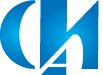 